Direcţia Generală de Asistenţă Socială şi Protecţia Copilului Suceava, înfiinţată prin Hotărârea Consiliului Judeţean nr. 18/23.03.2005, este o instituţie publică de interes judeţean cu personalitate juridică, sub autoritatea  Consiliului Județean Suceava, care are rolul de a asigura, la nivel judeţean, aplicarea politicilor şi strategiilor de asistenţă socială în domeniul protecţiei copilului, familiei, persoanelor singure, persoanelor vârstnice, persoanelor cu handicap, precum şi a oricăror persoane aflate în nevoie.Direcţia Generală de Asistenţă Socială şi Protecţia Copilului Suceava își desfășoară activitatea în conformitate cu prevederile Regulamentului de Organizare și Funcționare și ale legislației în vigoare, prin asigurarea condițiilor optime în cadrul serviciilor de zi, de tip rezidențial și familial, urmărind obiectivele strategiei guvernamentale în domeniul asistenței sociale prin identificarea și soluţionarea problemelor sociale ale comunităţii.La data de 01.01.2020, în statul de funcții al DGASPC a Judeţului Suceava era aprobat un număr de 1772,5  posturi, defalcat astfel: - 144 funcții publice, din care un număr de 18 funcţii publice de conducere;-1628,5 posturi de natură contractuală, din care 24 posturi conducere de natură contractuală și - 420 posturi de asistenți maternali profesionişti.Din totalul de 1772,5 posturi aprobate, un număr de 1600,5 posturi sunt ocupate și 172 posturi vacante, după cum urmează:Ca urmare a modificării organigramei și statului de funcții ale DGASPC a Judeţului Suceava, aprobată prin Hotărârea Consiliului Judeţean Suceava nr.138 din 30.10.2020, începând cu data de 15 noiembrie 2020, DGASPC a Judeţului Suceava are în structură  un număr total de 1750,5 posturi, defalcat astfel:-  140 funcții publice, din care un număr de 18 funcţii publice de conducere;- 1610,5 posturi de natură contractuală, din care 23 posturi conducere de natură contractuală și  - 445 posturi de asistenți maternali profesionişti.Menționăm că la data de 31.12.2020, din 1750,5 posturi aprobate, 1558,5 posturi erau ocupate și 192 posturi erau vacante, după cum urmează:Dinamica resurselor umaneÎn anul 2020 au fost angajate 71 de persoane din care 4 funcționari publici, 45 asistenți maternali profesioniști și 9 persoane pe durată determinată, conform prevederilor art.16, Capitolul III, Domeniul sănătății, Anexa nr.1 din Decretul Președintelui României nr.195/2020 privind instituirea stării de urgență pe teritoriul României și ale art. 25 din Capitolul V- Domeniul sănătății al Anexei nr.1 din Decretul Președintelui României nr.240/2020 privind prelungirea stării de urgență pe teritoriul României. Posturile ocupate de cei 45 asistenți maternali profesionişti sunt bugetate în cadrul proiectului “TEAM – UP: Progres în calitatea îngrijirii alternative a copiilor”.În anul 2020 au plecat din cadrul instituţiei un număr de 114 de angajaţi,  din care:- 105 personal contractual din care 13 asistenţi maternali profesionişti;- 9 funcţionari publici.În ceea ce priveşte promovarea în carieră, în anul 2020 au fost promovați în grad/treaptă superioară un număr de 3 funcționari publici și 37 de salariați care ocupă posturi de natură contractuală. Bugetul aferent anului 2020 a fost în sumă de 135.239.388 lei, iar execuția bugetară în sumă de 125.904.354 lei este defalcată pe titluri de cheltuieli, astfel:DGASPC a Judeţului Suceava are în structură următoarele servicii sociale:COPII/TINERI40 servicii de tip rezidențial destinate copiilor/tinerilor 18 case de tip familail17 apartamente2 centre maternaleun centru de respiroun centru de primire în regim de urgență pentru copilul abuzat, neglujat, exploatatun adăpost de zi și noapte pentru copiii străzii4 servicii de zi destinate copiilor un centru de zi pentru copii cu dizabilități2 centre de recuperare pentru copii cu dizabilități3 echipe mobile  rețea de asistenți maternali profesionișticopii/tineri aflați în plasament în familia lărgită și familii/persoane fără grad de rudeniePERSOANE ADULTE12 servicii de tip rezidențial pentru persoane adulte cu dizabilități 5 centre de recuperare și reabilitare 4 centre de abilitare și reabilitate2 centre de îngrijire și asistență pentru persoane adulte cu dizabilitățio locuință maxim protejată2 servicii de zi un centru de zi pentru persoane adulte cu dizabilitățiun centru de recuperare pentru persoane adulte cu dizabilități (de tip ambulatoriu)PROIECTE DERULATEProiectul  ”Pași Spre Viitor”, care are ca scop dezinstituționalizarea persoanelor adulte cu dizabilități aflate în cadrul instituției de tip vechi, respectiv Centrul de Recuperare și Reabilitare Neuropsihiatrică Costâna și prevenirea instituționalizării persoanelor adulte cu dizabilități din comunitate, prin înființarea a 3 locuințe maxim protejate, fiecare cu capacitatea de 8 locuri și un centru de zi, cu o capacitate de 30 locuri.Obiectivele specifice ale proiectului sunt: înființarea a 3 servicii sociale de tip Locuință Maxim Protejată în comuna Cacica, care se dorește a fi un serviciu social specializat prin intermediul căruia cele 24 de persoane adulte cu dizabilități dezinstuționalizate să beneficieze de un mediu securizant, promovând un stil de viață independent și activ;înființarea unui serviciu social de tip Centru de Zi în comuna Cacica, în cadrul căruia 30 de persoane adulte cu dizabilități să beneficieze de servicii specializate în funcție de nevoile specifice și individuale;creșterea calității vieții persoanelor cu dizabilități instituționalizate, concomitent cu dezvoltarea serviciilor alternative de sprijin pentru viață independentă și integrare în comunitate.Valoarea proiectului pe surse de finanţare:suma solicitată de la Autoritatea finanţatoare  1.977.402,35 leicontribuţia proprie a solicitantului 202.710,00 lei [de minimum 10%, în bani, din valoarea finanţării nerambursabile solicitate de la Autoritate]buget total proiect: 2.180.112,35 lei [suma solicitată de la Autoritatea finanţatoare + contribuţia proprie a solicitantului]Proiectul ”TEAM-UP: Progres în calitatea îngrijirii alternative a copiilor”, depus de către ANPDCA în parteneriat cu cele 47 DGASPC-uri din țară, în cadrul apelului non-competitiv ”Reducerea numărului de copii și tineri plasați în instituții, prin consolidarea rețelei de asistenți maternali profesioniști”Proiectul este finanțat prin Programul Operațional Capital Uman și are o valoare de proiect la nivelul județului Suceava de 83.815.658,23 lei, din care contribuția Consiliului Județean Suceava 1.676.320,23 lei.Principalele obiective ale acestui proiect sunt :creșterea calității sistemului de asistență socială prin introducerea de instrumente/ proceduri/mecanisme și prin îmbunătățirea nivelului de competențe ale profesioniștilor din sistem;creșterea numărului de asistenți maternali la nivelul comunității.Proiectul presupune două componente esențiale, respectiv:Componenta 1: rambursarea cheltuielilor angajate la nivelul județului  în perioada 2014-2018, cu plata drepturilor salariale ale asistenților maternali profesioniști ai DGASPC a Judeţului Suceava;Componenta 2: vor fi finanțate activități care privesc îmbunătățirea nivelului de competențe a asistenților maternali profesioniști și a personalului specializat din cadrul instituțiilor cu atribuții în domeniul protecției copilului, prin dezvoltarea de instrumente, proceduri, mecanisme noi și includerea acestora în programe de formare profesională. Prin proiect se prevede și asigurarea salariilor asistenților maternali care vor fi angajați în perioada 2019-2023. Proiectul realizat în parteneriat cu Fundația ”Hope and Homes for Children România” care a avut ca obiectiv închiderea Centrului de plasament ”Mihail și Gavril” Solca (centru de tip clasic, modulat, cu o capacitate de 45 locuri) și înființarea a două case de tip familial în orașul Solca, cu o capacitate de 12 locuri fiecare (Casa de tip familial “Prietenia” Solca și Casa de tip familial “Cireșarii” Solca);Proiectul realizat în colaborare cu Fundaţia ,,Hope and Homes for Children” România, prin care a fost închis Centrul de Plasament "Speranţa" Suceava, centru de tip clasic, cu o capacitate de 50 locuri și au fost dezvoltate alternative de ocrotire a copiilor/tinerilor instituționalizați, prin deschiderea a două apartamente, respectiv:Apartamentul “Speranța”, cu o capacitate de 5 locuri, preluat în structura Centrului de servicii  multifuncţionale  pentru copilul aflat în dificultate Fălticeni;Apartamentul nr.10, cu o capacitate de 5 locuri, preluat în structura Centrului de servicii  multifuncţionale  pentru copilul aflat în dificultate Gura HumoruluiTotodată, în colaborare cu Fundaţia ,,Hope and Homes for Children” România, a fost deschis Apartamentul social nr.6 Fălticeni, cu o capacitate de 6 locuri, preluat în structura Centrului de servicii  multifuncţionale  pentru copilul aflat în dificultate Fălticeni. Prin Hotărârea Consiliului Județean Suceava nr.138/30.10.2020, începând cu data de 15.11.2020:au fost reorganizate 2 servicii de tip rezidențial destinate copiilor, respectiv Casa de tip familial „Visătorii” Fundu Moldovei (capacitatea de 32 locuri) și Centrul terapeutic modular pentru copilul cu nevoi speciale "Ama Deus" Siret (capacitatea de 34 locuri), prin transformarea în centre rezidențiale pentru persoane adulte cu dizabilități;a fost închisă Casa de tip familial ”Sf.Gheorghe” Dolhasca, cu capacitatea de 18 locuri, în baza solicitării Societății de caritate “Mila Creștină” Dolhasca, în a cărei proprietate se află acest centru;a fost închisă Casa de tip familial Sidorovici Gura Humorului, cu o capacitate de 12 locuri, întrucât această locație urmează a fi reabilitată în vederea obținerii licenței de funcționare;au fost diminuate capacitățile a 7 servicii de tip rezidențial, acestea ajungând fiecare la capacitatea de 12 locuri, conform legislației în vigoare, având în vedere prevederile Standardului 1 al Modulului VI al Anexei nr.1 din Ordinul  Ministerului Muncii și Justiţiei Sociale nr. 25/2019 privind aprobarea standardelor minime de calitate pentru serviciile sociale de tip rezidenţial destinate copiilor din sistemul de protecţie specială, conform cărora capacitatea unei case de tip familial este de maximum 12 locuri.PRIN ACESTE MĂSURI REALIZATE, ÎN STRUCTURA DGASPC A JUDEŢULUI SUCEAVA NU MAI EXISTĂ SERVICII DE TIP REZIDENȚIAL DE TIP CLASIC ȘI SERVICII DE TIP REZIDENȚIAL CU CAPACITATEA MAI MARE DE 12 LOCURI, ÎNDEPLININD ASTFEL OBIECTIVELE PREVĂZUTE ÎN STRATEGIA NAŢIONALĂ ÎN DOMENIUL PROTECŢIEI COPILULUI ȘI STRATEGIA JUDEȚEANĂ ÎN DOMENIUL PROTECȚIEI ȘI PROMOVĂRII DREPTURILOR COPILULUI.OBIECTIVELE OPERAȚIONALE ALE DGASPC A JUDEŢULUI SUCEAVA ȘI ACTIVITĂȚILE DERULATE ÎN CURSUL ANULUI 2020 PENTRU ÎNDEPLINIREA ACESTORACOPIIPREVENIREA ABANDONULUI ŞI SEPARĂRII COPILULUI DE FAMILIA SAPREVENIREA ABANDONULUI ȘCOLARServiciile de zi au ca misiune prevenirea abandonului şi a instituţionalizării copiilor, prin asigurarea, pe timpul zilei, a unor activităţi de îngrijire, educaţie, recreere-socializare, consiliere, dezvoltare a deprinderilor de viaţă independentă, orientare şcolară şi profesională. În vederea prevenirii separării copiilor de familia sa, în structura DGASPC a Judeţului Suceava funcționează: Centrul de zi pentru copii cu dizabilităţi  Blijdorp Romania din cadrul Complexului de recuperare neuro-psiho-motorie Blijdorp-O Nouă Viaţă Suceava, cu o capacitate de 50 locuri, are drept misiune prevenirea abandonului şi a instituţionalizării copiilor, prin asigurarea, pe timpul zilei, a activităţilor de îngrijire, educaţie, abilitare-reabilitare, recreere-socializare, consiliere, dezvoltare a deprinderilor de viaţă independentă, orientare şcolară, cât şi a unor activităţi de sprijin, consiliere, educare pentru părinţi sau reprezentanţii legali, precum şi pentru alte persoane care au în îngrijire copii cu dizabilităti, activităţi de informare la nivelul local, serviciile oferite corespund nevoilor individuale ale copilului în contextul său socio-familial. Centrul de recuperare neuro-psiho-motorie Centrul de servicii sociale pentru copii cu dizabilităţi din cadrul Complexului de recuperare neuro-psiho-motorie Blijdorp-O Nouă Viaţă Suceava, cu o capacitate de 63 locuri, oferă următoarele tipuri de servicii: servicii de recuperare personalizată copiilor cu dizabilităţi mentale şi/sau asociate, care au încadrare în grad de handicap grav sau accentuat, din comunitate,  centrul de zi şi casele de tip familial. Activităţile derulate la nivelul centrului sunt: kinetoterapie şi educaţie motorie, logopedie şi stimularea comunicării, terapie ocupatională, educaţie, abilitare-reabilitare, recreere-socializare, dezvoltare a deprinderilor de viaţă independentă, orientare şcolară, intervenţie psihologică, activităţi de sprijin, consiliere, educare pentru părinţi sau reprezentanţii legali, precum şi pentru alte persoane care au în îngrijire copii cu dizabilitati, activităţi de informare la nivelul local.Serviciile oferite corespund nevoilor individuale ale copilului în contextul său socio-familial. Centrul de recuperare din cadrul Centrului de servicii multifuncţionale  pentru copilul aflat în dificultate  Gura Humorului, cu o capacitate de 64 locuri, oferă următoarele servicii: programe şi planuri de intervenţie specifice, obiective şi activităţi, pe termen scurt, mediu şi lung pentru copii/tineri cu nevoi speciale uşoare, medii, grave şi severe,  educaţie, îngrijire medicală, recuperare, asistență medicală, formare deprinderi minime de viaţă, în vederea depăşirii situaţiilor de dificultate, prevenirii şi combaterii riscului de excluziune socială, promovării incluziunii sociale şi creşterii calităţii vieţii.Cele 3 echipe mobile (din localitățile Fălticeni, Gura Humorului și Siret) din cadrul Centrului de servicii multifuncţionale de tip rezidenţial  Suceava - Centrul de primire  în regim de urgenţă pentru copilul abuzat, neglijat, exploatat/Telefonul copilului, acordă servicii de specialitate copiilor cu dizabilități din comunitate și copiilor cu părinți plecați la muncă în străinătate, scopul fiind prevenirea separării copilului de familia sa și a marginalizării sociale.Distribuția copiilor care beneficiază de servicii de zi din structura DGASPC a Judeţului Suceava, după gradul de handicapCentrul de zi pentru copii cu dizabilităţi  ”Blijdorp Romania” și Centrul de recuperare neuro-psiho-motorie din cadrul  Complexului de recuperare neuro-psiho-motorie ”Blijdorp-O Nouă Viaţă” Suceava – Servicii sociale pentru copii cu dizabilităţi, precum și Centrul de recuperare din cadrul Servicii multifuncţionale pentru copilul aflat în dificultate Gura Humorului sunt licentiate, în conformitate cu prevederile Legii nr. 197/2012 din 1 noiembrie 2012 privind asigurarea calităţii în domeniul serviciilor sociale, cu modificările și completările ulterioare.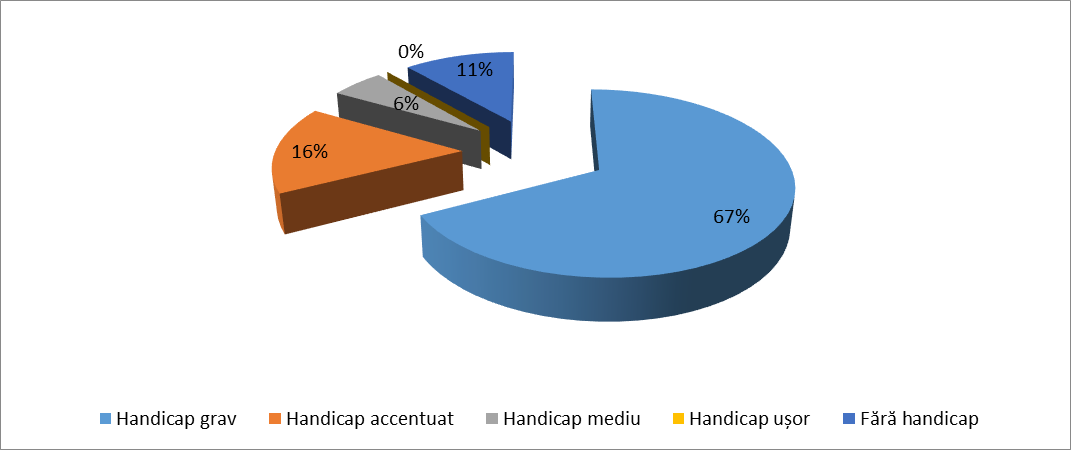 Distribuția în funcție de sex și grupe de vârstă a copiilor care beneficiază de servicii de zi din structura DGASPC a Judeţului SuceavaDinamica copiilor din serviciile de zi din structura DGASPC SuceavaCentrul maternal este un serviciu de protecţie materno-infantilă, de tip rezidenţial, fără personalitate juridică, având ca beneficiari cupluri mamă - copil, precum şi femei gravide aflate în situaţii de dificultate. Centrul maternal  are menirea de a susţine mamele în vederea asumării statutului de părinte şi de a le îndruma spre schimbarea deprinderilor parentale greşite, evitând astfel o posibilă ruptură  între copil şi familia sa.În cadrul centrelor maternale se urmărește aplicarea corectă a standardelor minime obligatorii privind asigurarea protecţiei mamei şi copilului aflaţi în dificultate. În acest context, acest serviciu este o structură de sprijin şi intervenţie pluridisciplinară, care oferă servicii de găzduire pe perioadă determinată, îngrijire şi asistenţă medicală, socializare şi petrecere a timpului liber, integrare/reintegrare socio-profesională, reintegrare familială şi comunitară, consiliere psihologică şi socială.Totodată, prin serviciile oferite, se urmărește:dezvoltarea relaţiei de ataşament mamă-copil şi astfel prevenirea intrării copilului în sistemul de protecţie;pregătirea reintegrării familiale a mamei şi copilului;monitorizarea şi evaluarea măsurilor de reintegrare a mamei şi copilului.Activitățile desfășurate în centrul maternal:evaluarea iniţială a situaţiei socio-familială;evaluarea psihologică;consiliere psihlogică în vederea dezvoltării relaţiei afective mamă-copil;evaluarea nevoilor cuplului mamă-copil.consilierea membrilor familiei extinse în vedere îmbunătăţirii relaţiilor intrafamiliale;evaluarea şi supravegherea stării de sănătate a cuplului mamă-copil;desfăşurarea de activităţi şi programe care să permită dezvoltatrea deprinderilor de viaţă independentă;orientarea şi pregătirea pentru integrarea socioprofesională a mamei, înscrierea la cursuri de        formare profesională;pregătirea mediului familial pentru primirea şi reintegrarea cuplului mamă-copilÎn cadrul Centrului maternal Suceava au fost organizare acțiuni prin care mamele au fost informate cu privire la planning-ul familial, a bolilor cu transmitere sexuală, precum și consilierea acestora privind dezvoltarea abilităților parentale.Dinamica intrărilor în centre maternale (copii)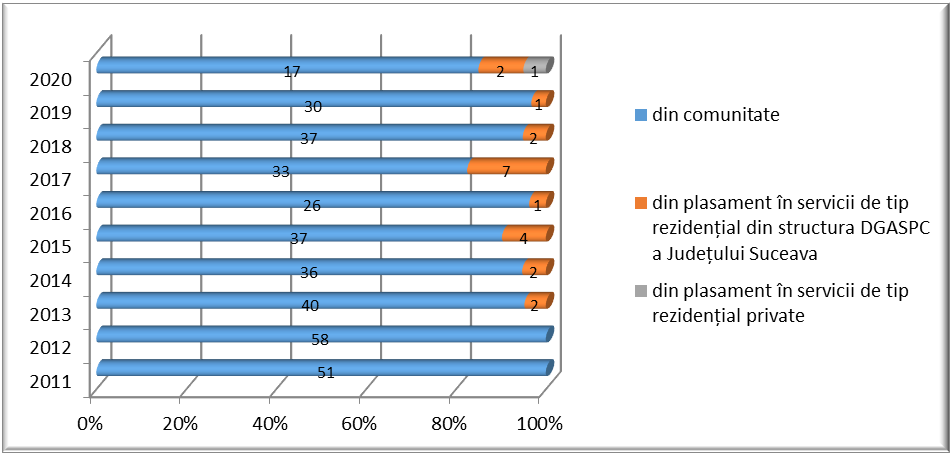 Dinamica beneficiarilor din centrele maternale (copii și mame majore)DGASPC Suceava derulează 2 proiecte în colaborare cu  Fundația ”Hope and Homes for Children România”, prin care se urmărește prevenirea separării copilului de familia sa și reintegrare în familie a copiilor aflați în sistemul de protecție, prin susținerea financiară și materială.Proiectul de prevenire a separării copilului de familie  are ca scop menţinerea în cadrul familiilor naturale sau extinse a copiilor expuşi riscului de abandon sau de separare de membrii familiei naturale sau extinse prin identificare şi aplicarea unui set de intervenţii asupra copiilor, familiilor lor şi comunităţilor din care aceştia provin, astfel încât să se identifice şi elimine riscurile de abandon sau separare a copiilor de familie.Formele de sprijin şi suport oferite :servicii/intervenţii de evaluare şi de identificare a nevoilor unei familii;servicii de analiză a datelor culese/identificate şi elaborare de planuri pentru soluţionarea cazurilor;servicii de consiliere a copiilor şi membrilor familiilor acestora, pe specificul nevoilor identificate (ex: responsabilităţi parentale, igienizarea spaţiului de locuit, încadrarea în muncă, accesarea serviciilor sociale, medicale, de educaţie, problematică comportamentală, ataşament, situaţii de abuz, neglijenţă, exploatare, etc.);servicii/intervenţii de sprijin material corespunzătoare nevoilor care afectează dramatic situaţia copiilor (suplimentarea resurselor alimentare, de vestimentaţie şi încălţăminte, de igienă, de rechizite şcolare, acoperirea unor taxe pentru locuinţe identificate ca nevoi urgente: chirie, taxe întreţinere, acordarea unor materiale de construcţie pentru consolidarea/igienizarea propriilor locuinţe, achiziţionarea şi donarea unor tratamente medicale pentru copiii în situaţii de urgenţă.     2. Proiectul de reintegrare a copiilor din sistemul de protecțieAcest proiect urmărește în etapele lui crearea sau întărirea legăturii dintre copil și familie, conștientizarea familiei cu privire la importanța reintegrării și la beneficiile imense ale acesteia pentru copil/copii, precum și conștientizarea familiei și responsabilizarea acesteia cu privire la nevoile copiilor (nevoi de dezvoltare sau în unele cazuri nevoi speciale fizice ori psihice).    	Formele de sprijin si suport oferite:servicii /interventii de evaluare şi de identificare a nevoilor unei familii;servicii de analiză a datelor culese/identificate şi elaborate de planuri pentru soluţionarea cazurilor;servicii de consiliere a copiilor şi membrilor familiilor acestora, pe specificul nevoilor identificate (responsabilităţi parentale, încadrarea în muncă, accesarea serviciilor sociale, medicale, educaţie, problematică comportemantală, ataşament, situaţii de neglijenţă, etc);servicii/intervenţii de sprijin material corespondente nevoilor copiilor reintegraţi;servicii de mediere a accesului la servicii sociale din comunitate (centre de zi, creşe), prestaţii sau indemnizaţii sociale confom legislaţiei in vigoare (alocaţii, burse, bani de liceu, etc), servicii medicale ( transfer medic de familie, medic specialist), locuri de muncă;servicii de asistare a familiei pentru operarea demersurilor necesare pentru reintegrarea copilului: tribunal, spitale, unităţi şcolare, etc;servicii/intervenţii de monitorizare a familiilor integrate în Programul de reintegrare, servicii de consultanţă sau formare a asistenţilor sociali sau lucrătorilor sociali de la nivelul serviciilor locale sau judeţene cu privire la reintegrarea copiilor in familie.Situația sumelor alocate de Fundația HHC România în perioada anilor 2016-2020:DGASPC a Judeţului Suceava, în baza parteneriatului cu Asociația ATOS Suceava, desfășoară activități în vederea prevenirii separării copilului de familie prin sprijin acordat familiei aflate în situație de criză;În cadrul serviciilor de tip rezidențial și familial au fost organizate activități având ca temă prevenirea unei sarcini nedorite, educația contraceptivă și planning familial. În anul 2020 nu au fost înregistrați copii abandonați în unități sanitare de pe raza județului Suceava.În vederea prevenirii separării copilului de familia sa, DGASPC a Judeţului Suceava colaborează cu organizațiile private autorizate care au dezvoltat servicii de zi pe raza județului Suceava:   PROTECŢIA COPILULUI ÎMPOTRIVA ABUZULUI, NEGLIJĂRII ŞI EXPLOATĂRII;        PREVENIREA ȘI COMBATEREA FENOMENULUI DE VIOLENŢĂ ÎN FAMILIEÎn anul 2020 au fost înregistrate un număr de 930 sesizări de violenţă în familie, din care 642 au fost confirmate (494 cazuri de neglijare, 32 cazuri de abuz fizic, 11 cazuri de abuz sexual, 105 cazuri de abuz emotional);Din cele 642 cazuri confirmate de copii abuzați/neglijați, 146 au intrat în sistemul de protecție, 44 copii împreună cu mamele lor au fost admiși în Centrul multifuncțional destinat victimelor violenței în familie Gura Humorului, iar 452 copii au fost menţinuţi în familie, cu acordarea de servicii de specialitate și monitorizare (consiliere psihologică, evaluare psihologică, consiliere primară);  Nr. cazuri de abuz, neglijare, exploatare aflate în evidenţa DGASPC Suceava la data de 31.12.2020 (structurat pe sexe si grupe de vârstă)Servicii oferite victimelor violenței în familie     Dinamica numărului de cazuri de abuz, neglijare, exploatare în perioada 2010-2020 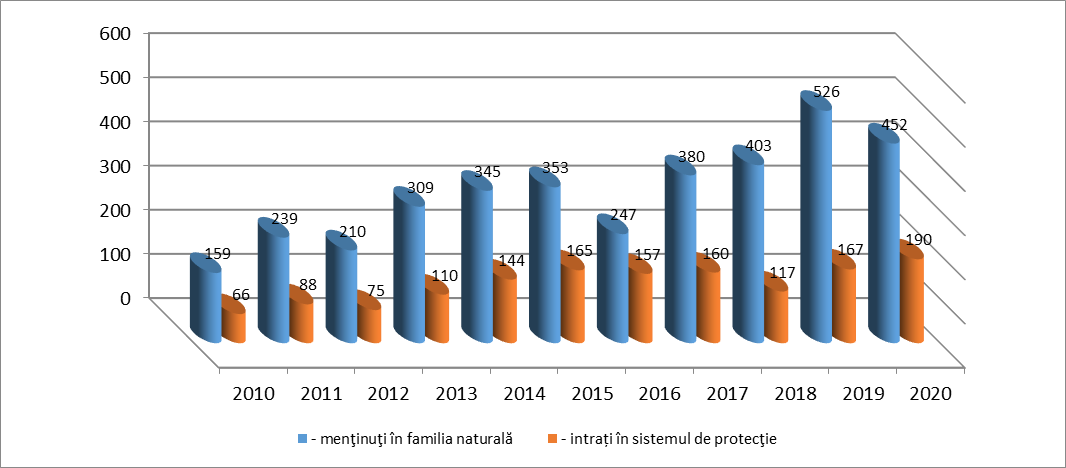 Dinamica copiilor abuzați, neglijați, exploatați – perioada anilor 2010-2020 (structurată după tipul abuzului)NR. CAZURI CONFIRMATE DE ABUZ/NEGLIJARE/EXPLOATARE-LA DATA DE 30.09.2020, REGIUNEA DE NORD ESTLa data de 30.09.2020, județul Suceava se afla pe locul 4 dintre județele din regiunea de NE cu cei mai mulți copii, victime ale violenței în familieÎn cadrul  Serviciilor multifuncţionale de tip rezidenţial funcționează  Centrul de primire în regim de urgenţă a copilului abuzat, neglijat şi exploatat /Telefonul Copilului, care este un serviciu pentru protecţia copilului de tip permanent, a cărui misiune este să primească semnalări cu privire la situaţiile de  copii abuzaţi, neglijaţi, exploataţi, copii care se află în pericol iminent în propria familie, familia lărgită sau substitutivă, copii pentru care există motive temeinice de a suspecta că viaţa şi securitatea acestora sunt primejduite în familie, copii care sunt temporar lipsiţi de ocrotirea părinţilor sau a reprezentanţilor legali și să asigure consiliere telefonică şi să intervină prompt în cazurile urgente. Activități desfășurate:asigură asistenţă şi consiliere telefonică clienţilor pentru depăşirea situaţiilor de criză şi soluţionarea adecvată a cazurilor expuse sau semnalate de către aceştia;informează şi promovează serviciile oferite în interesul superior al copiilor expuşi la abuz, neglijare şi exploatare;utilizează instrumentele de evaluare prevăzute în standardele minime obligatorii, respectiv fişa de convorbire şi fişa de semnalare obligatorie şi evaluare iniţială a situaţiilor de abuz, neglijare, exploatare;respectă anonimatul şi confidenţialitatea convorbirilor;furnizează informaţii adecvate şi direcționează cazurile Serviciului Intervenţie în Regim de Urgenţă si Violentă în Familie din structura DGASPC a Judeţului Suceava.În cursul anului 2020 au fost înregistrate 24 sesizări la Telefonul Copilului.În anul 2020 au fost înregistrate un număr de 146 plasamente în regim de urgență pentru copii abuzați, exploatați, neglijați, din care:88 dispoziții de plasament în regim de urgență la asistenți maternali profesioniști9 Ordonanțe Președințiale de plasamente în regim de urgență28 dispoziții de plasament în regim de urgență în familia lărgită5 dispoziții de plasament în regim de urgență la familii/persoane fără grad de rudenie8 dispoziții de plasament în regim de urgență la Centrul de primire în regim de urgenţă pentru copilul abuzat, neglijat şi exploatat/Telefonul copilului6 dispoziții de plasament în regim de urgență în servicii de tip rezidential din structura DGASPC a Judeţului Suceava2 dispoziții de plasament în regim de urgență în servicii de tip rezidential privateAcțiuni derulate având ca obiectiv prevenirea și combaterea fenomenului de violenţă în familie:În perioada 1-19 noiembrie a avut loc ediția cu numărul 10 a Campaniei 19 Zile de activism pentru prevenirea violenței și abuzurilor împotriva copiilor și tinerilor, realizată în baza protocolului încheiat între Direcția Generală de Asistență Socială și Protecția Copilului Suceava și Federația Internațională a Comunităților Educative - FICE România, în cadrul Proiectului Național de conștientizare, consultare și participare a copiilor la prevenirea tuturor formelor de violență exercitate asupra lor în familie, școală,comunitate, din cadrul acestei campanii. FICE România a fost înfiinţată în 1990 și este o organizaţie neguvernamentală a profesioniştilor în educaţie şi în asistenţă socială, care apără drepturile copiilor, îndeosebi ale celor aflaţi în dificultate şi este membră a FICE (Federaţia Internaţională a Comunităţilor Educative), organizaţie cu statut consultativ UNESCO, ECOSOC şi Consiliul Europei. Această campanie este un apel pentru a organiza acțiuni care să schimbe comportamentul social, să educe și să mobilizeze diverse organizații și parteneri ai societății civile - inclusiv tineri - pentru a se implica în prevenirea acestui tip de abuz.Din multiplele forme de abuz și violență, tema principală pentru anul 2020 a fost prevenirea violenței și abuzului sexual asupra copiilor, pentru că abuzul și violența împotriva copiilor și tinerilor continuă să fie un fenomen mondial, care încalcă drepturile copiilor, le afectează dezvoltarea sănătoasă și are loc în toate contextele variind de la domiciliu la sistemele de justiție. Campania își propune să mobilizeze și să încurajeze activitățile societății civile locale și naționale pentru o mai bună prevenire a acestui tip de abuz.           La nivelul serviciilor rezidențiale din structura DGASPC a Judeţului Suceava s-au desfășurat activități de prevenire a violenței în rândul copiilor și tinerilor. Noutatea acestui an a fost oferită copiilor de către Asociația Multicare care a dorit să premieze cele mai bune desene și totodată cel mai bun eseu.     Astfel, în cadrul "Campaniei 19 zile de prevenire a abuzurilor și violenței asupra copiilor și tinerilor, la Casa de tip familial "Universul Copiilor" Rădăuți s-a desfășurat în ziua de 4 noiembrie 2020, activitatea intitulată "Stop violenței!”, în cadrul căreia s-a discutat cu beneficiarii acestui centru despre cauzele violenței, principalele forme ale acesteia și efectele ei. Scopul activității a fost conștientizarea faptului că, violența este un fenomen actual grav, ce poate deveni izolat prin educație, care trebuie să aibă la bază dragostea și respectul pentru ființa umană. Copiii au realizat desene și au scris mesaje anti-violență.Totodată, în cadrul Centrului de servicii multifuncționale pentru copilul aflat în dificultate Gura Humorului și Centrului de Servicii Multifuncţionale pentru copilul aflat în dificultate Fălticeni a fost abordată această temă, implicând copiii în activități creative dar și de informare, desenând și dezbătând subiectul amplu al violenței.Pentru a face cât mai atractive temele propuse, activitățile au inclus: dezbateri, desene, afișe, postere cu titlul fiecărei teme propuse din cele 19, vizionarea de filme, documentare pe înțelesul tuturor. Tinerii au vorbit despre exploatarea unei persoane, despre modul cum putem preveni, combate, controla aceste practici și au creionat profilul victimei traficului de persoane. Această campanie anuală a avut scopul de a implica cât mai mulți copii și tineri care sunt la vârste critice pentru a putea înțelege că împreună trebuie să dăm dovadă de responsabilitate și să contribuim la crearea unui mediu fără violență, fără abuzuri, conștientizând că la baza realizării acestora se află comunicarea, toleranța, respectul reciproc si educația;DGASPC a Judeţului Suceava s-a implicat în Campania ”DAR”, care a avut ca obiectiv prevenirea și combaterea violenței în familie, alături de alte instituții de Organizația ”SEVA”;Prin Hotărârea Consiliului Județean Suceava nr. 138/30.10.2020, în cadrul DGASPC a Judeţului Suceava a fost derulat procesul de reorganizare a Centrului de servicii multifuncţionale de tip rezidenţial  Suceava prin înființarea serviciului social de zi Compartimentul pentru sprijinirea victimelor infracțiunilor, cod serviciu social 8899CZ-PN-VI, în cadrul Centrului de primire în regim de urgenţă pentru copilul abuzat, neglijat şi exploatat/Telefonul copilului, cu sediul în municipiul Suceava, strada Dragoş Vodă, nr. 10, județul Suceava.       Această reorganizare este justificată, având în vedere prevederile alin.(1) și alin.(2) al art. 31  din  Ordonanța de urgență nr.24/2019 pentru modificarea și completarea Legii nr.211/2004 privind unele măsuri pentru asigurarea protecției victimelor infracțiunilor, precum și a altor acte normative;În anul 2020 au fost realizate 29 rapoarte de evaluare psiho-socială având ca obiectiv divorțul, stabilirea domiciliului minorilor si ordinul de protecție;          În structura DGASPC Suceava funcționează Centrul multifuncțional destinat victimelor violenței în familie Gura Humorului, care a fost înființat în anul 2012 ca urmare a implementării Proiectului Privind Incluziunea Socială, finanțat de Banca Internațională pentru Reconstrucție și Dezvoltare B.I.R.D și cofinanțat de Consiliul Județean Suceava, din necesitatea de a oferi servicii specializate de asistență socială victimelor violenței în familie.          În anul 2020, de serviciile acestui centru au beneficiat un număr de 77 persoane, din care 53 copii și 24 adulte.         Obiectivul general al Centrului multifuncțional destinat victimelor violenței în familie Gura Humorului este de a asigura găzduire pentru o perioadă de timp determinată, recuperare și îngrijire, consiliere juridică, consiliere psihologică și suport emoțional, consiliere psihosocială în vederea depășirii traumei și adaptării la o viață activă pentru realizarea inserției sociale, profesionale, familiale a victimei violenței în familie.Serviciile oferite de Centrul multifuncțional destinat victimelor violenței în familie Gura Humorului:-cazare pe perioadă determinată pentru victime ale violenței în familie (copii și persoane adulte);-consiliere psihologică și suport emotional;-consiliere juridică și informare;-reintegrare familială și comunitară;-supraveghere;-inserție/reinserție socială.Dinamica beneficiarilor din Centrul multifuncțional destinat victimelor violenței Gura Humorului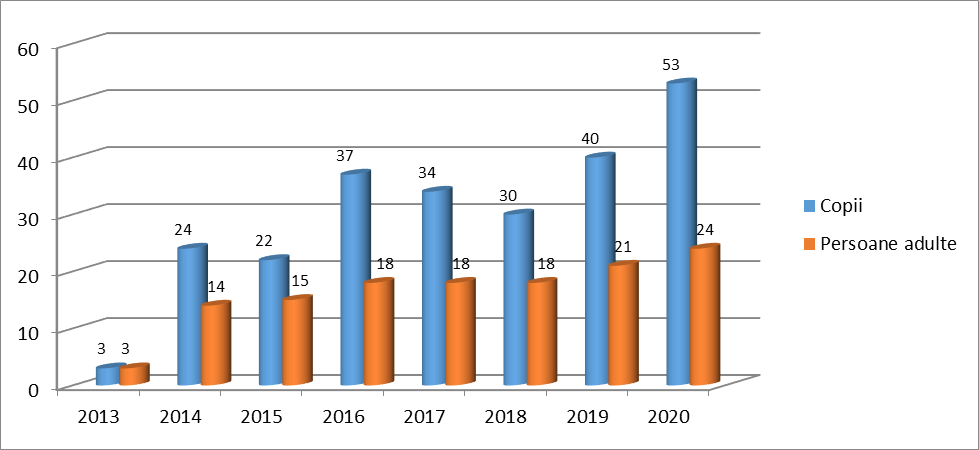 La nivelul județului Suceava au fost înființate un număr de 96 echipe mobile pentru victime ale violenței domestice, în conformitate cu Ordinul 2525/2018.      Aceste echipe mobile au ca scop verificarea sesizărilor cazurilor de violență în familie, de evaluare inițială și de realizare a demersurilor necesare pentru depășirea riscului imediat, constând în: transport la unitatea sanitară cea mai apropiată în situațiile în care victima necesită îngrijiri medicale, sesizarea organelor de cercetare penală, sesizarea organelor competente pentru emiterea unui ordin de protecție provizoriu, orientarea către Direcția Generală de Asistență Socială și Protecția Copilului a Județului Suceava sau, după caz, la Serviciul Public de Asistență Socială din cadrul primăriei de domiciliu, în vederea găzduirii/acordării de servicii specializate în centre rezidențiale adecvate nevoilor și aplicării managementului de caz pentru victime și agresori.      Echipa Intersectoriala Locala Suceava (EIL), este o echipă multidisciplinară și interinstituțională, cu misiunea de a identifica/referi/monitoriza cazurile de exploatare/risc de exploatare a copiilor și cazurile de violență în familie.      EIL Suceava este înființată și funcționează pe lângă Direcția Generală de Asistență Socială și Protecția Copilului a Județului Suceava și are în componență reprezentanți ai Direcției Generale de Asistență Socială și Protecția Copilului Suceava, Inspectoratului Județean Poliție Suceava, Inspectoratului Județean de Jandarmi Suceava , Inspectoratului Județean Școlar Suceava , Direcției de Sănătate Publică Suceava, Inspectoratului Teriotorial de Muncă Suceava, Fundația Salvați Copiii- Filiala Suceava.      În cadrul Centrului de servicii multifuncționale pentru copilul aflat în dificultate Fălticeni au fost desfășurate activități de educație în vederea prevenirii și combaterii fenomenului de violență în familie (Campania on line împotriva tuturor formelor de violență exercitate asupra copiilor în familie, școală, comunitate, informare cu privire la existent ”telefonului copilului”);      Au fost publicate pe pagina de Facebook a DGASPC a Judeţului Suceava materiale cu ocazia Zilei internaționale împotriva  exploatării copilului.SUSŢINEREA ŞI PROMOVAREA ADOPŢIEI NAŢIONALE CA PROCES SOCIAL COMPLEX, PRIN ASIGURAREA FIECĂRUI COPIL ELIGIBIL PENTRU ADOPŢIE ŞANSA DE A AVEA O FAMILIEPrin activitatea pe care o desfășoară, Biroul adopţii și post adopții îşi propune ca obiective promovarea, încurajarea, facilitarea şi sprijinirea adopţiei naţionale, oferirea de servicii pre-adopţie, oferirea serviciilor directe copiilor din sistemul de protecție, eligibili pentru adopţie (care au ca finalitate adopția în Planul Individualizat de Protecție) şi familiilor adoptive, oferirea serviciilor post adopţie părinţilor care au adoptat şi copiilor acestora, precum şi consilierea familiei biologice cu privire la efectele adopţiei.Astfel, în anul 2020 au fost încuviințate un număr de 45 adopții  naționale, pentru 35 copii din sistemul de protecție a fost stabilită măsura încredințării în vederea adopției și au fost deschise  proceduri de adopție pentru 44 copii, pentru care Planul Individualizat de Protecție are ca obiectiv final adopția;Dinamica adopţiilor naționale în perioada 2010 – 2020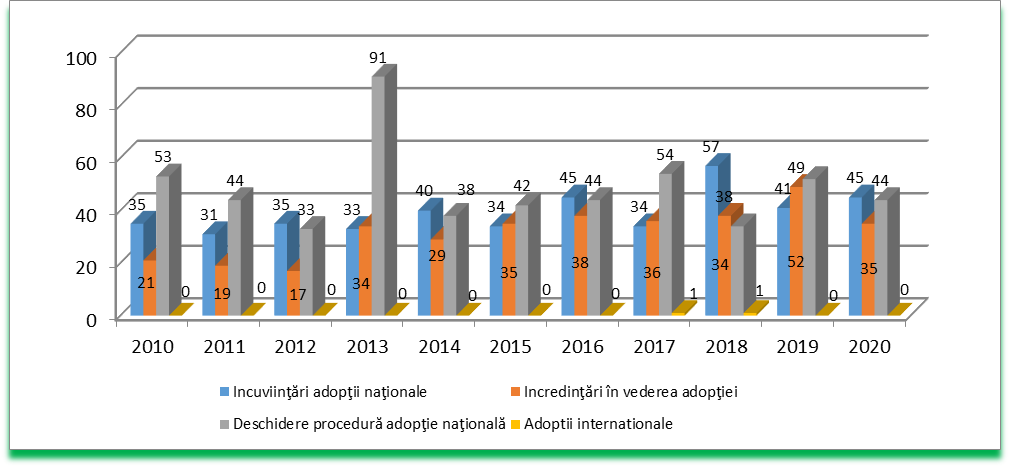 Structura pe sexe și grupe de vârstă a copiilor pentru care a fost încuviințat adopția, a fost stabilită măsura încredințării în vederea adopției și a fost deschisă procedura adopției naționaleÎn anul 2020:au fost evaluate și au participat la cursuri pentru dezvoltarea capacității parentale un număr de 41 familii/persoane , din care 36 au fost atestate ca familii apte să adopte;au fost identificate, evaluate și formate familiile potential adoptive, urmărind următorii pași:evaluarea initial psiho-socialăformarea în cadrul cursurilor de pregătireevaluarea finală în vederea obținerii atestatului de familie/persoană aptă să adopte;au fost organizate întâlniri cu familiile atestate să adopte pentru vizualizarea profilelor publice pentru 54 copii greu adoptabili de pe profilul public;47 persoane ai căror copii urmează să fie adoptați au fost consiliate cu privire la efectele adopției prin colaborarea cu primăriile de domiciliu sau reședință ale familiilor biologice, cu Direcția Județeană de Evidență a Persoanelor, precum și cu Inspectoratul Județean de Poliție;Biroul adopții și post adopții a monitorizat un număr de 104 adopții monitorizează post adopție prin întocmirea de rapoarte trimestriale post adopție și prin întâlniri în cadrul grupurilor suport formată din părinții adoptatori (monitorizarea se face trimestrial,  timp de 2 ani după adopție). DEZVOLTAREA ȘI DIVERSIFICAREA SERVICIILOR ALTERNATIVE LA ÎNGRIJIREA INSTITUŢIONALĂServiciul de asistență maternală      Serviciul de Asistenţă Maternală asigură protecţia copilului care necesită stabilirea unei măsuri de protecţie specială, ce impune creşterea, îngrijirea şi educarea copilului de către un asistent maternal profesionist.      Plasamentul la un asistent maternal profesionist este o măsură de protecţie specială, având caracter temporar, dispusă în condiţiile legii. Aceasta include şi plasamentul  copilului în regim de urgenţă, plasamentul copilului cu nevoi speciale (copil cu deficienţe, copil abuzat, cu tulburări de comportament, HIV/SIDA).      Asistentul maternal profesionist este persoana atestată să îngrijească la domiciliul său, pentru o perioadă nedeterminată, unul sau mai mulţi copii în dificultate, ca urmare a deciziei Comisiei pentru Protecţia Copilului sau Instanţei de Judecată.       Plasarea copilului în dificultate într-o familie substitutivă reprezintă o alternativă de tip familial la sistemul rezidenţial de protecţie.      Serviciul de asistență maternală este licențiat ca serviciu social, în conformitate cu prevederile Legii nr. 197/2012 din 1 noiembrie 2012 privind asigurarea calităţii în domeniul serviciilor sociale, cu modificările și completările ulterioare.      DGASPC a Judeţului Suceava implementează Proiectul ”TEAM-UP: Progres în calitatea îngrijirii alternative a copiilor”, depus de către ANPDCA în parteneriat cu cele 47 DGASPC-uri din țară, în cadrul apelului non-competitiv ”Reducerea numărului de copii și tineri plasați în instituții, prin consolidarea rețelei de asistenți maternali profesioniști”.       Proiectul este finanțat prin Programul Operațional Capital Uman și are o valoare de proiect la nivelul județului Suceava de 83.815.658,23, din care contribuția Consiliului Județean Suceava 1.676.320,23 lei.       Principalele obiective ale acestui proiect sunt :creșterea calității sistemului de asistență socială prin introducerea de instrumente/ proceduri/mecanisme și prin îmbunătățirea nivelului de competențe ale profesioniștilor din sistem;creșterea numărului de asistenți maternali la nivelul comunității.Proiectul presupune două componente esențiale, respectiv:Componenta 1: rambursarea cheltuielilor angajate la nivelul județului  în perioada 2014-2018, cu plata drepturilor salariale ale asistenților maternali profesioniști ai Direcției ede Asistență Socială și Protecția Copilului a Judeţului Suceava;Componenta 2:  finanțarea activităților care privesc îmbunătățirea nivelului de competențe a asistenților maternali profesioniști și a personalului specializat, prin dezvoltarea de instrumente, proceduri, mecanisme noi și includerea acestora în programe de formare profesională. Prin proiect se prevede și  asigurarea salariilor asistenților maternali care vor fi angajați în perioada 2019-2023. În cursul anului 2020 au fost atinse următoarele obiective:finanțarea cheltuielilor salariale aferente asistenților maternali existenți în perioada 2014-2018 - în acest sens au fost întocmite și transmise autorității 6 solicitări de rambursare, dosare aparținând grupului țintă, informații privind cerințele solicitate în urma verificărilor OIR. În urma verificărilor solicitate majoritatea cererilor de rambursare au fost autorizate;dezvoltarea rețelei de asistenți maternali – identificarea, recrutarea și angajarea persoanelor aparținând grupului țintă, angajarea a 45 asistenți maternali profesioniști (40 AMP preconizați pentru 2020 și 5 AMP suplimentar) și plasarea la cei 45 de AMP a unui număr de 63 de copii;finanțarea cheltuielilor salariale pentru cei 70 de  asistenți maternali noi angajați – pregătirea și transmiterea documentelor aferente cererilor de rambursare CR6, CR8, CR9, CR 13, CR 15;înscrierea cursanților și formarea grupelor -  s-a finalizat activitatea de informare a unui număr de 376 de asistenți maternali din rețeaua existentă în vederea pregătirii grupelor ce vor participa la programul de formare profesională;pentru demararea activității de formare a asistenților maternali, s-au constituit 15 grupe de asistenți maternali, care vor participa pe parcursul anului 2021 la cursuri de training;evaluarea din punct de vedere social a unui număr de 142 persoane care au depus cereri pentru a deveni asistenți maternali, în perioada 01 ianuarie 2018 – 31.12 2019.Dintre acestea, un număr de 37  au primit aviz psihologic favorabil și au început cursul de formare inițială. La finalul cursului de formare, 33 de persoane au fost atestate ca asistent maternal profesionist.În cadrul Serviciului de asistență maternală au fost derulate următoarele activități:la propunerea specialiștilor din cadrul DGASPC a Judeţului Suceava, Comisia pentru protecția copilului Suceava a aprobat eliberatea unui număr de 49 atestate asistenți maternali profesioniți și reînnoirea atestatului pentru 97 asistenți maternali profesioniști;a fost revizuit stadiul de realizare a obiectivelor propuse în Planul Individualizat de Protecție pentru copiii aflați în plasament la asistenți maternali profesioniști prin reevaluări trimestriale, astfel: 58 cu finalitate adopția, 692 cu finalitatea reintegrare în familie și 625 cu finalitate integrare socio-profesională);au fost instrumentate un număr de 675 de dosare ale copiilor prin revizuirea planurilor de intervenție personalizată, întocmirea documentației necesare deschiderii procedurii de adopție, elaborarea documentației necesare reintegrărilor familiale, revocărilor și înlocuirilor măsurilor de protecție specială. De asemenea cazurile au fost înaintate intanțelor judecătorești în vederea stabilirii contribuției părinților la întreținerea minorilor aflați cu măsură de plasament la asistent maternal profesionist precum și stabilirea orelor de muncă în folosul comunității a părinților care nu realizează venituri;a fost evaluată performanța profesională pentru 289 asistenți maternali profesioniști;au fost înregistrate un număr de 71 sentințe ale Instanței și 59 de hotărâri ale Comisiei pentru protecția copilului Suceava prin care se menține măsura de plasament la asistenți maternali profesioniști;deoarece nu s-au putut efectuat vizite la domiciliul asistenților maternali, managerii de caz au menținut permanet legătura cu beneficiarii și au evaluat modul în care sunt satisfăcute nevoile copilului în familie (hrană, echipament, odihnă, recreere, socializare, educaţie), nevoile AMP în activitatea desfăşurată precum şi situația familiilor naturale sau a rudelor până la gradul IV prin convorbiri telefonice, prin apeluri video și prin alte mijloace online (whatsapp, skipe);specialiştii din cadrul serviciului au oferit consiliere copiilor, asistenţilor maternali şi membrilor familii biologice a copiilor din plasament, atunci când s-a impus acest lucru; s-a realizat activitatea de evaluare a asistențior maternali prin completarea fișelor de evaluare a performanțelor profesionale individuale precum și prezentarea membrilor Comisiei pentru Protecţia Copilului Suceava a rapoartelor de activitate individuală;asistenţii sociali au sprijinit şi monitorizat activitatea asistenţilor maternali astfel încât aceştia să fie informaţi, să înțeleagă şi să acţioneze în conformitate cu standardele de calitate în vigoare, procedurile şi metodologia de lucru a serviciului.În evidența DGASPC a Judeţului Suceava se află un număr de 388 asistenți maternali profesioniști care au în plasament un număr de 581 copii;Dinamica asistenților maternali atestați/reatestați în perioada anilor 2010-2020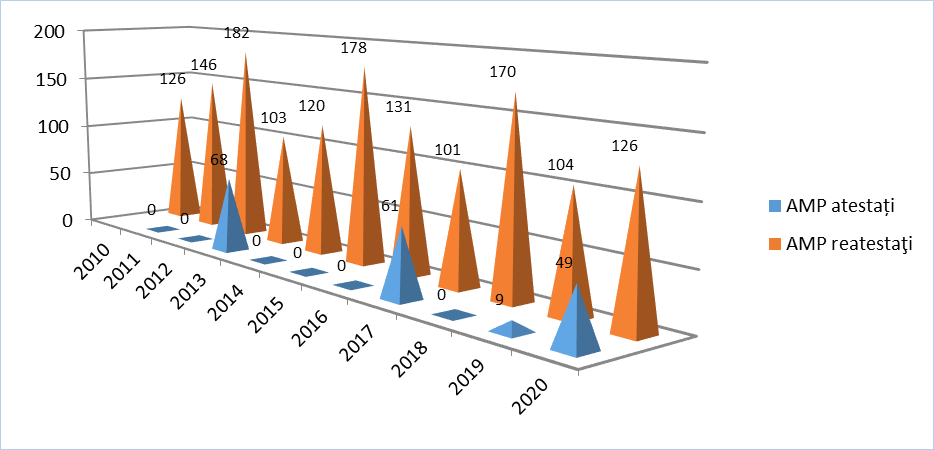 Dinamica plasamentelor la asistenți maternali profesioniști (AMP)Nr. copii/tineri aflați în plasament la AMP la data de 31.12.2020În cadrul Compartimentului management de caz, plasament și reintegrare familială au fost desfășurate următoarele activități:consiliere familii potențial substitutive în vederea instituirii unei măsuri de plasament familial - 70 familii/persoane;consilierea familiei extinse/substitutive/ copilului aflat în plasament familial - 210 cazuri;consiliere copii pe diverse teme: prevenire abandon școlar, prevenire și combatere comportament deviant și/sau predelincvent  –40 cazuri;reevaluarea situaţiei sociale a familiei naturale în vederea determinării posibilităţilor de reintegrare a copilului -  aproximativ 260 cazuri;au fost înregistrate un număr de 23 sentințe ale Instanței și 72 de hotărâri ale Comisiei pentru protecția copilului Suceava prin care se menține măsura de plasament în familia lărgită și familii/persoane fără grad de rudenie;întocmirea rapoartelor de monitorizare (aproximativ 1720 anual) a modului de cheltuire a alocației de plasament care se acordă, conform legislației în vigoare, familiei de plasament;colaborare cu ANAF în vederea depistării veniturilor părinților naturali ai copiilor cu măsură de plasament familial – aproximativ 300 adrese;completare plan abilitare reabilitare la copiii ce beneficiază de măsura plasamentului familial și care sunt încadrați în grad de handicap – 20 cazuri;întocmire rapoarte psihologice copiii – 85 cazuri;550 vizite de vizite monitorizare la familiile biologice ale copiilor și la familiile de plasament.Dinamica plasamentelor în familia lărgităDinamica plasamentelor la familii/persoane fără grad de rudenieIntrări în sistemul protecție în anul 2020 în servicii de tip familial:asistență maternală, familia lărgită, familii/persoane fără grad de rudenie)Evoluția plasamentelor din comunitate în sistemul de protecţie de tip familialLa data de 31.12.2020 se aflau în sistemul de protecție 1011 copii/tineri care beneficiau de măsuri de tip familial (71%) şi 275 copii/tineri care beneficiau de măsuri de protecţie de tip rezidenţial în servicii din structura DGASPC a Judeţului Suceava (19%) și 147 în servicii rezidențiale private (10 %).Ponderea copiilor din serviciile de tip familial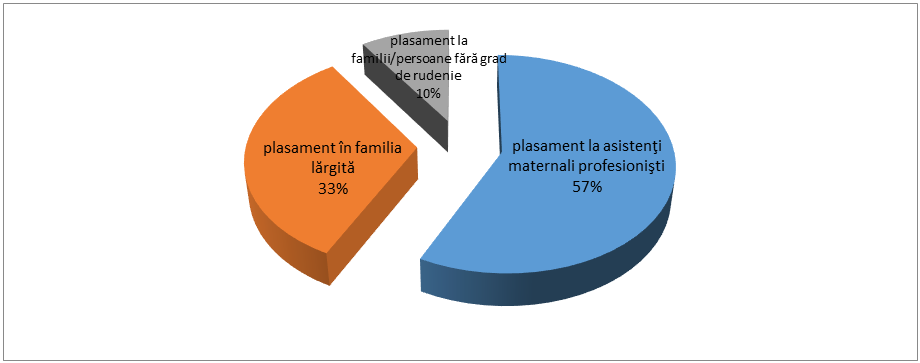 Situația ieșirilor în servicii de tip familial anul 2020Dinamica ieșirilor din serviciile de tip familial (asistență maternală, familia lărgită, familii/persoane fără grad de rudenie) – Structura pe grupe de vârstă, sex și mediul de proveniență a copiilor aflați în plasament familial la data de 31.12.2020ÎMBUNĂTĂŢIREA CALITĂȚII SERVICIILOR OFERITE DE CĂTRE DGASPC A JUDEŢULUI SUCEAVAAvând în vedere Strategia naţională în domeniul protecţiei copilului, cât și Strategia Județeană în domeniul protecției și promovării drepturilor copilului, care au ca principal obiectiv operațional închiderea centrelor de plasament de tip clasic prin dezvoltarea de servicii de tip familial, DGASPC a Judeţului Suceava a aprobat prin Hotărârea Consiliului Județean Suceava nr.138/30.10.2020 (cu aplicabilitate cu data de 15.11.2020) închiderea/înființarea/reorganizarea de servicii de tip rezidential, astfel încât ÎN STRUCTURA DGASPC A JUDEŢULUI SUCEAVA NU MAI EXISTĂ NICIUN CENTRU DE TIP CLASIC SAU MODULAT SAU SERVICII DE TIP REZIDENȚIAL CU CAPACITATEA MAI MARE DE 12 LOCURI:în colaborare cu Fundaţia ,,Hope and Homes for Children” România, în baza Convenției de asociere între Consiliul Judeţean Suceava, DGASPC a Judeţului Suceava şi Fundaţia ,,Hope and Homes for Children” România, nr. 28910/20.12.2017, 130205/18.12.2017, 562/12.12.2017), a fost închis Centrul de plasament ”Mihail și Gavril” Solca (centru modulat, cu o capacitate de 45 locuri) și au fost înființate două case de tip familial cu o capacitate de 12 locuri fiecare, unde sunt găzduiți copii aflați în dificultate pe o perioadă determinată, conform standardelor în vigoare:Casa de tip familial “Prietenia” Solca, cu o capacitate de 12 locuri, cu sediul în orașul Solca, strada Tomșa Vodă, nr. 17A, județul Suceava și are în structură 7 posturi (cod serviciu social 8790CR-C-I);Casa de tip familial “Cireșarii” Solca,  cu o capacitate de 12 locuri, cu sediul în orașul Solca, strada Republicii, nr.15A, județul Suceava și care are în structură 8 posturi (cod serviciu social 8790CR-C-I).în colaborare cu Fundaţia ,,Hope and Homes for Children” România și în baza Convenției de asociere între Consiliul Judeţean Suceava, DGASPC a Judeţului Suceava şi Fundaţia ,,Hope and Homes for Children” România, înregistrată la sediul direcției sub nr. 130205/18.12.2017, a fost închis Centrul de Plasament "Speranţa" Suceava, centru de tip clasic, cu o capacitate de 50 locuri și au fost dezvoltate alternative de ocrotire a copiilor cu măsură de plasament.Copiii/tinerii din acest centru au fost transferați în 2 apartamente ce au fost renovate și deschise (menționate mai jos), transferați în alte servicii de tip rezidențial, reintegrați în familie și integrați socio-profesional.Astfel, au fost deschise 2 apartamente:Apartamentul “Speranța”, cod serviciu social 8790 CR-C-I, cu sediul în municipiul Fălticeni, situat în strada 13 Decembrie, bl.2, sc.A, ap.2, județul Suceava, cu o capacitate de 5 locuri, preluat în structura Centrului de servicii  multifuncţionale  pentru copilul aflat în dificultate Fălticeni Apartamentul nr.10, cod serviciu social 8790 CR-C-I, cu sediul în orașul Gura Humorului, strada Cetății, bl.9, sc. C, ap.6, județul Suceava, cu o capacitate de 5 locuri, preluat în structura Centrului de servicii  multifuncţionale  pentru copilul aflat în dificultate Gura HumoruluiTotodată, în colaborare cu Fundaţia ,,Hope and Homes for Children” România, a fost deschis Apartamentul social nr.6 Fălticeni, cu sediul în municipiul Fălticeni, strada 2 Grăniceri, bl. 17, sc. A, ap.8, județul Suceava, cod serviciu social 8790CR-C-I, cu o capacitate de 6 locuri, preluat în structura Centrului de servicii  multifuncţionale  pentru copilul aflat în dificultate Fălticeni. Acest apartament îndeplinește cerințele impuse de standardele minime de calitate aplicabile, pentru a putea găzdui tineri peste 18 ani și studenți. Apartamentul a fost renovat și dotat de către Fundația “Hope and Homes for Children” România, conform standardelor în vigoare.Menționăm că Fundația ,,Hope and Homes for Children” România are experiență în restructurarea și reorganizarea centrelor de plasament de tip clasic, derulând mai multe astfel de proiecte în județe precum: Bacău, Botoșani, Bistrița, Iași, Maramureș, Arad, Neamț, susținând atât financiar, cât și logistic aceste proiecte.Reorganizarea Casei de tip familial „Visătorii” Fundu Moldovei din cadrul Centrului de servicii de protecţie pentru copilul aflat în dificultate Fundu Moldovei (capacitate de 32 de locuri).	Având în vedere prevederile Standardului 1 al Modulului VI al Anexei nr.1 din Ordinul  Ministerului Muncii și Justiţiei Sociale nr. 25/2019 privind aprobarea standardelor minime de calitate pentru serviciile sociale de tip rezidenţial destinate copiilor din sistemul de protecţie specială, conform cărora capacitatea unei case de tip familial este de maximum 12 locuri, a fost închisă  Casa de tip familial ”Visătorii” Fundu Moldovei din cadrul Centrului de servicii de protecţie pentru copilul aflat în dificultate Fundu Moldovei și a fost înființat Centrul de Abilitare și Reabilitare pentru persoane adulte cu dizabilități Fundu Moldovei, cod serviciu social 8790 CR-D- II, ca structură fără personalitate juridică, cu sediul în comuna Fundu Moldovei, strada Timăn, nr. 270 C, judeţul Suceava, ținând cont de prevederile art.51 alin.(3) și alin.(4) din Legea nr.448/2006 privind protecția şi promovarea drepturilor persoanelor cu handicap, cu modificările și completările ulterioare.4.  Închiderea Centrului terapeutic modular pentru copilul cu nevoi speciale "Ama Deus" Siret.Având în vedere prevederile Standardului 1 al Modulului VI al Anexei nr.1 din Ordinul  Ministerului Muncii și Justiţiei Sociale nr. 25/2019 privind aprobarea standardelor minime de calitate pentru serviciile sociale de tip rezidenţial destinate copiilor din sistemul de protecţie specială, conform cărora capacitatea unei case de tip familial este de maximum 12 locuri și având în vedere că acest centru găzduiește un procent mare de tineri cu dizabilități, a fost închis Centrul terapeutic modular pentru copilul cu nevoi speciale "Ama Deus", cu o capacitate de 34 locuri și a fost înființat  Centrul de Îngrijire și Asistență pentru persoane adulte cu dizabilități “AMA DEUS” Siret, cod serviciu social 8790 CR-D-I, cu sediul în orașul Siret, str. Rogojeştilor, Nr.9J, județul Suceava (aceeași locație).Închiderea Case de tip familial ”Sf.Gheorghe” Dolhasca din cadrul Centrului de servicii de protecţie pentru copilul aflat în dificultate Dolhasca.Casa de tip familial “Sf. Gheorghe“ Dolhasca, cu capacitatea de 18 locuri a fost închisă ca urmare a Raportului nr.103200 din 13.08.2020 și având la bază solicitarea Societății de caritate “Mila creștină” Dolhasca, înregistrată sub nr.102615 din 11.08.2020, în a cărei proprietate se află.A fost închisă Casa de tip familial Sidorovici Gura Humorului, cu o capacitate de 12 locuri, întrucât această locație urmează a fi reabilitată în vederea obținerii licenței de funcționare. Având în vedere prevederile Standardului 1 al Modulului VI al Anexei nr.1 din Ordinul  Ministerului Muncii și Justiţiei Sociale nr. 25/2019 privind aprobarea standardelor minime de calitate pentru serviciile sociale de tip rezidenţial destinate copiilor din sistemul de protecţie specială, conform cărora capacitatea unei case de tip familial este de maximum 12 locuri, prin aceeași Hotărâre a Consiliului Județean Suceava nr.138/30.10.2020, au fost diminuate capacitățile următoarelor servicii de tip rezidential:Casa de tip familial "Universul Copiilor" Rădăuţi - de la 19 locuri la 12 locuriCasa de tip familial "Iris" pentru copilul cu dizabilităţi - de la  16 locuri la 12 locuriCasa de tip familial "Iasmina" pentru copilul cu dizabilităţi - de la 16 locuri la 12 locuriCasa de tip familial "Lotus" pentru copilul cu dizabilităţi -  de la 16 locuri la 12 locuriCasa de tip familial "Orhideea" pentru copilul cu dizabilităţi - de la 16 locuri la 12 locuriCasa de tip familial Mihoveni - de la 14 locuri la 12 locuriCasa de tip familial ”Colț Alb” – de la 15 de locuri la12 locuriEvoluția serviciilor de tip rezidențial în perioada anilor 2010-2020 În Registrul Procedurilor sunt înregistrate 855 proceduri elaborate, verificate, avizate și aprobate, din care: 127 proceduri operaționale și de sistem pentru activitatea aparatului propriu și al instituției și 716 proceduri operaționale pentru serviciile sociale destinate copiilor;DGASPC a Judeţului Suceava este acreditată a furnizor de servicii sociale, în conformitate cu prevederile Legii nr. 197/2012 din 1 noiembrie 2012 privind asigurarea calităţii în domeniul serviciilor sociale, cu modificările și completările ulterioare.Din cele 40 servicii de tip rezidențial din structura DGASPC a Judeţului Suceava, 35 sunt licențiate, în conformitate cu prevederile Legii nr. 197/2012 din 1 noiembrie 2012 privind asigurarea calităţii în domeniul serviciilor sociale, cu modificările și completările ulterioare, iar pentru 4 urmează să se depună documentația în vederea licențierii (aceste 5 servicii de tip rezidential sunt înființate începând cu data de 15.11.2020, prin Hotărârea Consiliului Județean Suceava nr.138/30.10.2020).	         Au fost încheiate 3 contracte de voluntariat pentru desfășurarea de activități cu beneficiarii seviciilor  sociale din structura DGASPC a Judeţului Suceava;         Un  număr de 37 persoane au beneficiat de cursuri de specializare și formare continuă pentru  dezvoltarea competențelor profesionale, astfel:        	Personalul din cadrul serviciilor de tip rezidențial cu beneficiari cu dizabilități au participat la întâlniri de lucru în care s-au discutat problemele de abordare a situațiilor beneficiarilor cu tulburări de comportament;Conform procedurilor de lucru stabilite la nivelul Complexului de Recuperare Neuro-Psiho-Motorie ,,Blijdorp – O Nouă Viaţă’’, au avut loc întâlniri ale echipei pluridisciplinare, în vederea evaluării periodice a beneficiarilor grupei ,,Bambi’’ şi a celor de la Casa de tip familial Mihoveni. În urma evaluării periodice a beneficiarilor grupei ,,Bambi’’ au avut loc întâlniri cu unii dintre părinţii beneficiarilor reevaluaţi;Fundația ”Blue Heron”, în baza convenției de parteneriat încheiată cu DGASPC a Judeţului Suceava, începând cu anul 2009, acordă burse și derulează programe de mentorat tinerilor merituoși, studenți sau viitori studenți, din cadrul sistemului de protecție.La numărul celor care sunt bursieri din anii anteriori, anul acesta s-au adăugat încă 9 tineri din sistemul de protecție cu rezultate deosebite, care vor fi sprijiniți cu burse până la absolvirea cursurilor universitare la care sunt înscriși, cu condiția îndeplinirii obligațiilor prevăzute în contract: frecventarea cursurilor universitare, susținerea cu succes a sesiunilor semestriale, transmiterea jurnalelor lunare mentorului, efectuarea a 5 ore de activitate voluntară/lună la un centru de plasament.Incepând cu al doilea an de bursă, studentul va efectua orele de muncă voluntară într-o instituţie a cărui profil să fie asemănător cu cel de studiu. DGASPC a Judeţului Suceava a încheiat convenții de colaborare/acorduri de parteneriat cu:S.C Grand Bazar Stock House Concept S.A, scopul fiind colaborarea pe durata derulării campaniei „Încalță iarna asta un copil”;Organizația ”Salvati Copiii”, Inspectoratul Școlar Județean Suceava, Școala Gimnazială Grigore Ghica Voievod, Inspectoratul Județean de Poliție Suceava, prin care se implementează Proiectul „Viitor prin școală” POCU 106791, finanțat din Fondul Social European prin Programul Operațional Capital Uman 2014-2020;Asociația ”Alianța România Fără Orfani”, obiectivul fiind colaborarea în organizarea unor sesiuni de training atât pentru specialiștii din cadrul sistemului de protecție care lucrează direct cu copiii și care beneficiază de o măsură de protecție în servicii rezidențiale, asistență maternală sau în plasament familial, cât și pentru asistenți maternali, familii de plasament sau familii adoptatoare;Asociația „LINDENFELD”, prin care se urmărește implementarea programului educațional „Ajungem Mari” prin derularea de proiecte educaționale și socio-recreative pentru copiii aflați în sistemul de protecție specială sau în familii beneficiare de servicii sociale;Institutul pentru Parteneriat Social Bucovina, prin care se urmărește cooperarea pentru organizarea de servicii de voluntariat în cadrul instituției partenerului, facilitând accesul persoanelor care doresc să se instruiască la locul de muncă în domeniul serviciilor de îngrijire medicală și asistență socială;Universitatea ”Ștefan cel Mare” Suceava, având ca scop derularea unui studiu de cercetare științifică din cadrul proiectului „Investigarea proceselor neurocognitive în depresia la adolescenți cu scopul eficientizării răspunsului terapeutic”, finanțat de către Ministerul Educației Naționale;Fundația TE AUD România, având ca obiectiv colaborarea în vederea implementării proiectului „O șansă pentru fiecare”, proiect înscris în cadrul programului ”Dăm click pe România” și susținut de Asociația Ateliere fără Frontiere;Fundația ”Te Aud România” , prin care se derulează acțiuni pentru sprijinirea și promovarea activităților de tip tabără de vară, în colaborare Mahrberg Library - Education for Children.	Totodată, fundația își propune înființarea unei biblioteci în cadrul Centrului de Servicii Multifuncționale pentru copilul aflat în dificultate Gura Humorului;Școala Gimnazială nr. 1 Gura Humorului și Școala Gimnazială nr. 3 „Teodor Balan” Gura Humorului, prin care se derulează acțiuni pentru integrarea copilului cu nevoi speciale și a familiei acestuia în comunitatea locală, prin implicarea acestora și a personalului centrului într-un program de acțiuni educaționale împreună cu elevii și cadrele didactice;Centrul Școlar de Educație Incluzivă Sf. Andrei - Gura Humorului, care are ca scop asigurarea condițiilor optime de derulare a procesului de învățământ prin implicarea și responsabilizarea părților în educația beneficiarilor/elevilor;Centrul Școlar de Educație Incluzivă Suceava prin care se urmărește asigurarea transportului elevilor instituționalizați în cadrul Centrului de servicii multifuncţionale pentru copilul aflat în dificultate Gura Humorului și care urmează cursurile la Centrul Şcolar de Educaţie Incluzivă Suceava;Școala Gimnazială „Petru Comărnescu” Gura Humorului și Colegiul „Alexandru cel Bun” Gura Humorului, obiectivul fiind integrarea copilului cu nevoi speciale și a familiei acestuia în comunitatea locală, prin implicarea acestora și a personalului centrului într-un program de acțiuni educaționale împreună cu elevii și cadrele didactice;Casa de tip familial ”O Nouă Viață” Suceava a fost dotat cu un lift, adaptat persoanelor cu dizabilități;      	A fost achiziționat un microbuz de 8+1 persoană destinat copiilor din cadrul Centrului de servicii multifuncționale pentru copilul aflat în dificultate Gura Humorului;În cadrul serviciilor de tip rezidențial și familial, copiii și tinerii au fost informați cu privire la măsurile de prevenție în răspândirea infecției cu virusului SARS COV 2;DGASPC a Judeţului Suceava a primit din partea Agenției Naționale a Funcționarilor Publici un cetificat de bună practică, în semn de apreciere a efortului depus pentru gestionarea pandemiei de COVID – 19.În anul 2020, specialiștii din cadrul Serviciului rezidențial copii au derulat următoarele activități:au fost reevaluate 810 dosare ale copiilor/tinerilor  din serviciile de tip rezidențial (reevaluările dosarelor copiilor/tinerilor din sistemul de protecție se fac trimestrial, conform legislației în vigoare);au fost înregistrate un număr de 9 sentințe ale Instanței și 109 de hotărâri ale Comisiei pentru protecția copilului Suceava prin care se menține măsura de plasament în servicii de tip rezidențial din structura DGASPC a județului Suceava; au fost întocmite 100 rapoarte de monitorizare privind evoluția beneficiarilor;consilierea familiei copilului cu măsură de protecție în sistemul rezidențial pe diverse probleme apărute  (aproximativ 200 cazuri);consilierea familiei cu privire la pregătirea copilului pentru revenirea în familia naturală – 20 cazuri;consilierea copiilor, având ca teme: prevenire abandonului școlar, prevenirea și combaterea comportamentui  deviant și/sau predelincvent) – aproximativ 400 cazuri;efectuarea a aproximativ 100 de vizite la domiciliul familiei beneficiarilor din sistemul rezidențial;colaborare cu ANAF în vederea depistării veniturilor tuturor părinților naturali ai copiilor cu măsură de protecție în sistemul rezidențial – aproximativ 420 adrese;completarea Planului de  abilitare reabilitare copiii care sunt încadrați în grad de handicap – 106 copii;rapoarte psihologice pentru compartimentul plasamente - cca. 70;Evoluția intrărilor în sistemul de protecție de tip rezidențial din structura DGASPC a Judeţului Suceava Se constată că față de anul 2019, în anul 2020:- a scăzut cu 50% numărul copiilor din comunitate care au intrat în servicii de tip rezidențial - a scăzut cu 50% numărul copiilor intrați în serviciile de tip rezidențial din alte servicii (centre private, servicii de tip familial).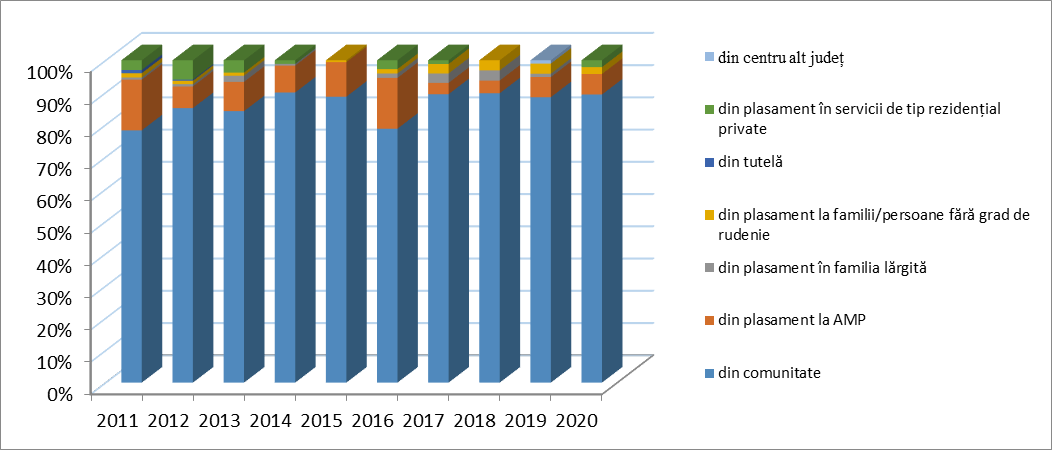 Evoluția iesirilor din sistemul de protecție  de tip rezidențial din structura DGASPC Suceava Se constată că în anul 2020, raportat la anul 2019, a scăzut cu 11% numărul ieșirilor din serviciile de tip rezidențial din structura DGASPC a Judeţului Suceava. 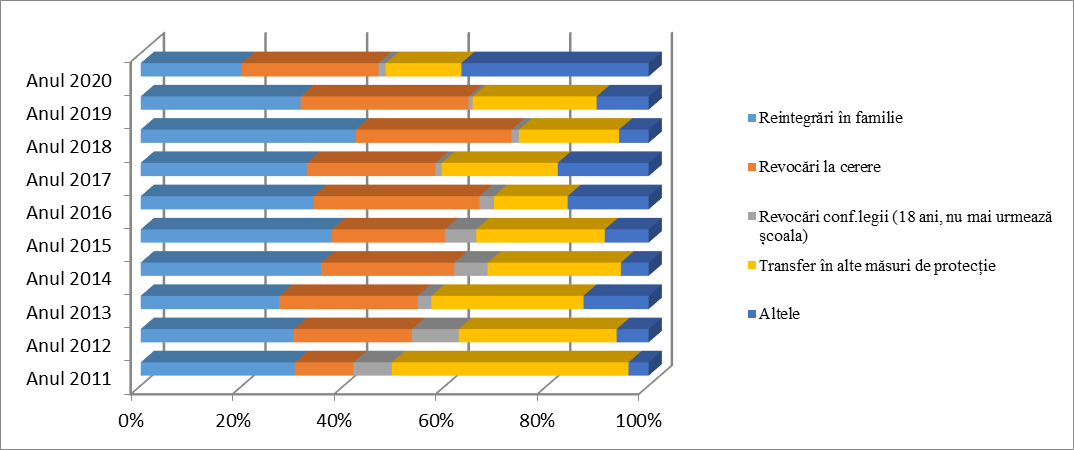 Pe raza județului Suceava funcționează un număr de 3 servicii de tip rezidențial private, care, la data de 31.12.2020 aveau în plasament 151 copii/tineri, astfel:Casa de tip familial ”Sf.Nicolae” Suceava – 14 beneficiariCentrul de tip familial ”Pr. Mihai Negrea” Vatra Dornei- 11 beneficiariAșezământul de copii ”Sf.Ierarh Leontie” Rădăuți - 126 beneficiariEvoluția intrărilor servicii de tip rezidențial private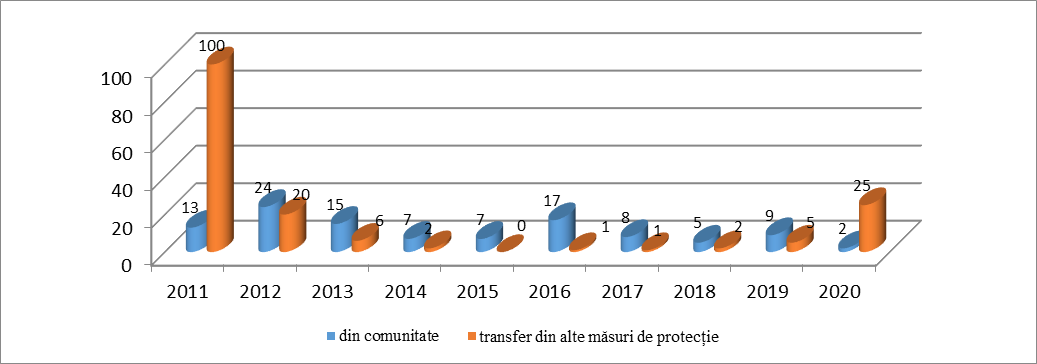 Evoluția ieșirilor din serviciile de tip rezidențial private 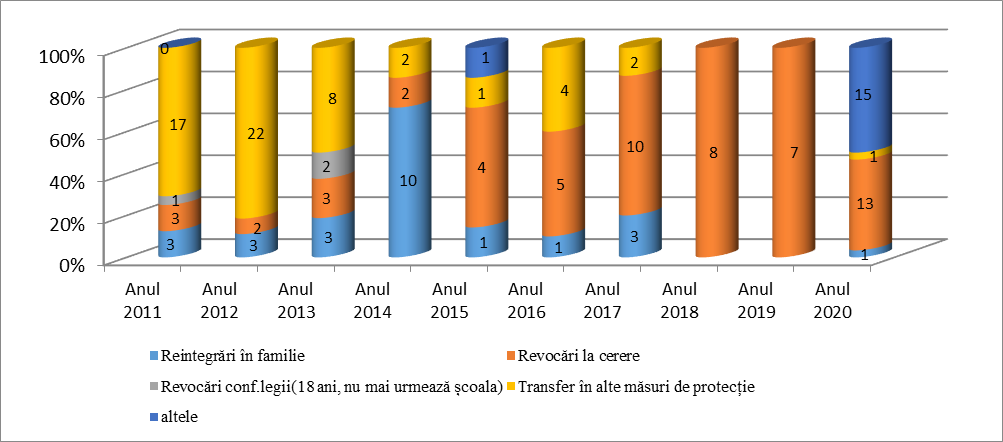 Dinamica copiilor/tinerilor din sistemul de protecţie de tip rezidențial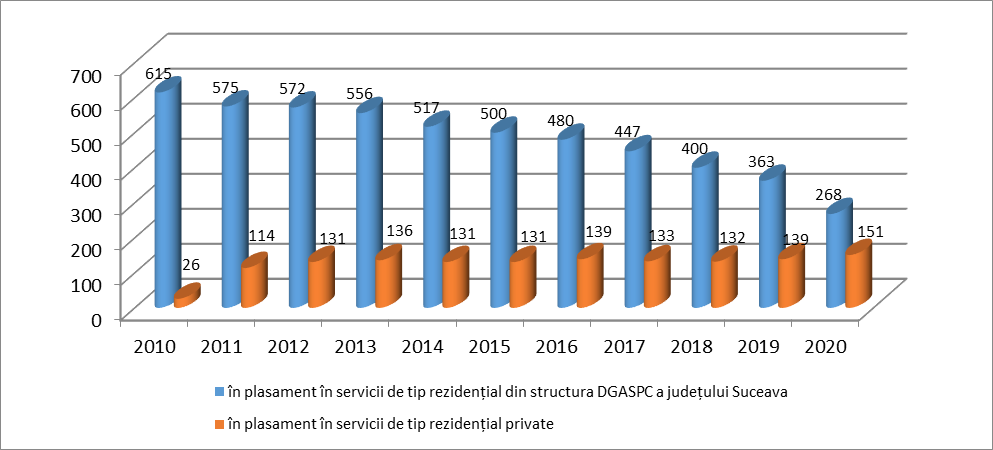 	Se observă o scădere continuă a numărului de copii din serviciile de tip rezidențial din structura DGASPC a Judeţului Suceava.Structura pe grupe de vârstă, sex și mediul de proveniență a copiilor aflați în plasament familial la data de 31.12.2020Dinamica copiilor/tinerilor din sistemul de protecţieSe constată o scădere a numărului de beneficiari ai serviciilor de tip residential, paralel cu creșterea numărului de copii din asistență maternală.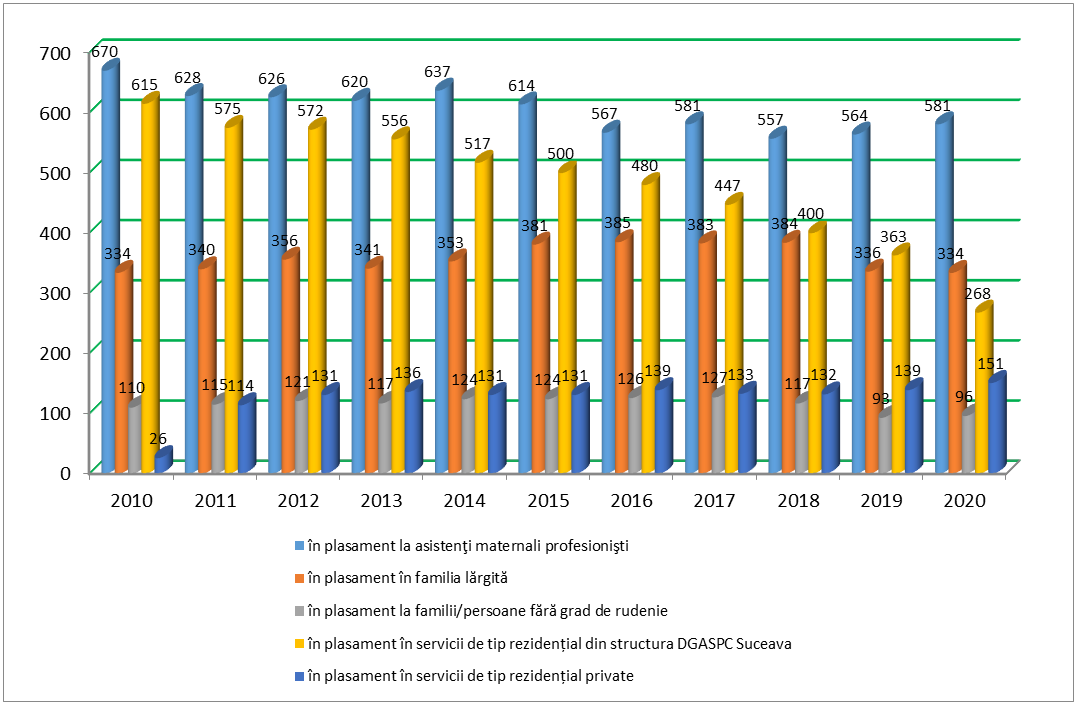 Situația copiilor aflaţi în sistemul de protecţie  specială la data de 30.09.2020 (total țară)Având referința numărului copiilor/tinerilor aflați în sistemul de protecție specială din regiunea de Nord-Est, la data de 30.09.2020 DGASPC a Judeţului Suceava se situează pe locul 3 la numărul copiilor aflați în asistență maternală, în familia lărgită și familii/persoane fără grad de rudenie, în servicii de tip rezidențial.MONITORIZAREA ŞI INIŢIEREA DE ACŢIUNI DESTINATE COPIILOR AI CĂROR PĂRINŢI SUNT PLECAŢI LA MUNCĂ ÎN STRĂINATATEDGASPC a Judeţului Suceava are în evidenţă un număr de 7002 copii ai căror părinţi sunt plecaţi la muncă în străinătate, proveniţi din 5059 familii, din care: 1109 copii cu ambii părinţi plecaţi la muncă în străinătate5415 copii cu un părinte plecat la muncă în străinătate478 copii cu părinte unic susţinător plecat la muncă în străinătate.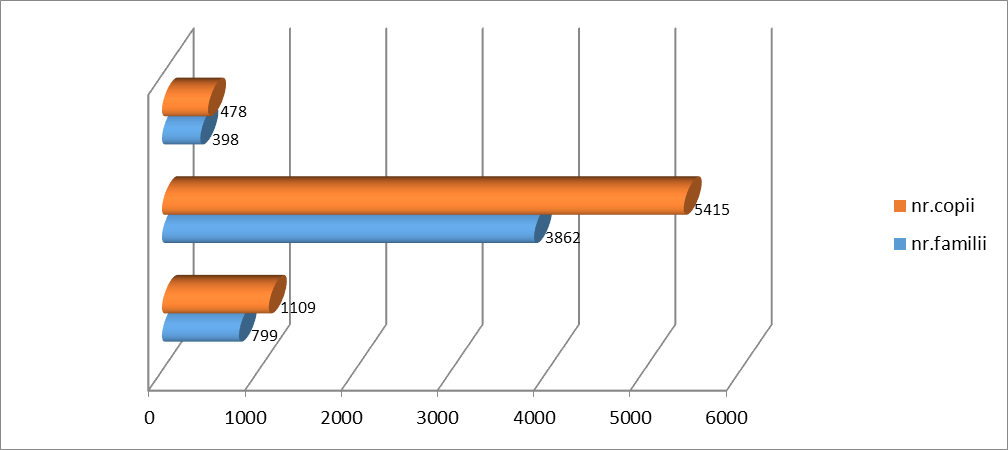 Ponderea copiilor cu părinții plecați la muncă în străinătate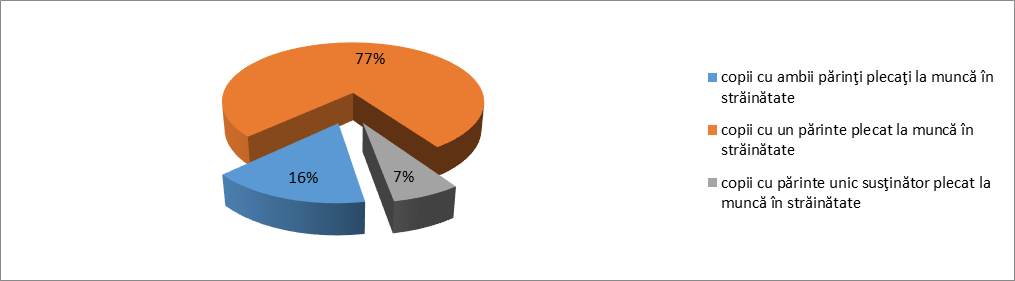 Distrubuția pe sexe a copiilor cu părinții plecați la muncă în străinătateDistrubuția pe grupe de vârstă a copiilor cu părinții plecați la muncă în străinătate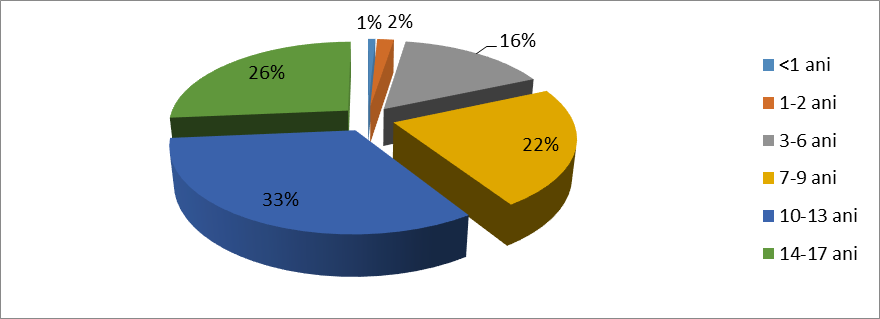 Dinamica copiilor cu părinții plecați la muncă în străinătateSituația comparativă a județelor, privind copiii cu părinții plecați la muncă în străinătateJudețul Suceava se află pe primul loc pe țară raportat la copiii cu părinții plecați la muncă în străinătate.Cele 3 echipe mobile care funcţionează în structura DGASPC a Judeţului Suceava au acordat servicii de specialitate și monitorizează un număr de 71 copii din comunitate ai căror părinţi sunt plecaţi la muncă în străinătate (consiliere socio-psihologică, consiliere psihologică şi juridică);Au fost distribuite în comunitate pliante privind serviciile oferite de echipele mobile copiilor ai căror părinți sunt plecați la muncă în străinătate și au fost organizate întâlniri în comunitate cu reprezentanți ai școlilor, elevi, profesori, asistenți sociali, în cadrul cărora au fost discutate măsurile de prevenire a abuzurilor asupra copiilor cu dizabilități și a copiilor cu părinți plecați la muncă în străinătate;  totodată au fost derulate activități de promovare a acestor copii, în vederea dezvoltării toleranței și a solidarității prin procesul de reabilitare bazate pe comunitate;Specialiștii din cadrul echipelor mobile consiliază și instruiesc persoane care au în îngrijire copii cu dizabilități și copii ai căror părinți sunt plecați la muncă în străinătate și desfășoară acțiuni de promovare a acestora;În ziua de 17 august 2020, Direcția Generală de Asistență Socială și Protecția Copilului a județului Suceava, cu sprijinul Echipelor Mobile au organizat, în parteneriat cu Primăria Comunei Păltinoasa, acțiunea intitulată ʺPentru copiii noștriʺ, eveniment organizat în incinta Căminului Cultural Păltinoasa.În cadrul acestei întâlniri s-a dezbătut problematica copiilor cu părinți plecați la muncă în străinătate, rămași în țară, această analiză evidențiind importanța intervenției comunităților locale, în sensul prevenirii aparițiilor unor situații care ar putea pune în pericol creșterea armonioasă a copilului, înființării la nivel local de servicii menite să vină în sprijinul acestor copii și monitorizarea acestora.  		Accente deosebite s-au pus pe dezvoltarea de parteneriate, atragerea de proiecte, angajare de personal calificat care să susțină aceste intervenții: asistent social, psiholog, medic, consilier școlar, logoped, kinetoterapeut acolo unde este cazul.La eveniment au participat:- viceprimarul Comunei Păltinoasa Gheorghe Boșca, care a prezentat demersurile realizate la nivel local, rolul important al actorilor comunitari ( instituții publice, ONG-uri, persoane fizice ) în susținerea atât a copiilor precum și a celor care îi îngrijesc;- Fundația Umanitară ʺTe Aud Româniaʺ, prin vocea psihologului Daniela Ștefănescu, a prezentat tema intitulată. ʺDespre copilul cu părinți plecați și reziliența – metode practiceʺ;-  Organizația ʺSalvați Copiiiʺ - filiala Suceava, prin  asistentul social Ailinca Elena, care a dezbătut tema ʺAbordările care pot ajuta copilul să se adapteze și să traverseze perioada în care părinții sunt plecațiʺ;- Preotul Aldea Florin,  a subliniat importanța bisericii în viața comunității precum și rolul acesteia de-a lungul anilor în soluționarea problemelor sociale în prelegerea având ca temă;- Domnul Mihăilă Mircea Constantin, director Școala Gimnazială Păltinoasa a prezentat implicarea instituției pe care o coordonează, în sensul susținerii copiilor rămași singuri acasă prin dezvoltarea de parteneriate publice-private, acțiuni diverse, atragere de proiecte, rolul consilierului educațional;- Doamna Nicoleta Daneliuc, șef Serviciul Evaluare Complexă Copii din cadrul DGASPC a Judeţului Suceava, a prezentat Ghidul Părintelui, instrument menit să vină în sprijinul părinților și copiilor cu părinți plecați la muncă în străinătate;- Doamna Liliana Orza, comisar șef în cadrul Agenției Județene Împotriva Traficului de Persoane Suceava, a subliniat pericolul ca minorii ai căror părinți sunt plecați să devină fi victime traficului de persoane;- Doamna Sabina Doroftei, șef Serviciul Intervenţie în Regim de Urgenţă în Domeniul Asistenței Sociale din cadrul DGASPC a Judeţului Suceava, a expus problemele care apar în teritoriu cu acești copii, intervenția specialiștilor necesitând  în unele cazuri ridicarea copiilor din familie;- Doamna Maxim Mirela, psiholog în cadrul Centrului de Servicii  Multifuncţionale  Pentru Copilul Aflat în Dificultate Gura Humorului a prezentat tema ʺImpactul migrației părinților și necesitățile copiilor rămași acasă, stări emoționale ale copiilor cu părinți plecați aflați în sistem;- Doamna Grumăzescu Adriana, bibliotecar al comunei Păltinoasa s-a alăturat dezbaterilor precizând aportul acesteia în discuțiile purtate cu copiii despre problemele, bucuriile, realizările, nevoile acestora;- Cojocaru Filip, beneficiar al Centrului de Servicii Multifuncţionale  Pentru Copilul Aflat în Dificultate Gura Humorului a susținut un moment artistic.Materiale informative au fost donate de către Organizația ʺ Salvați Copiii ʺ - filiala Suceava, ANTIP Suceava, DGASPC a Judeţului Suceava.PREVENIREA TRAFICULUI DE PERSOANE, PREVENIREA ȘI COMBATEREA CONSUMULUI ȘI TRAFICULUI DE DROGURI ÎN RÂNDUL COPIILOR ȘI TINERILOR DIN SISTEMUL DE PROTECȚIEDEZVOLTAREA DE SERVICII ACORDATE COPIILOR STRĂZII, COPIILOR IMPLICAŢI ÎN COMITEREA DE FAPTE ANTISOCIALE, PRECUM ȘI COPIILOR TRAFICAȚI ȘI REFUGIAȚIAu fost acordate servicii de consiliere psihologică și reprezentare în Instanță, parchetul Suceava și la Poliția municipiului Suceava pentru 308 copii din comunitate și din sistemul de protecție;Copiii cu vârsta de 10 ani, pentru care a fost instituită, menținută, înlocuită sau revocată măsura specială de protecție, au beneficiat de consiliere psihologică și asistență din partea unui psiholog al DGASPC a Judeţului Suceava;A fost asigurată reprezentarea legală pentru 71 copii refugiați; reprezentantul legal al DGASPC a Judeţului Suceava a participat la interviurile preliminare și cele finale în vederea obținerii unei forme de protecție pentru aceștia, precum și la consilierea și informarea acestora despre drepturile și obligațiile pe care le au;Specialiști din cadrul DGASPC a Judeţului Suceava au făcut demersuri în vederea repatrierii a 7 minori identificați neînsoțiți pe teritoriul altor state (anchete sociale la domiciliul părinților sau a rudelor până la gradul IV, consiliere și oferirea de informații părinților sau rudelor până la gradul IV în vederea reintegrării în comunitate);În cadrul Centrului de servicii multifuncționale pentru copilul aflat în dificultate Gura Humorului, s-au organizat întalniri tematice având ca teme: respectarea regulamentului scolar, a conduitei civilizate în școală și a respectului față de comunitate (profesori,colegi), prevenirea și combaterea absenteismului, a eșecului și abandonului școlar, a vagabondajului și a comportamenelor cu risc infracțional.La aceste acțiuni au participat reprezetanți ai Poliției sau Jandarmeriei din orașul Gura Humorului;În cadrul Centrului de servicii multifuncționale pentru copilul aflat în dificultate Fălticeni a fost asigurată consiliere on line pentru copiii cu grave tulburări comportamentale; totodată, în colaborare cu ANITIP și Clubul Copiilor din Fălticeni au fost prezentate documentare și s-au purtat discuții cu privire la prevenirea traficului de persoane, precum și efectele nocive ale consumului de alcool, droguri;În cadrul serviciilor de tip rezidențial din structura DGASPC a Judeţului Suceava au fost organizate activități de informare privind delicvența juvenilă, prevenirea și combaterea consumul de droguri, alcool si substanțe halucinogene, prevenirea traficului de persoane.În structura DGASPC a Judeţului Suceava funcționează două centre care oferă servicii copiilor străzii:Centrul de primire în regim de urgenţă pentru copilul abuzat, neglijat, exploatat/Telefonul copilului în cadrul Centrului de servicii multifuncţionale de tip rezidenţial Suceava.Minorii identificți pe străzi de către Poliție, care în urma verificărilor se află în situație de risc,  sunt internati în Centrul de primire  în regim de urgenţă pentru copilul abuzat, neglijat, exploatat/Telefonul copilului, în baza unui protocol încheiat între cele două instituții.Ulterior, se analizează situația cu autoritățile de domiciliu a copiilor,  procedându-se la reintegrare in familie cu monitorizare și consiliere, instituirea unei măsuri  de protecție  sau transferul în județul de proveniență.Servicii oferite :găzduire și îngrijire, fiind asigurate condiții de locuit de calitate, corespunzătoare nevoilor specifice de viață într-un mediu de tip familial;educație informală și non-formală;consiliere psiho-socială privind orice formă de abuz,  neglijare, exploatare, discriminare, exploatare sau tratament inuman, degradant suferit;activități de recreere și socializare, jocuri cu caracter educativ, lectura suplimentară, art-terapie; monitorizare pe o perioadă de 6 luni în colaborare cu SPAS.În anul 2020 un număr de 61 copii ai străzii au beneficiat de servicii de specialitate: consiliere psihologică și socială, cu monitorizare post reintegrare în familie.Structura pe sexe și grupe de vârstă a copiilor străzii care au beneficiat de servicii în cadrul Centruluiu de Primire în Regim de Urgenţă pentru Copilul Abuzat, Neglijat şi Exploatat Suceava/ Telefonul CopiluluiAdăpostul de zi și noapte pentru copiii străzii ”Lizuca” Fălticeni cu o capacitate de șase locuri, are drept misiune reducerea fenomenului “copiii străzii” şi oferirea unui complex de servicii pentru copiii lipsiţi de adăpost, în vederea promovării şi respectării drepturilor oricărui copil de a creşte într-un mediu natural, familial.    Servicii oferite:Găzduire;îngrijire şi asigurarea hranei;activităţi educative;evaluarea stării de sănătate a copiilor şi prevenirea îmbolnăvirilor;asistenţă medicală primară;consiliere psihologică;activităţi de recreere-socializare;pregătire în vederea integrarii/reintegrării familiale şi sociale.DGASPC a Judeţului Suceava a încheiat un protocol de colaborare cu Ministerul Afacerilor de Interne - Agenția Națioanală Antidrog, care are ca scop desfășurarea de activități în comun  pe linia prevenirii consumului de alcool, tutun, droguri în rândul rândul populației, în cele trei domenii de intervenție - școală, familie, comunitate;În baza raportului specialiștilor din cadrul Serviciului juridic și contencios, în anul 2020, Comisia pentru protecția copilului Suceava a stabilit pentru un copil măsura supravegherii specializate în familie.DGASPC a Judeţului Suceava a încheiat un protocol de colaborare cu Centrul Educativ Târgu Ocna, obiectivul principal fiind asigurarea cadrului de colaborare în vederea realizării de activități de prevenție a comportamentelor delincvente sau asociate delincvenței, de reintegrare socială, continuărea acordării de servicii de specialitate în perioada post-detenție pentru copiii și tinerii cu măsură de protecție specială sau lipsiți de suportul familiei depe raza județului Suceava.       COMBATEREA RISCULUI DE EXCLUZIUNE SOCIALĂ A COPIILOR CU DIZABILITĂȚI	Comisia pentru protecția copilului Suceava a eliberat certificate de încadrare în grad de handicap pentru un număr de 1787 copii cu dizabilități. Pentru aceștia au fost întocmite Planul de abilitare-reabilitare, Fișa de limitări de activitate și restricționări de participare, pe grupe de vârstă, Contractul cu familia copilului cu dizabilități și au beneficiat de consiliere de suport;	Părinții copiilor pentru care fost eliberate pentru prima dată certificate de încadrare în grad de handicap au beneficiat de servicii de consiliere (274 cazuri noi);	Echipele mobile care funcţionează în structura DGASPC a Judeţului Suceava au acordat servicii de specialitate și monitorizează un număr de 97 copii cu dizabilităţi din comunitate (logopedie, kinetoterapie, consiliere psihologică şi socială, recuperare), precum și familiilor acestora (transfer de competenţe şi cunoştinţe specialist-familie în ceea ce priveşte metodele eficiente de recuperare, terapie şi reabilitare).Recuperarea și reabilitarea beneficiarilor se realizează prin: activităţi de stimulare a autonomiei  individuale, în funcţie de potenţial, socializare, interventie psihologică; intervenție socială,  intervenție kinetoterapeutică,  stimularea comunicării,  intervenție logopedică, ergoterapie prin  formarea unor deprinderi (colaj, pictură, grădinarit), suport şi consilierea psihologică a familiei, informare și consiliere.   	Obiectivele urmărite pentru fiecare beneficiar  sunt stabilite de echipa pluridisciplinara în urma evaluării şi se regăsesc în Planul de servicii personalizat(PIP) care este adaptat diagnosticului şi  potenţialului şi, care este reevaluat periodic.  	Atingerea obiectivelor este urmărită atât în activităţile din cabinetele specialiştilor, cât şi la domiciliul beneficiarului; familia este considerată un partener în recuperare, ea este informată permanent in privința modalităţilor de lucru şi a rezultatelor  obținute;	Echipele mobile sprijină copiii cu dizabilități și familiile acestora în vederea obținerii certificatelor de orientare școlară, actelor medicale necesare eliberării certificatului de încadrare în grad de handicap;	Specialiștii din cadrul echipelor mobile consiliază și instruiesc persoane care au în îngrijire copii cu dizabilități și copii ai căror părinți sunt plecați la muncă în străinătate și desfășoară activități practice cu părinții și copiii acestora;	Doi copii cu dizabilități severe au fost evaluați la domiciliu din punct de vedere psiho-medico-social și au fost acordate servicii de consiliere de suport pentru familia acestora;	DGASPC a Judeţului Suceava a încheiat un acord de parteneriat cu Centrul Școlar de Educație Incluzivă ”Sf.Andrei” Gura Humorului, având ca obiectiv integrarea elevilor cu dizabilități în comunitate prin promovarea și susținerea actului cultural, sub toate manifestările sale, adresându-se domeniului muzical, promovarea valorilor Uniunii Europene, dezvoltarea comunicării interculturale, promovarea toleranței între elevi;	Copiii beneficiari ai centrului de zi din cadrul Complexului de recuperare Neuro-Psiho-Motirie ”Blijdorp-O Nouă Viață” Suceava au confecționat obiecte din lut, care au fost prezentate în cadrul unor expoziții cu vânzare; aceste lucrări au fost postate și în mediul virtual;	La data de 31.12.2020, DGASPC a Judeţului Suceava avea în evidență un nr. de 2329 copii încadrați în grad de handicap, din care: gradul grav-1348 copiigradul accentuat – 629 copiigradul mediu-332 copiigradul ușor – 20 copiiDistribuția pe sexe și grupe de vârstă a copiilor (0-18 ani) din județul Suceava, încadrați în grad de handicap, la 31.12.2020 (total județ Suceava)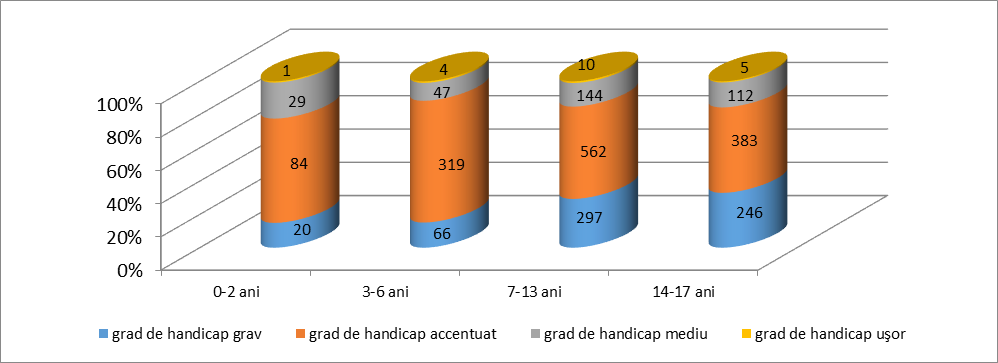 Distribuția copiilor încadrați în grad de handicap, după tipul handicapului:În serviciile de tip familial și rezidential se află un număr de 261 copii/tineri încadrați în grad de handicap, astfel:-în plasament la asistenți maternali profesioniști – 100 copii/tineri-în plasament în familia lărgită – 38 copii/tineri-în plasament la familii/persoane fără grad de rudenie – 11 copii/tineri-în plasament în servicii de tip rezidențial din structura DGASPC a Judeţului Suceava – 104 copii/tineri-în plasament în servicii de tip rezidențial private – 8 copii/tineri.Proveniența copiilor încadrați în grad de handicap de pe raza județului Suceava la data de 31.12.2020	În cadru protocolului de colaborare cu Fundația ”Eagle House” Siret, a avut loc acțiunea ”Veniți cu bucurie, veniți cu veselie”, în cadrul căreia tinerii voluntari din cadrul fundației au desfășurat activități de socializare cu copiii/tinerii din cadrul Centrului de Servicii pentru copilul aflat în dificultate Siret- Centrul Terapeutic Modular pentru Copilul cu Nevoi Speciale ,,Ama  Deus,, marcând astfel  ziua de 21 februarie,, Ziua Internațională de contientizare a Sindromului “Down”;	În cadrul Centrului de Servicii pentru copilul aflat în dificultate Siret- Centrul Terapeutic Modular pentru Copilul cu Nevoi Speciale ,,Ama  Deus,, s-au desfășurat activități de formare a deprinderilor de viață, care cuprind programe educaționale care urmăresc planul individualizat al copilului/tânărului cu dizabilități: terapie educațională, terapie ocupațională, stimularea limbajului, retapie ludică, consiliere psihologică, kinetoterapie, activități instructiv-educative;	Pe perioada stării de urgență/alertă, specialiștii din cadrul Serviciului de evaluare complexă copii au păstrat legătura cu părinții copiilor cu dizabilități, precum și cu reprezentanții autorităților publice locale din județ, asigurând consilierea și îndrumarea privind noile reguli impuse de apariția COVID.Distribuția pe sexe și grupe de vârstă a copiilor/tinerilor din județul Suceava, încadrați într-un grad de handicap, proveniți din sistemul de protectie, după măsura specială de protecție 31.12.2020Situația copiilor/tinerilor încadrați în grad de handicap din sistemul de protecție, după gradul de handicap, sex și grupe de vârstăEvoluția nr. copii/tineri încadrați în grad de handicap aflați în sistemul de protecție  		Unitățile administrative teritoriale de pe raza județului Suceava au fost informate permanent privind activitatea de evaluare a copiilor cu dizabilități, precum și a legislației în vigoare;		În vederea prevenirii răspândirii coronavirusului și asigurării continuității, personalul de specialitate din cadrul Serviciului de evaluare complexă a copilului cu dizabilități au ținută legătura cu părinții/aparținătorii copiilor cu dizabilități prin e-mail și telefonic, au fost fost preluate dosarele în format electronic sau prin curier, poștă, au fost înștiințați cu privire la noile reglementări ale legislației.		Totodată, reevaluarea cazurilor copiilor încadrați în grad de handicap au fost făcută prin mijloace on–line (video, telefon).SUSŢINEREA ACŢIUNILOR DE INCLUZIUNE SOCIALĂ PENTRU TINERII CARE URMEAZĂ SĂ PĂRĂSEASCĂ SISTEMUL DE PROTECŢIEÎn structura DGASPC a Judeţului Suceava funcţionează ateliere pentru dezvoltarea deprinderilor de viaţă  independentă şi terapie ocupaţională, în vederea facilității integrării socio-profesionale (tâmplărie, ţesătorie și împletituri), de serviciile cărora au beneficiat un nr. de 29 copii și tineri din sistemul de protecţie;DGASPC a Judeţului Suceava promovează dialogul/parteneriatul instituțional între factorii implicați în procesul de integrare socio-profesională a tinerilor care părăsesc sistemul de protecție (AJOFM, instituții publice/private);Specialiștii din cadrul DGASPC a Judeţului Suceava informează și îndrumă tinerii care doresc să părăsească sistemul de protecție cu privire la ofertele de cursuri de calificare/recalificare oferite de către AJOFM Suceava;Tinerii din sistemul de protecție sunt spijiniți permanent în vederea participării la bursa locurilor de muncă în vederea accesului pe piața muncii;Conform Legii 272/2004 privind protecția și promovarea drepturilor copilului, tânărul care a dobândit capacitate deplina de exercitiu și a beneficiat de o măsură de protecție specială dar care nu își continua studiile și nu are posibilitatea revenirii în familie, fiind confruntat cu riscul excluderii sociale, beneficiază la cerere, pe o perioadă de până la doi ani, de protecție specială, în scopul integrarii sale sociale;În structura DGASPC Suceava funcționează Centrul social cu destinație multifuncțională Gura Humorului a fost înființat în anul 2012 ca urmare a implementării Proiectului Privind Incluziunea Socială, finanțat de  B.I.R.D și cofinanțat de Consiliul Județean Suceava, din necesitatea de a oferi  tinerilor care părăsesc sistemul de protecție a copilului după împlinirea vârstei de 18 ani,(tineri care nu au familii, nu au locuință, nu dispun de mijloace financiare necesare închirierii unei locuințe, nu au loc de muncă), măsuri/servicii de prevenire a excluziunii sociale și de intervenție pentru protecția lor în scopul integrării  sociale și profesionale a acestora.Obiectivul general al centrului este de prevenire a excluziunii sociale a tineriilor aflați în situație de risc după părăsirea sistemului de protecție a copilului prin asigurarea de găzduire pe o perioadă determinata de timp, de asistență și suport prin servicii de consiliere specializată în vederea integrării socio-profesionale și traversarea perioadei de dezinstituționalizare.Serviciile oferite de Centrul social cu destinație multifuncțională Gura Humorului:-dezvoltare abilități de viață independentă;-consiliere psihologică și suport emoțional;-consiliere juridical și informare;-socializare și activități culturale integrare familială și comunitară; -orientare vocațională;-inserție/reinserție socială.în anul 2020 au beneficiat de serviciile Centrului social cu destinație multifuncțională Gura Humorului un număr de 16 tineri care au părăsit sistemul de protecție, în vederea inserției socio-profesionale.Distribuția pe localitatea de proveniență și sexÎn baza convenției de colaborare încheiată cu DGASPC a Judeţului Suceava, Fundația ”Hope and Homes for Children România” (HHC) a acordat suma de 35.350 lei pentru 37 tineri care au părăsit sistemul de protecţie, cu scopul sprijinirii în vederea integrării socio-profesionale .Situația sumelor alocate de Fundația HHC România în perioada anilor 2016-2020, tinerilor care au parasite sistemul de protecție:DGASPC a Judeţului Suceava a încheiat convenții/protocoale de colaborare cu:Agenția Județeană pentru Plăți și Inspecție Socială Suceava, obiectivul fiind colaborarea în vederea sprijinirii echipelor de intervenție locală în scopul identificării, mobilizării și integrării tinerilor inactivi NEETs la Serviciul Public de Ocupare (SPO) în vederea acordării acestora de măsuri personalizate de sprijin ( oferte de locuri de muncă, reintegrarea în sistemul educațional, participarea la cursuri de formare profesională, scheme de ucenicie sau stagii pentru absolvenții de învățământ superior);ANDPDCA și Consiliul Tinerilor Instituționalizați, care urmărește recunoașterea calității Consiliului Tinerilor Instituționalizați (C.T.I.) de a efectua vizite de monitorizare anunțate sau inopinat în toate facilitățile de tip rezidențial, publice sau private (finanțate din fonduri publice), destinate copiilor, tinerilor și adulților instituționalizați cu sau fără dizabilități;SC Mango Ceram Impex SRL, se desfășoară activități menite să promoveze, să revigoreze tradițiile meșteșugărești în cadrul cărora copiii vor deprinde abilități în atelierul de meșteșuguri tradiționale;Biblioteca Bucovinei „I. G. Sbiera” – Suceava, DGASPC a Judeţului Suceava urmărește promovarea importanței lecturii în educația tinerei generații, dezvoltarea abilităților de comunicare și creșterea interesului pentru literatură a copiilor care se află în instituții de ocrotire;În parteneriat cu Universitatea ”Ștefan cel Mare” Suceava se inițiază colaborări cu parteneri sociali potențiali angajatori din medii publice și private și dezvoltarea lor în cadrul a 12 workshop-uri „Școala motivațională” și Organizarea de stagii de practică la angajator cu studenți și cadre didactice;În cadrul serviciilor de tip rezidential și familial au fost desfășurate acțiuni care au avut ca scop învățarea de comportamente și limbaj necesar în cazul interviului pentru un loc de muncă, completarea unui dosar personal, a completării CV-ului;Pentru fiecare copil sau tânăr care părăseşte sistemul de protecţie, DGASPC a Judeţului Suceava acordă o sumă de bani echivalentă cu salariul minim pe economie, în conformitate cu legislaţia în vigoare.Ponderea tinerilor (peste 18 ani) din sistemul de protecție la data de 31.12.2020CONȘTIENTIZAREA ȘI SENSIBILIZAREA COMUNITĂŢII PRIVIND PROBLEMATICA COPIILOR AFLAȚI ÎN SISTEMUL DE PROTECȚIE ȘI A CELOR CU DIZABILITĂȚI A fost derulată Campania „Susținem performanța”, care a ajuns anul 2020 la ediția a III-a, desfășurată în acest an în condiții de organizare diferite. Din 2018, când a fost lansat acest proiect, a crescut simțitor numărul copiilor și tinerilor cu performanțe la învățătură, arte și sport, ceea ce arată faptul că această acțiune a devenit un impuls mobilizator pentru copiii și tinerii din sistemul de protecție, aceștia fiind mai preocupați de viitor, trecând peste toate traumele suferite, cu dorința de a reuși în viață.Cu toate restricțiile și regulile  dictate de starea de alertă, contribuția sponsorilor a condus, și de această dată, la îndeplinirea obiectivului principal al proiectului, acela de a recunoaște, încuraja și felicita rezultatele deosebite ale copiilor și tinerilor din cadrul sistemului de protecție specială.Din totalul de aproximativ 1500 de copii și tineri care beneficiază de o măsură de protecție specială, au fost selectați un număr de 141 de copii și tineri (față de 95 copii în 2019), care au fost  premiați în cadrul acestei campanii pe secțiuni ( Invățământ, Arte și Sport). Acești copii și tineri provind din cadrul serviciilor de tip rezidențial din structura DGASPC a Judeţului Suceava, dar și din cadrul organizațiilor acreditate (Așezământul ”Sfantul Ierarh Leontie” Rădăuți, Casa de tip familial “ Preot Mihai Negrea” Vatra Dornei, Fundația FARA), din asistență maternală și din plasament familial.Secțiunea Învățătură:Un număr de 68 de copii și tineri care au avut medii între 9.50 și 10.00, în decursul anul școlar 2019-2020, au primit prin intermediul sponsorilor premii în bani și produse, iar premiile au fost oferite de către ONG-uri și firme partenere, de reprezentanți ai societății civile dar și de către persoane fizice.Dintre aceștia, 5 tineri cu media generală 10.00 și o tânără care a fost admisă cu media 10.00 la Colegiul de Artă ”Ciprian Porumbescu” Suceava, au primit trofee din partea DGASPC a Judeţului Suceava.Pentru copiii și tinerii care au avut medii cuprinse între 9.00 și 9.50, premiile care au constat în jocuri și jucării, rechizite și dulciuri,  au fost oferite de Asociația ”Sfântul Dosoftei” din Suceava și Fundația ”Te Aud România” din Gura Humorului.Secțiunea Arte:Un număr de 11 copii și  tineri artiști vocali sau plastici au fost premiați pentru rezultatele remarcabile din domeniul artistic, în concursuri de muzică ușoară, remarcându-se la concursuri precum Vocea Bucovinei, la festivaluri de muzică populară, copii talentați în domeniul artei plastice, premiați la concursuri naționale de pictură.De asemenea, a fost premiat un copil a fost admis cu media 10 pe linie, la Colegiul Național de Artă ”Ciprian Porumbescu” Suceava.La Secțiunea Sport:Un număr de 17 copii și tineri au fost premiați  pentru rezultatele deosebite din domeniul sportiv-sunt  cei care au obținut premii și medalii în ramuri ale sportului precum dans sportiv, rugby, qwan ki do, volei, fotbal și fotbal feminin, lupte greco-romane, jocuri paralimpice.Sponsorii acestei acțiuni au fost: domnul BOGHEAN ANDREI, doamna DZIMINSCHI DANIELA, domnul JALBĂ EUSEBIU, doamna DELIA ILIE și doamna TODEREANU MARIA, Fundația ”Te Aud România”, Fundația HHC România, Asociația ”Licuricii Fericiti”, SC Bucovina Art Consult, HNL Attitude SRL (Hashera),  Lust Expert și Asociația EDU-MAX , SOV CONTEX SRL, SC CONTAB KONT SRL, Asociația Rădăuțiul Civic, Asociația Culturală ”Sfântul Dosoftei”, Institutul pentru Parteneriat Social Bucovina, Centrul Regional Impotriva Traficului de Persoane Suceava, Fundatia Open Hands,  Asociația SEVA, Asociația MULTICARE.Premiile au fost înmânate personal de către sponsori, fiecărui copil/tânăr la domiciliul acestuia sau la sediul Direcției Generale de Asistență Socială și Protecția Copilului Suceava, într-un cadru securizat și respectând regulile de protecție și igienă impuse. Parte a beneficiarilor din centrul de zi din cadrul Complexului de Recuperare-Neuro-Psiho-Motorie ,,Blijdorp – O Nouă Viaţă” Suceava,  împreună cu personalul, au confecţionat mărţişoare din lut, care au fost expusefel în două expoziţii cu vânzare la Hotel Magnificus;În cadrul Centrului de servicii multifuncționale pentru copilul aflat în dificultate Gura Humorului s-au derulat activități sportive la nivel local în cadrul Proiectui “Special Olympics - Sportul modelează viețile persoanelor cu dizabilități”;La nivelul serviciilor de tip rezidențial din structura DGASPC a Judeţului Suceava, au fost desfășurate activități de celebrare a zilei de 1 decembrie - ZiuaNațională a României:în cadrul Centrului de servicii multifuncționale pentru copilul aflat în dificultate Gura Humorului a fost organizată o expoziţie cu un număr mare de exponate, decorațiuni tradiționale specifice sărbătorilor de iarnă din materiale naturale, confecționate în cadrul la atelierului  de țesături și împletituri;copiii și tinerii din cadrul Centrului de servicii multifuncţionale pentru copilul aflat în dificultate Fălticeni, au împărtășit trăiri și sentimente transpuse în desene, având sloganul ”La mulți ani, România, țara mea!”.	Totodată, copiii din Casa de tip familial Fălticeni, au pregatit un program artistic, îmbrăcați de sărbătoare;în cadrul Centrului de servicii de protectie pentru copilul aflat în dificultate Rădăuți - Solca - Siret s-a desfășurat activitatea ,,România, te iubesc!", concretizată printr-o expoziție cu această tematică, discuții libere și împărtășirea unor impresii personale ale  participanților, cu privire la ceea ce înseamnă ziua de 1 Decembrie, s-a intonat Imnul României, s-au confecționat stegulețe, cocarde și flori în culorile tricolorului.      Activitatea s-a încheiat cu un concurs de cultură generală despre România;Ziua de 3 decembrie, Ziua Internațională a Persoanelor cu Dizabilități are ca obiectiv promovarea înțelegerii  de către opinia publică, a  problemelor  cu care se confruntă persoanele cu dizabilități și susținerea demnității, a drepturilor acestora.DGASPC a Judeţului Suceava, prin acțiunile sale, încearcă să conștientizeze comunitatea, prin acțiunile derulate, cu privire la importanța schimbării de atitudine față de aceste persoane prin eliminarea barierelor în ceea ce privește implicarea lor în diverse sfere de activitate.Pe	 pagina		 de	 facebook a DGASPC a Judeţului Suceava: https://www.facebook.com/ProtectiaCopiluluiSuceava/inbox, se pot urmări activitățile care s-au desfășurat în cadrul serviciilor de tip rezidențial pentru copii și persoane adulte cu dizabilități, cu ocazia Zilei internaționale a persoanelor cu dizabilități.Mesajul rămâne același:  „Să recunoaștem abilitatea din orice dizabilitate!”;În zilele de 21 și 22 decembrie, echipa mobile Gura Humorului, în colaborare cu Primăria comunei Bălăceana, a organizat acțiunea ”Un zâmbet de Crăciun”, în cadrul căreia au fost oferite daruri copiilor din cadrul Casei de tip familial ”Orhideea” pentru copilul cu dizabilități Gura Humorului, precum și beneficiarilor Echipei mobile Gura Humorului, proveniți din familii cu resurse financiare reduse;Cu ocazia zilelor de 1 și 8 Martie, a sărbătorilor Pascale, a zilei internaționale a copilului, a sărbătorilor  de Crăciun, a zilelor de naștere a copiilor, în cadrul serviciilor de tip rezidențial au fost organizate diverse activități și programe artistice specifice.PERSOANE ADULTEÎMBUNĂTĂŢIREA CALITĂȚII  SERVICIILOR OFERITE DE CĂTRE DGASPC A JUDEŢULUI SUCEAVAÎn vederea implementării Planul de restructurare a CRRN Costâna, avizat de către Autoritatea Națională pentru Persoanele cu Dizabilități (ANPD) cu nr. 11844/6894/ANPD/DGDPD/30.07.2019 și aprobat de către Consiliul Județean Suceava prin Hotărârea nr. 159/30.08.2019, DGASPC a Judeţului Suceava și-a propus crearea de noi servicii alternative care să răspundă nevoilor beneficiarilor, respectiv implementează Proiectul  ”Pași Spre Viitor”.Proiectul are următoarele obiective:înființarea a 3 servicii sociale de tip Locuințã Maxim Protejatã în comuna Cacica, care se dorește a fi un serviciu social specializat prin intermediul cãruia cele 24 de persoane adulte cu dizabilitãți dezinstuționalizate să beneficieze de un mediu securizant, promovând un stil de viață independent și activ;înființarea unui serviciu social de tip Centru de zi în în comuna Cacica, în cadrul cãruia 30 de persoane adulte cu dizabilitãți să beneficieze de servicii specializate în funcție de nevoile specifice și individuale;creșterea calității vieții persoanelor cu dizabilitãți instituționalizate, concomitent cu dezvoltarea serviciilor alternative de sprijin pentru viață independentã și integrare în comunitate.Grupul celor 24 de persoane care vor beneficia de serviciile nou înființate, a fost instituit pe baza unor criterii de evaluare individualã a Fișei de evaluare a beneficiarului.Valoarea proiectului pe surse de finanțare:suma solicitatã de la Autoritatea finanțatoare  1.977.402,35 lei;contribuția proprie a solicitantului 202.710,00 lei [de minimum 10%, în bani, din valoarea finanþãrii nerambursabile solicitate de la Autoritate];buget total proiect: 2.180.112,35 lei [suma solicitatã de la Autoritatea finanþatoare + contribuþia proprie a solicitantului].Beneficiarii direcți ai proiectului sunt:24 de persoane adulte cu dizabilități pentru care se propune transferul din CRRN Costâna în servicii sociale nou create de tip Locuințe Protejate;30 persoane adulte cu dizabilități dezinstituționalizate și din comunitate, care vor beneficia de serviciile Centrului de Zi, în vederea prevenirii instituționalizării și dezvoltarea abilităților de viață independentă.Beneficiarii indirecți ai proiectului sunt:DGASPC a Judeţului Suceava, care va beneficia de servicii sociale noi, destinate persoanelor adulte cu dizabilități;Persoanele adulte cu dizabilități care vor rămâne în CRRN Costâna, pentru care va crește calitatea serviciilor prin valorificarea spațiului rămas disponibil.Familiile persoanelor asistate ;Comunitatea locală;Personalul din cadrul CRRN Costâna care va fi reorientat să lucreze în noile servicii.Ca o primă etapă în procesul de dezinstituționare a persoanelor adulte cu dizabilități rezidente în cadrul CRRN Sasca Mică, s-au înființat două centre rezidențiale destinate persoanelor cu dizabilități, ca urmare a închiderii centrelor de plasament destinat copiilor:Centrul de Abilitare și Reabilitare pentru Persoane Adulte cu Dizabilități Fundu Moldovei, conform avizul nr. 19639/ANDPDCA/DDPD/MI/MC/07.09.2020 emis de către Autoritatea Națională pentru Drepturile Persoane cu Dizabilități, Copii și Adopții, cu o capacitate de 24 de locuri (rezidenți preluați din cadrul CRRN Sasca Mică);Centrul de Îngrijire și Asistență pentru Persoane Adulte cu Dizabilități “AMA DEUS” Siret,  conform avizului nr. 22470/ANDPDCA/DDPD/MI/MC/25.09.2020, emis de către Autoritatea Națională pentru Drepturile Persoane cu Dizabilități, Copii și Adopții, cu o capacitate de 36 de locuri.Serviciile sociale acordate în centrele rezidențiale sunt corelate cu nevoile specifice ale beneficiarilor și vizează abilitarea, reabilitarea și dezvoltarea de deprinderi de viață independentă, în conformitate cu standardele minime specifice de calitate. Principalele servicii și activități se axează pe: informare și asistență socială, consiliere psihologică, abilitare si reabilitare, îngrijire și asistență,  deprinderi de viață independentă,  educație/pregătire pentru muncă, asistență și suport pentru luarea unei decizii și integrare și participare socială și civică.   În Registrul Procedurilor sunt înregistrate 175 proceduri  operaționale elaborate, verificate, avizate și aprobate proceduri pentru serviciile sociale destinate persoanelor adulte cu dizabilități.În cadrul Complexului de recuperare Neuro-Psiho-Motorie ”Blijdorp-O Nouă Viață” Suceava se urmărește amenajarea unui Parc terapeutic pe o suprafață de teren data în folosință de Asociația ”Blijdorp România”, cu scopul diversificării activităților recreative și de petrecere a timpului liber și îmbunătățirii calității mediului de dezvoltare a copilului cu dizabilități.În toate centrele rezidențiale s-au întocmit Planuri de măsuri pentru perioada stării de alertă, activitățile centrelor rezidențiale fiind adaptate în așa fel încât să prevină infectarea cu coronavirus atât în rândul beneficiarilor cât și a personalului angajat.COMBATEREA RISCULUI DE EXCLUZIUNE SOCIALĂ A PERSOANELOR CU DIZABILITĂȚI DIN SISTEMUL REZIDENŢIAL ȘI DIN COMUNITATEÎn cursul anului 2020 s-a continuat implementarea prevederilor Ordonanței de urgență nr. 69/2018 pentru modificarea și completarea Legii nr. 448/2006 privind protecția și promovarea drepturilor persoanelor cu handicap și a Deciziei Președintelui Autorității Naționale pentru Persoanele cu Dizabilități nr. 877 din 30 octombrie 2018 pentru aprobarea Metodologiei de reorganizare a centrelor rezidențiale pentru persoanele adulte cu handicap, prin care  s-a impus  reorganizarea centrelor rezidențiale cu o capacitate mai mică sau egală cu 50 de locuri. Astfel, s-a finalizat procesul de reorganizare a centrelor rezidențiale:prin avizul nr. 5248/6705/10600/ANPD/07.01.2020 emis de către Autoritatea Națională pentru Persoanele cu Dizabilități și prin Hotărârea Consiliului Județean Suceava nr. 13/28.01.2020 s-a înființat Centrul de Abilitare și Reabilitare pentru persoane adulte cu dizabilități prin reorganizarea Centru de Recuperare și Reabilitare pentru persoane cu handicap „O Nouă Viață Siret;înființarea, începând cu 01.01.2020, prin Hotărarea Consiliului Judetean Suceava nr. 246 din 19 decembrie 2019 a Centrul de Îngrijire și Asistență „O Nouă Viață” Suceava, în baza avizului nr. 5248/6705/8753/1/ANPD/01.11.2019, emis de către Autoritatea Națională pentru Persoanele cu Dizabilități.În ceea ce privește aplicarea Deciziei Președintelui Autorității Naționale pentru Persoanele cu Dizabilități nr. 878 din 30 octombrie 2018  pentru aprobarea Metodologiei de elaborare a planului de restructurare a centrelor rezidenţiale pentru persoanele adulte cu handicap, s-a obținut avizul nr. 9037/11328/ANDPDCA/17.02.2020 emis de către de către  Autoritatea Națională pentru Persoane cu Dizabilități, privind Planul de restructurare a Centrului de Recuperare și Reabilitare Neuropsihiatrică Zvoriștea.În structura DGASPC a Judeţului Suceava funcționează :12 servicii de tip rezidențial, în care sunt asistate un număr de 786 persoane adulte cu dizabilități:5 centre de recuperare și reabilitare 4 centre de abilitare și reabilitate2 centre de îngrijire și asistență pentru persoane adulte cu dizabilitățio locuință maxim protejată2 servicii de zi, de serviciile cărora beneficiază un număr de 65 persoane adulte cu dizabilități:un centru de zi pentru persoane adulte cu dizabilitățiun centru de recuperare pentru persoane adulte cu dizabilitățiEvoluția asistaților din serviciile de tip rezidențial pentru persoane adulte din structura DGASPC a Judeţului Suceava: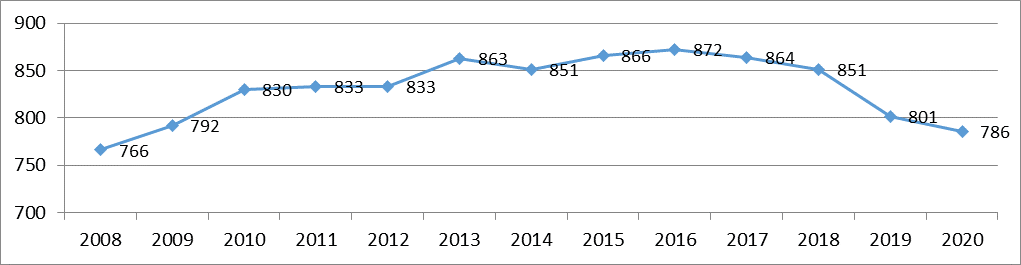 Tabel privind serviciile de tip rezidențial destinate persoanelor adulte cu dizabilități din structura DGASPC a udețului Suceava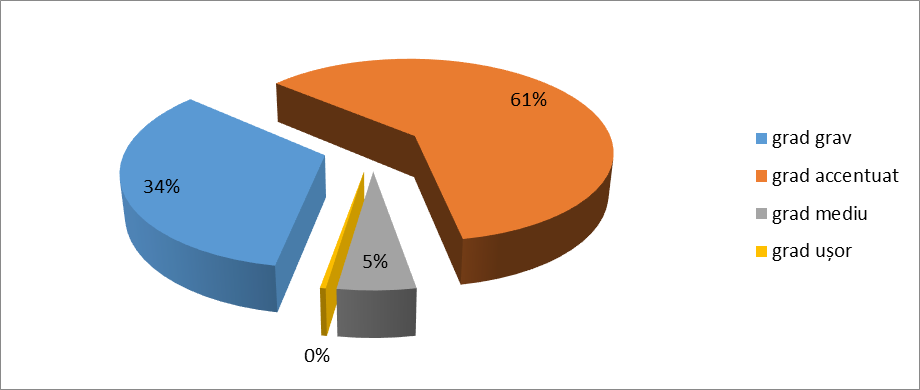 Se observă că în centrele pentru persoane adulte cu dizabilități predomină asistații încadrați în grad de handicap accentuat (61%), urmînd ca pondere cei încadrați în gradul de handicap grav (34%) și cei încadrați în gradul de handicap mediu (doar 5%).În cadrul centrelor rezidențiale destinate persoanelor adulte cu dizabilități, serviciile sociale sunt acordate în acord cu nevoile individuale identificate pentru fiecare persoană rezidentă, cu respectarea prevederilor Ordinului 85/20199 privind aprobarea standardelor specifice minime de calitate obligatorii pentru serviciile sociale destinate persoanelor adulte cu dizabilităţi, care constau în:găzduire pe perioada stipulată în contractul de acordare servicii sociale, în funcție de nevoile individuale ale beneficiarilor;servicii de alimentație, îngrijire și asistență;servicii de asistență pentru sănătate;evaluarea nevoilor beneficiarilor  și planificarea serviciilor sociale;servicii de informare și consiliere socială;	servicii de consiliere psihologică;servicii de abilitare și reabilitare; servicii sociale privind dezvoltarea deprinderilor de viață independentă care vizează dezvoltarea aptitudinilor cognitive, dezvoltarea deprinderilor zilnice, dezvoltarea abilităților de comunicare, menținerea/dezvoltarea deprinderilor de mobilitate, menținerea/dezvoltarea deprinderilor de auto-îngrijire. menținerea/dezvoltarea deprinderilor de îngrijire a propriei sănătăți, menținerea/dezvoltarea deprinderilor de autogospodărire, menținerea/dezvoltareadeprinderilor de interacțiune;servicii privind menținerea/dezvoltarea nivelului de educație și pregătire pentru muncă;asistență și suport pentru luarea unei decizii;servicii privind integrarea și participarea socială și civică.Tabel cu beneficiarii din centrele pentru persoane adulte din structura D.G.A.S.P.C. a județului Suceava la 31 decembrie 2020, structurați pe grupe de vârstăTABEL CU BENEFICIARII DIN CENTRELE PENTRU PERSOANELE ADULTE CU DIZABILITĂȚIDIN STRUCTURA D.G.A.S.P.C. A JUDEȚULUI SUCEAVA, STRUCTURAT DUPĂ TIPUL HANDICAPULUIClasificarea județelor după numărul de persoane instituționalizate în servicii de tip rezidential pentru persoane adulteJudețul Suceava este al treilea județ din țară cu cei mai mulți asistați în servicii rezidențiale pentru persoane adulte.În cadrul Complexului de recuperare  neuro-psiho-motorie Blijdorp- "O Nouă Viață" Suceava - Servicii sociale pentru adulți cu handicap funcționează 2 servicii de zi:Centrul de zi pentru adulţi cu handicap ,,Blijdorp România", care oferă următoarele servicii: găzduire pe perioada stipulată în contractul de acordare servicii sociale, în funcție de nevoile individuale ale beneficiarilor;servicii de alimentație, îngrijire și asistență;servicii de asistență pentru sănătate;evaluarea nevoilor beneficiarilor  și planificarea serviciilor sociale;servicii de informare și consiliere socială;	servicii de consiliere psihologică;servicii de abilitare și reabilitare; servicii sociale privind dezvoltarea deprinderilor de viață independentă care vizează; dezvoltarea aptitudinilor cognitive, dezvoltarea deprinderilor zilnice, dezvoltarea abilităților de comunicare,  menținerea/dezvoltarea deprinderilor de mobilitate, menținerea/dezvoltarea deprinderilor de autoîngrijire. menținerea/dezvoltarea deprinderilor de îngrijire a propriei sănătăți, menținerea/dezvoltarea deprinderilor de autogospodărire,menținerea/dezvoltareadeprinderilor de interacțiune, dezvoltarea deprinderilor privind tranzacțiilor economice de bază, menținerea/dezvoltarea nivelului de educație;dezvoltarea abilităților lucrative, pregătirea pentru muncă, angajarea în muncă și sprijin pentru menținerea locului de muncă;servicii privind integrarea și participarea socială și civică.Centrul de Recuperare Neuro –Psiho-Motorie pentru Persoane Adulte cu Handicap ( de tip ambulatoriu), care oferă următoarele servicii:găzduire pe perioada stipulată în contractul de acordare servicii sociale, în funcție de nevoile individuale ale beneficiarilor;servicii de alimentație, îngrijire și asistență;servicii de asistență pentru sănătate;evaluarea nevoilor beneficiarilor  și planificarea serviciilor sociale;servicii de informare și consiliere socială;	servicii de consiliere psihologică;servicii de abilitare și reabilitare; servicii sociale privind dezvoltarea deprinderilor de viață independentă care vizează; dezvoltarea aptitudinilor cognitive, dezvoltarea deprinderilor zilnice, dezvoltarea abilităților de comunicare, menținerea/dezvoltarea deprinderilor de mobilitate, menținerea/dezvoltarea deprinderilor de autoîngrijire. menținerea/dezvoltarea deprinderilor de îngrijire a propriei sănătăți, menținerea/dezvoltarea deprinderilor de autogospodărire,menținerea/dezvoltareadeprinderilor de interacțiune, dezvoltarea deprinderilor privind tranzacțiilor economice de bază, menținerea/dezvoltarea nivelului de educație;dezvoltarea abilităților lucrative, pregătirea pentru muncă, angajarea în muncă și sprijin pentru menținerea locului de muncă;servicii privind integrarea și participarea socială și civică;recuperare neuromotorie de tip ambulatoriu.Beneficiarii din serviciile de zi sunt 95% încadrați în gradul de handicap grav.Centrul de zi pentru adulți cu handicap Blijdorp Romania  și Centrul de servicii de recuperare neuro-motorie pentru persoane adulte cu handicap de tip ambulatoriu sunt licențiate ca servicii sociale, în conformitate cu prevederile Legii nr. 197/2012 din 1 noiembrie 2012 privind asigurarea calităţii în domeniul serviciilor sociale, cu modificările și completările ulterioare.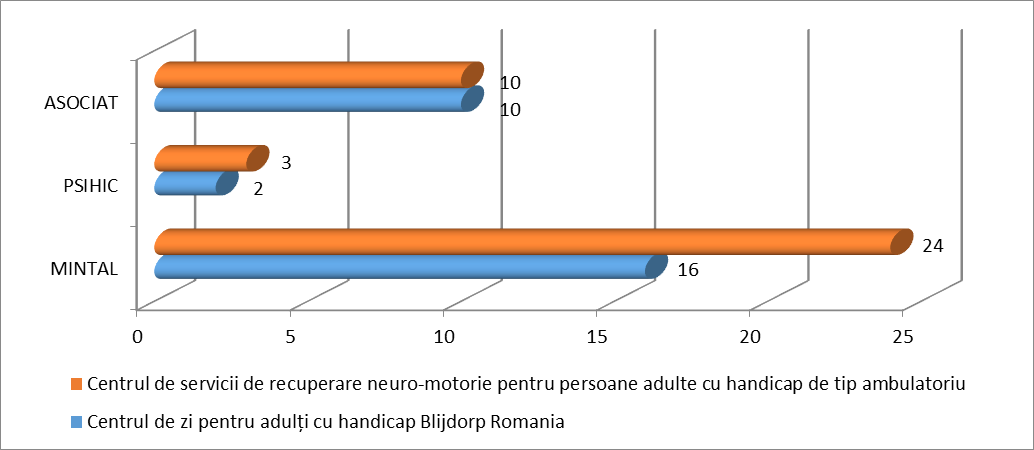 Persoanelor adulte încadrate în grad de handicap, neinstituționalizate, li s-au acordat facilități, în anul 2020, după cum urmează:transport interurban în valoare – 6.209.432,20 leidobânzi la credite –29.664,29 leiVALOARE TOTALĂ =  6.239.096,49 LEIDGASPC a Judeţului Suceava a încheiat un protocol de colaborare cu Asociația Națională a Surzilor din România, care urmărește completarea documentației de acordare a drepturilor cuvenite persoanelor cu deficiențe auditive și distribuirea biletelor de călătorie pentru transportul interurban unic pentru persoanele cu deficiențe auditive.Au informaţi un număr de 45 de asistenţi sociali din cadrul primăriilor din judeţ cu privire la aplicarea legislatiei în domeniu protecţiei persoanelor cu dizabilitaţi, în perioada ianuarie- martie 2020.EVALUAREA COMPLEXĂ A PERSOANELOR ADULTE CU DIZABILITĂȚI DIN COMUNITATE ȘI DIN CENTRELE REZIDENȚIALE  ÎN VEDEREA ÎNCADRĂRII ÎN GRAD DE HANDICAPÎn cadrul Serviciului de Evaluare Complexă a Persoanelor Adulte cu Handicap au fost desfășurate următoarele activități:evaluarea/reevaluarea complexă a persoanelor adulte în vederea încadrării în grad de handicap, la sediul instituției și la domiciliul beneficiarului; activitatea de evaluare la domiciliu s-a efectuat pentru persoanele nedeplasabile în baza prevederilor din scrisoarea medicală, eliberată de către medicul de familie și din ancheta socială, eliberată de către compartimentul de asistență socială din cadrul primăriei de domiciliu; întocmirea raportului de evaluare complexă și înaintarea propunerii și dosarului beneficiarului către Comisia de evaluare a persoanelor adulte cu handicap; recomandarea măsurilor de protecţie şi orientare profesională a adultului cu handicap, în condiţiile legii; evaluare în vederea atestării ca asistent personal profesionist pentru persoanele încadrate în gradele accentuat și grav de handicap.Astfel, în cursul anului 2020:au fost evaluate din punct de vedere medical, psihologic, social și psihopedagogic/ ocupațional în vederea încadrării în grad handicap un număr 5944 de persoane, din care 2849 au fost cazuri noi iar  3095 au fost reevaluări la termen/ revizuiri;Număr cereri de evaluare/ dosare respinse/ clasate - 241Număr adrese/ comunicări de completare a dosarelor persoanelor care solicit încadrarea în grad de handicap   - 468La data de 31.12.2020, DGASPC a Judeţului Suceava avea în evidență un nr. de 21.445 persoane adulte, încadrate în grad de handicap, din care 9.459- gradul grav, 10.858- gradul accentuat, 1.065 -gradul mediu și 63 -gradul ușorDistribuția pe sexe și grupe de vârstă a persoanelor adulte din județul Suceava, încadrate într-un grad de handicapCOORDONAREA ȘI MONITORIZAREA IMPLEMENTĂRII STANDARDELOR SPECIFICE DE CALITATE ÎN CENTRELE REZIDENȚIALE PENTRU PERSOANE ADULTEAu fost inițiate acțiuni de monitorizare, în cursul lunii februarie, la nivelul tuturor centrelor rezidențiale pentru persoane adulte cu dizabilități, în baza Deciziei metodologică nr. 2568/Cabinet/05.02.2020 emisă de către ANDPDCA  efectuate de către echipe de monitori locali desemnați din rândul personalui de specialitate din diferite servicii/compartimete din cadrul DGASPC a Judeţului Suceava –aparatul propriu. Au fost identificate, împreună cu specialiştii din centrele rezidenţiale, de soluţii favorabile la probleme/dificultăţile întâmpinate în cadrul procesului de furnizare de servicii sociale.Toate centrele rezidențiale pentru persoane adulte cu dizabilități s-au întocmit Planuri de de măsuri, în baza legislației în vigoare, pentru prevenire și intervenția în cazul suspiciunii sau apariției unor cazuri de infecție cu coronavirusul COVID - 19 pe perioada stării de urgență/alertă. Toate activitățile centrelor au fost adaptate astfel încât să prevină infectarea cu coronavirus atât în rândul beneficiarilor cât și a personalului angajat. Pe tot parcursul anului s-a acordat sprijin metodologic specialiștilor din cadrul centrelor rezidențiale pentru persoane adulte cu dizabilități, în vederea implementării prevederilor legislative din domeniu  în respectarea standardelor minime obligatorii de calitate în domeniu și în identificarea de soluții la  rezolvarea unor probleme specifice.Întocmirea trimestrială a Rapoartelor de monitorizare referitoare la implementarea planurilor de restructurare a centrelor rezidențiale pentru persoanele adulte cu handicap cu o capacitate mai mare de 50 de locuri (CRRN Costâna, CRRPH Pojorîta și CRRN Zvoriștea),REINTEGRAREA ÎN FAMILIE/COMUNITATE A PERSOANELOR CU DIZABILITĂȚI DIN CADRUL CENTRELOR REZIDENȚIALE PENTRU PERSOANE ADULTEÎn anul 2020 au fost reintegrați în familie/comunitate 3 beneficiari al serviciilor de  asistenţă socială din cadrul centrelor rezidenţiale pentru persoane adulte.SENSIBILIZAREA COMUNITĂŢII ŞI INIŢIEREA DE ACŢIUNI MEDIATICE ANTI-STIGMĂ PRIVIND PERSOANELE CU DIZABILITĂŢIîn cadrul Complexului de recuperare Neuro-Psiho-Motirie ”Blijdorp-O Nouă Viață” Suceava se urmărește amenajarea unui Parc terapeutic pe o suprafață de teren data în folosință de Asociația Blijdorp România, cu scopul diversificării activităților recreative și de petrecere a timpului liber și îmbunătățirii calității mediului de dezvoltare a copilului cu dizabilități;ziua de 1 Octombrie -  Ziua Internațională a Persoanelor Vârstnice, a fost derulată Campania ”Flori pentru inimi”;În februarie 1991, Organizaţia Naţiunilor Unite consacra ziua de 1 octombrie ca zi internaţională a persoanelor în vârstă, iar câteva luni mai târziu, pe 16 decembrie 1991, Adunarea Generală a ONU, adopta rezoluţia 46/91 cu titlul “Principiile Naţiunilor Unite pentru persoanele în vârstă destinate a le permite să trăiască mai bine în anii câştigaţi”. Deoarece în acest an, am fost nevoiți să ne adaptăm restricțiilor și regulilor dictate de starea de alertă, datorată pandemiei cu COVID-19, au fost transmise felicitări pe e-mail tuturor primăriilor din județul Suceava, precum și centrelor pentru persoane adulte cu dizabilități din structura DGASPC a Judeţului Suceava.La nivel național funcționează Telefonul Vârstnicului (0800 460 001) prin proiectul Fundației Principesa Margareta a României, care are ca motto „răspundem cu suflet vârstnicilor”. Este prima linie telefonică gratuită și confidențială, la care vârstnicii din România pot suna pentru a obține sprijin, îndrumare sau pur și simplu pentru a sta de vorbă cu cineva atunci când se simt singuri;În cursul lunii februarie, 7 beneficiari din cadrul CRRN Mitocu Dragomirnei au vizitat Iulius Mall unde au desfășurat activități recreative;Persoanele adulte, beneficiari ai centrului de zi din cadrul Complexului de recuperare Neuro-Psiho-Motorie ”Blijdorp-O Nouă Viață” Suceava au confecționat obiecte din lut, care au fost prezentate în cadrul unor expoziții cu vânzare; aceste lucrări au fost postate și în mediul virtual;La CRRN Costana, cu ocazia zilei de 1 Decembrie, s-a organizat o expoziție cu această tematică, discuții libere și împărtășirea unor impresii personale ale participanților, cu privire la ceea ce înseamnă tricolorul și România pentru noi toți.;Cu ocazia zilelor de 1 și 8 Martie, a sărbătorilor Pascale, a sărbătorilor de iarnă,  în cadrul serviciilor de tip rezidențial au fost organizate diverse activități și programe artistice specifice;Ziua de 8 Martie a fost sărbătorită de către beneficiarii din cadrul CRRN și LMP Mitocu Dragomirnei printr-un recital de cântece și poezii dedicate mamei, iar în cadrul CRRN Costâna și CRRN Sasca Mică au fost oferite flori și felicitări doamnelor din comunitate.AnexaStructura pe grupe de vârstă a copiilor/tinerilor din serviciile de tip rezidențiale din structura DGASPC a Judeţului SuceavaStructura pe grupe de vârstă a copiilor/tinerilor din serviciile de tip rezidențiale din structura DGASPC a Judeţului SuceavaISTORICUL SERVICIILOR DE TIP REZIDENȚIAL DIN STRUCTURA DGASPC SUCEAVA (COPII/TINERI) EXISTENTE LA 31.12.2020 (perioada anilor 2011 – 2020 )Situația copiilor/tinerilor din sistemul de protecție, structurați după mediul de proveniențăTABEL CENTRALIZATOR PRIVIND PERSOANELE ÎNCDRATE ÎN GRAD DE HANDICAP DIN ROMÂNIA, LA DATA DE 30.09.2020Nr. total de funcţii publice de conducereNr. total de funcţii publice de execuţieNr. total de funcţii publiceNr. total de funcţii contractuale de conducereNr. total de funcţii contractuale de execuţieNr. total de funcţii contractualeNr. total de posturi din cadrul instituţieiTotal, din care:18126144241604,51628,51772,5ocupate16113129221449,51471,51600,5vacante213152155157172Nr. total de funcţii publice de conducereNr. total de funcţii publice de execuţieNr. total de funcţii publiceNr. total de funcţii contractuale de conducereNr. total de funcţii contractuale de execuţieNr. total de funcţii contractualeNr. total de posturi din cadrul instituţieiTotal, din care:18122140231587,51610,51750,5ocupate17107124211413,51434,51558,5vacante115162174176192DENUMIREA INDICATORILORPREVEDERI BUGETARE ANUL 2020EXECUȚIE BUGETARĂla 31.12.2020TOTAL CHELTUIELI135.239.388125.904.354TITLUL I    CHELTUIELI DE PERSONAL99.289.55097.354.416TITLUL II   BUNURI ȘI SERVICII20.275.17118.720.928TITLUL IX  ASISTENȚĂ SOCIALĂ7.053.0006.239.096TITLUL X    PROIECTE CU FINANȚARE FEN AFERENTE CADRULUI FINANCIAR 2014 - 20204.150.0001.815.370TITLUL XI  ALTE CHELTUIELI1.098.0001.066.388CHELTUIELI DE CAPITAL3.373.667708.156SERVICIUL DE ZIHandicap gravHandicap accentuatHandicap mediuHandicap ușorFără handicapTOTALCentrul de zi pentru copii cu dizabilităţi  ”Blijdorp Romania” (din cadrul Complexului de recuperare neuro-psiho-motorie ”Blijdorp-O Nouă Viaţă” Suceava – Servicii sociale pentru copii cu dizabilităţi)40000040Centrul de recuperare neuro-psiho-motorie (din cadrul Complexului de recuperare neuro-psiho-motorie ”Blijdorp-O Nouă Viaţă” Suceava – Servicii sociale pentru copii cu dizabilităţi)49000049Centrul de recuperare din cadrul Servicii multifuncţionale pentru copilul aflat în dificultate Gura Humorului 121470033Echipele mobile din cadrul Centrului de servicii multifuncţionale de tip rezidenţial  Suceava - Centrul de primire  în regim de urgenţă pentru copilul abuzat, neglijat, exploatat/Telefonul copilului  (din localitățile Fălticeni, Gura Humorului, Siret)48215066140TOTAL1493512066262SERVICIUL DE ZISEXSEXGRUPE DE VARSTAGRUPE DE VARSTAGRUPE DE VARSTAGRUPE DE VARSTAGRUPE DE VARSTAGRUPE DE VARSTASERVICIUL DE ZIMF0-2 ani3-6 ani1-13 ani14-17 anipeste 18 aniTOTALComplex de recuperare neuro-psiho-motorie Blijdorp-O Nouă Viaţă Suceava -Centru de servicii sociale pentru copii cu dizabilităţi -Centrul de zi pentru copii cu dizabilităţi  Blijdorp Romania 28120141313040Complex de recuperare neuro-psiho-motorie Blijdorp-O Nouă Viaţă Suceava-Centrul de servicii sociale pentru copii cu dizabilităţi-Centrul de recuperare neuro-psiho-motorie 34151161715049Centrul de servicii multifuncţionale pentru copilul aflat în dificultate Gura Humorului-Centrul de recuperare  2310001221033Echipele mobile din cadrul Centrului de servicii multifuncţionale de tip rezidenţial  Suceava - Centrul de primire  în regim de urgenţă pentru copilul abuzat, neglijat, exploatat/Telefonul copilului  (din localitățile Fălticeni, Gura Humorului, Siret)766432157572140TOTAL161101451991062262SERVICII DE ZI DIN STRUCTURA DGASPC SUCEAVASERVICII DE ZI DIN STRUCTURA DGASPC SUCEAVA31.12.201531.12.201631.12.201731.12.201831.12.201931.12.20201.Centrul de zi pentru copii cu dizabilităţi  ”Blijdorp Romania” (din cadrul Complexului de recuperare neuro-psiho-motorie ”Blijdorp-O Nouă Viaţă” Suceava – Servicii sociale pentru copii cu dizabilităţi)4443414541402.Centrul de recuperare neuro-psiho-motorie (din cadrul Complexului de recuperare neuro-psiho-motorie ”Blijdorp-O Nouă Viaţă” Suceava – Servicii sociale pentru copii cu dizabilităţi)5856576050493.Centrul de recuperare din cadrul Centrului de servicii multifuncţionale pentru copilul aflat în dificultate Gura Humorului 4342415345334.Echipele mobile din cadrul Centrului de servicii multifuncţionale de tip rezidenţial  Suceava - Centrul de primire  în regim de urgenţă pentru copilul abuzat, neglijat, exploatat/Telefonul copilului  (din localitățile Fălticeni, Gura Humorului, Siret)156101165152152140TOTALTOTAL301242304310288262Anul2011201220132014201520162017201820192020din comunitate51584036372633373017din plasament în servicii de tip rezidențial din structura DGASPC a Judeţului Suceava22417212din plasament în servicii de tip rezidențial private1TOTAL51584238412740393120INDICATOR↗↘↘↗↘↗↘↘↘Centrul de  servicii de protecţie  a cuplului mamă-copilNr.beneficiari an 2015Nr.beneficiari an 2015Nr.beneficiari an 2015Nr.beneficiari an 2016Nr.beneficiari an 2016Nr.beneficiari an 2016Nr.beneficiari an 2017Nr.beneficiari an 2017Nr.beneficiari an 2017Nr.beneficiari an 2018Nr.beneficiari an 2018Nr.beneficiari an 2018Nr.beneficiari an 2019Nr.beneficiari an 2019Nr.beneficiari an 2019Nr.beneficiari an 2020Nr.beneficiari an 2020Nr.beneficiari an 2020Centrul de  servicii de protecţie  a cuplului mamă-copilCopiimame minoremame majoreCopiimame minoreCopiimame minoremame majoremame majoreCopiimame minoremame majoreCopiimame minoremame majoreCopiimame minoremame majoreCentrul Maternal Suceava2501513242436281102921517312Centrul Maternal Gura Humorului1505120612261004000000TOTAL400202521036512381142921517312Programulanul 2016anul 2017anul 2018anul 2019anul 2020prevenirea separării copiluluide familia sa37.000 leipentru 26 copii45.000 leipentru 49 copii107.750 leipentru 119 copii105.970 lei pentru 134 copii124.850 leipentru 201 copiireintegrarea copiilor sistemul de protecţie în familia naturală29.000 leipentru 16 copii47.600 leipentru 20 copii21.950 leipentru 12 copii27.800pentru 12 copii26.100 leipentru 10 copiiTOTAL66.000 leipentru 42 copii92.600 leipentru 69 copii129.700 leipentru 131 copii133.770 lei146 copii150.950 leipentru 211 copiiSERVICIU DE ZI PRIVATNr. beneficiari la data de:Nr. beneficiari la data de:Nr. beneficiari la data de:Nr. beneficiari la data de:Nr. beneficiari la data de:Nr. beneficiari la data de:SERVICIU DE ZI PRIVAT31.12.201531.12.201631.12.201731.12.201831.12.201931.12.20201. Centrul social de zi „Sf. Vineri” Suceava2424292623262. Centrul de zi „Pâinea Vieţii” Broşteni65863463.Centrul de zi „Maria Ward„ Rădăuți3743465049404.Centrul de zi Baia2828272625255.Centrul de zi de recuperare Emanuel---6890816.Centrul de zi Suceava (centru recuperare copii cu dizabilități)---2719197Centrul de zi de recuperare ”Sf.Tereza” Fălticeni450---778Centrul ”ATIPIC” (centru recuperare copii cu dizabilități)-----21TOTALTOTAL199103108200210295Distribuţia pe sexeDistribuţia pe sexeDistribuţia pe grupe de vârstăDistribuţia pe grupe de vârstăDistribuţia pe grupe de vârstăDistribuţia pe grupe de vârstăDistribuţia pe grupe de vârstăDistribuţia pe grupe de vârstăTOTALCazuri de:	MasculinFeminin<1 an1-2 ani3-6 ani7-9 ani10-13 ani14-17 aniTOTALAbuz  fizic1715004415932Abuz emoţional446121023252421105Abuz sexual01116411Neglijare22427044588056108148494Total285357466810786153182642Cazuri de:Consiliere  psihologicăEvaluare psihologicăConsiliere primarăAbuz  fizic10513Abuz emoţional164011Abuz sexual411Neglijare6529121Exploatare prin muncăTotal 9575146Anul20102011201220132014201520162017201820192020      Nrtotal de sesizări abuz,            neglijare, exploatare              (cazuri confirmate),           din care:225327285419489518404540520693642- menţinuţi în familia naturală159239210309345353247380403526452- intrați în sistemul de protecţie668875110144165157160117167190Cazuri de:20102011201220132014201520162017201820192020Abuz  fizic522315114302627312732Abuz emoţional931419546737445887105Abuz sexual1810821141141281911Neglijare193292232328407410337457420558494Exploatare prin muncă032Total225327285419489518404540520693642Regiune/ JudeţCONFIRMĂRI CAZURI ABUZ/NEGLIJARE/EXPLOATARE- 30.09.2020CONFIRMĂRI CAZURI ABUZ/NEGLIJARE/EXPLOATARE- 30.09.2020CONFIRMĂRI CAZURI ABUZ/NEGLIJARE/EXPLOATARE- 30.09.2020CONFIRMĂRI CAZURI ABUZ/NEGLIJARE/EXPLOATARE- 30.09.2020CONFIRMĂRI CAZURI ABUZ/NEGLIJARE/EXPLOATARE- 30.09.2020CONFIRMĂRI CAZURI ABUZ/NEGLIJARE/EXPLOATARE- 30.09.2020CONFIRMĂRI CAZURI ABUZ/NEGLIJARE/EXPLOATARE- 30.09.2020CONFIRMĂRI CAZURI ABUZ/NEGLIJARE/EXPLOATARE- 30.09.2020Regiune/ Judeţabuz emoţionalabuz fizicabuz sexualexploatare pentru comitere de infracţiuniexploatare prin muncăexploatare sexualăneglijareTotalTOTAL ȚARĂ144910008257417022711610656Total regiuneNord-Est380260189126213272176Vaslui93523010130198Neamt9131201220110266Botosani367440000141291Suceava78226000338444Iasi1173679032226463Bacau496221000382514Anul20132014201520162017201820192020Copii324223734304053Persoane adulte314151818182124Numărul total de beneficiari638375552486177ANUL20102011201220132014201520162017201820192020Incuviinţări adopţii naţionale3531353340344534574145Incredinţări în vederea adopţiei2119173429353836384935Deschidere procedură adopţie naţională5344339138424454345244Adoptii internationale00000001100SEXSEXGRUPE DE VARSTAGRUPE DE VARSTAGRUPE DE VARSTAGRUPE DE VARSTAGRUPE DE VARSTATOTALMasculinfeminin0-3 ani3-7 ani7-10ani10-14 ani15 aniTOTALIncuviinţări adopţii naţionale25206286545Incredinţări în vederea adopţiei17167186435Deschidere procedură adopţie naţională2321141784144Anul20102011201220132014201520162017201820192020AMP atestați0068000610949AMP reatestaţi126146182103120178131101170104126Anul2011201220132014201520162017201820192020din comunitate67567090735066408288din comunitate↘↗↗↘↘↗↘↗↗din plasament în familia lărgită1121din plasament la familii/persoane fără grad de rudenie551111din Centrul de primire în regim urgență63121512din centre maternale1314101075615117din plasament în servicii de tip rezidențial DGASPC Suceava25282210din plasament în servicii de tip rezidențial private57Transfer din alte județe21din încredințare în vederea adopției1142TOTAL99818610386588658105112INDICATOR↘↗↗↘↘↗↘↗↗Nr. Asistenti maternali profesionistiNr. Asistenti maternali profesionistiNr. copii la asistenti maternali profesionistiNr. copii la asistenti maternali profesionistiAsistenti maternali cu 1 copilAMP cu un copil cu handicap2084920949Asistenti maternali cu 1 copilAMP cu un copil fără handicap208159209160Asistenti maternali cu 2 copiiAMP cu un copil cu handicap și  cu un copil fără handicap 1753435068Asistenti maternali cu 2 copiiAMP cu 2 copii cu handicap 175635012Asistenti maternali cu 2 copiiAMP cu 2 copii fără handicap175135350270Asistenti maternali cu 3 copiiAMP cu 1 copil cu handicap și 2 copii fără handicap63189Asistenti maternali cu 3 copiiAMP cu 3 copii fără handicap63189Asistenti maternali cu 4 copiiAMP cu 2 copii cu handicap și 2 copii fără handicap1144TOTALTOTAL390390581581Anul2011201220132014201520162017201820192020din comunitate34523032693742521345din comunitate↗↘↗↗↘↗↗↘↗din plasament la AMP256413421din plasament la familii/persoane fără grad de rudenie1513111din plasament Centrul de primire în regim urgență11din plasament centre maternale2din plasament în servicii de tip rezidențial DGASPC Suceava42211Din tutelă3TOTAL43603541764146581747INDICATOR↗↘↗↗↘↗↗↘↗Anul2011201220132014201520162017201820192020din comunitate111346977617↗↘↗↗↘↔↘↘↗din plasament la AMP1056667554din plasament în familia lărgită1111131din plasament Centrul de primire în regim urgență3din plasament în servicii de tip rezidențial DGASPC Suceava1222231Transfer din alte județe11din plasament în servicii de tip rezidențial private21113(OPA alt județ)TOTAL2620131519181914313INDICATOR↗↘↗↗↘↗↘↘↗Anuldin comunitatetransfer din alte măsuri de protecțieTotalAnul 201111256168Anul 201212140161Anul 2013104128232Anul 201412831159Anul 201515130181Anul 20169423117Anul 201711536151Anul 20189832130Anul 20199630126Anul 202014032172Nr. copii intraţi în sistemul de protecţie din comunitateAnul 2011Anul 2012Anul 2013Anul 2014Anul 2015Anul 2016Anul 2017Anul 2018Anul 2019Anul 2020în plasament la asistenţi maternali profesionişti67567090735066408288în plasament în familia lărgită34523032693742521345în plasament la familii/persoane fără grad de rudenie111346977617TOTAL112121104128151941159896140Reintegrări în familiePrin efectul legii (18 ani)La cerereIeșiri prin transfer în altă măsură de protecțieÎncredințare în vederea adopției/adopțieAlteleTransfer alte județe, deces, transfer centre persoane adulteTOTALDin plasament la asistenți maternali profesioniști1628836795Din plasament în familia lărgită164271149Din plasament la familii/persoane fără grad de rudenie242210TOTAL3445911397154AnulReintegrări în familieRevocări la cerereRevocări conf.legii (18 ani, nu mai urmează școala)Transfer în alte măsuri de protecțieÎncredințare în vederea adopției/adopțiiAlteleTOTALAnul 2011281224103257199Anul 20124053335262141Anul 201336103242354159Anul 201433131430294123Anul 201537253139413176Anul 201632351338391158Anul 201721331824366138Anul 2018184619294011163Anul 20194069916533190Anul 20203459411397154Măsura specială de protecţieMediul de proveniențăMediul de proveniențăDistribuţia pe sexeDistribuţia pe sexeDistribuţia pe grupe de vârstăDistribuţia pe grupe de vârstăDistribuţia pe grupe de vârstăDistribuţia pe grupe de vârstăDistribuţia pe grupe de vârstăDistribuţia pe grupe de vârstăDistribuţia pe grupe de vârstăDistribuţia pe grupe de vârstăMăsura specială de protecţieUrbanRuralMasculinFeminin<1 an1-3 ani3-7 ani7-10 ani10-14 ani14-18 anipeste 18 aniTOTALplasament la asistenţi maternali profesionişti1664152862951846967212916852581plasament în familia lărgită1162181611732931408313237334plasament la familii/persoane fără grad de rudenie3660564015722461596TOTAL31869350350820561321192343461041011ANUL20102011201220132014201520162017201820192020   Centre de plasament clasice/modulate44443333330Centre de plasament de tip familial2522232326262424242423Apartamente1818181818181814141417TOTAL4744454547474541414040Denumire cursNr. persoaneManagementul serviciilor sociale si de asistenta sociala1Competente informatice pentru personalul din sectorul public-utilizare IT&C3Contabilitatea institutiilor publice si realizarea controlului financiar preventiv2Noul cod administrativ-principlalele modificari legislative instituite2Contabilitatea institutiilor publice si realizarea controlului financiar preventiv1Regulamentul general pentru protectia datelor(GDPR)2Managementul de caz al persoanelor adulte din sistemul de asistenta sociala 8curs on line-Necesitatea dezvoltarii profesionale a managerilor de caz in domeniul protectiei copilului18Anul2011201220132014201520162017201820192020din comunitate, din care:2342411761621571151531148542 -în CTF, apartamente122136908076698152287 -centru Respiro, Adăpost de zi   și  noapte1531318301517162111 -Centrul de primire  în regim de urgenţă pentru copilul abuzat,       neglijat, exploatat/Telefonul copilului4644332814522967-centru maternal51584036372633373017din plasament la AMP4719191519236563din plasament în familia lărgită22412541din plasament la familii/persoane fără grad de rudenie432125431din tutelă31din plasament în servicii de tip rezidențial private91782421din centru alt județ1TOTAL2992832091801771461711279647INDICATOR↘↘↘↗↘↗↘↘↘Servicii de tip rezidențial Total, din care:Reintegrări în familieRevocări la cerereRevocări conf.legii (18 ani, nu mai urmează școala)Transfer în alte măsuri de protecțieAltele (deces, casatorie, transfer altre judete, transfer centre adulti), transfer OPAAnul 201127784322112911Anul 20122066248196413Anul 2013187515155624Anul 20141836548124810Anul 20151626136104114Anul 2016138474542022Anul 2017162534123729Anul 201813758422278Anul 2019127404213113Anul 2020141283822152Anuldin comunitatetransfer din alte măsuri de protecțieTOTAL2011131001132012242044201315621201472920157072016171182017819201852720199514202022527Servicii de tip rezidențial privateTotal, din careReintegrări în familieRevocări la cerereRevocări conf.legii(18 ani, nu mai urmează școala)Transfer în alte măsuri de protecțiealteleAnul 201124331170Anul 2012273222Anul 2013163328Anul 2014141022Anul 201571411Anul 201610154Anul 2017153102Anul 201888Anul 201977Anul 202015113115Nr. copii aflaţi în sistemul de protecţie31.12.201031.12.201131.12.201231.12.201331.12.201431.12.201531.12.201631.12.201731.12.201831.12.201931.12.2020în plasament în servicii de tip rezidențial din structura DGASPC a Judeţului Suceava615575572556517500480447400363268în plasament în servicii de tip rezidențial private26114131136131131139133132139151TOTAL641689703692648631619580532502419Măsura specială de protecţieMediul de proveniențăMediul de proveniențăDistribuţia pe sexeDistribuţia pe sexeDistribuţia pe grupe de vârstăDistribuţia pe grupe de vârstăDistribuţia pe grupe de vârstăDistribuţia pe grupe de vârstăDistribuţia pe grupe de vârstăDistribuţia pe grupe de vârstăDistribuţia pe grupe de vârstăDistribuţia pe grupe de vârstăMăsura specială de protecţieUrbanRuralMasculinFeminin<1 an1-3 ani3-7 ani7-10 ani10-14 ani14-18 anipeste 18 aniTOTALplasament la asistenţi maternali profesionişti1664152862951846967212916852581plasament în familia lărgită1162181611732931408313237334plasament la familii/persoane fără grad de rudenie3660564015722461596Servicii de tip rezidențial din structura DGASPC Suceava10416415011812394114567268Servicii de tip rezidențial private60917873319505722151Nr. copii aflaţi în sistemul de protecţie31.12.201031.12.201131.12.201231.12.201331.12.201431.12.201531.12.201631.12.201731.12.201831.12.201931.12.2020în plasament la asistenţi maternali profesionişti670628626620637614567581557564581în plasament în familia lărgită334340356341353381385383384336334în plasament la familii/persoane fără grad de rudenie1101151211171241241261271179396în plasament în servicii de tip rezidențial din structura DGASPC Suceava615575572556517500480447400363268în plasament în servicii de tip rezidențial private26114131136131131139133132139151TOTAL17551772180617701762175016971671159014951430Regiuni/JudeţeCopii în servicii de tip familialCopii în servicii de tip familialCopii în servicii de tip familialCopii/tineri în servicii de tip rezidențialCopii/tineri în servicii de tip rezidențialTOTALla asistenţi maternali profesioniştila rude până la gradul IVla alte familii/persoaneservicii rezidenţiale publiceservicii rezidenţiale privateTOTALNord-Est55832473866225159311766Botoşani477293843181021274Neamţ50724457403801291Suceava576330953141361451Bacău 8503361442331921755Vaslui1768663159241242855Iaşi1405607327742593140Număr de familii în care părinţii sunt plecaţi la muncă în străinătate31.12.2020Număr de familii în care părinţii sunt plecaţi la muncă în străinătate31.12.2020Număr de copii Număr de copii aflaţi în îngrijirea rudelor până la gradul IV , fără măsură de protecţie Număr de copii cu măsură de protecţie Număr de copii cu măsură de protecţie Număr de copii cu măsură de protecţie Număr de copii cu măsură de protecţie Alte situaţii Număr de familii în care părinţii sunt plecaţi la muncă în străinătate31.12.2020Număr de familii în care părinţii sunt plecaţi la muncă în străinătate31.12.2020Număr de copii Număr de copii aflaţi în îngrijirea rudelor până la gradul IV , fără măsură de protecţie la AMPîn centre de plasament publice sau privatela rude până la gradul  IVla alte persoane/familii Alte situaţii - cu ambii părinţi plecaţi la muncă în străinătate79911091091141210- cu un singur părinte plecat la muncă în străinătate38625415541401000- cu părinte unic susţinător al familiei monoparentale plecat la muncă în străinătate3984784401032104Total5059700269451183314(vecini, cunoştinţe)Număr de copii ai căror părinţi sunt plecaţi la muncă în străinătate Distribuţia pe sexeDistribuţia pe sexeNumăr de copii ai căror părinţi sunt plecaţi la muncă în străinătate MF700235233479Distribuţia copiilor ai căror părinţi sunt plecaţi la muncă în străinătate pe grupe de vârstăDistribuţia copiilor ai căror părinţi sunt plecaţi la muncă în străinătate pe grupe de vârstăDistribuţia copiilor ai căror părinţi sunt plecaţi la muncă în străinătate pe grupe de vârstăDistribuţia copiilor ai căror părinţi sunt plecaţi la muncă în străinătate pe grupe de vârstăDistribuţia copiilor ai căror părinţi sunt plecaţi la muncă în străinătate pe grupe de vârstăDistribuţia copiilor ai căror părinţi sunt plecaţi la muncă în străinătate pe grupe de vârstăTotal<1 ani1-2 ani3-6 ani7-9 ani10-13 ani14-17 aniTotal5412511111575228918487002Anul31.12.201531.12.201531.12.201631.12.201631.12.201731.12.201731.12.201831.12.201831.12.201931.12.201931.12.202031.12.2020Număr de familii/copii în care părinţii sunt plecaţi la muncă în străinătatenr.familiinr. copiinr.familiinr. copiinr.familiinr. copiinr.familiinr. copiinr.familiinr. copiinr.familiinr. copiicu ambii părinţi plecaţi la muncă în străinătate166621531421191010581423817119692612437991109cu un singur părinte plecat la muncă în străinătate435255723733537444685991462364434298574138625415cu părinte unic susţinător al familiei monoparentale plecat la muncă în străinătate617720541661541647462574442542398478Total 663584455695794560678061590282135666752650597002Județcopii cu părinţi plecaţi la muncă în străinătate, din care:copii cu părinţi plecaţi la muncă în străinătate, din care:copii cu părinţi plecaţi la muncă în străinătate, din care:TotalJudețcu ambii părinţi plecaţicu un singur părintecu părinte unic susţinătorTotalTOTAL ȚARĂ1438253702989477978Suceava127953574997135Vest 97545619056441Iasi116635356295330Botosani74028015024043Galati45524779253857Bacau59726264273650Prahova37827434323553Vaslui63722563423235Constanta44523843853214Neamt67821113443133Timis28218443182444Buzau54813074142269Maramures45814272392124Valcea30413054112020Dambovita40413342772015Vrancea34213102951947Bistrita Nasaud3361440771853Arges25513182791852Hunedoara31111682171696Cluj2091297941600Dolj6476981971542Satu-Mare30210291721503Harghita34210271321501Bucureşti-Ilfov1719292221322Caras Severin1868532331272Alba1978351471179Brasov2257322121169Sibiu2407691531162Mures2377951091141Tulcea266705981069Bihor1437731141030Arad1966961371029Olt354475147976Calarasi24754887882Gorj142571140853Teleorman221422118761Ialomita177396107680Covasna8041563558Salaj6344731541Giurgiu5631149416Sector 33727842357Sector 65422155330Braila3618591312Ilfov2619839263Sector 1339658187Mehedinti305129110Sector 4137219104Sector 2530944Sector 5334037AnSexSexGrupe de varstaGrupe de varstaTotalAnFM7-10 ani10-13 ani14-18201846261620367220196446254342110202049124174061Anul20102011201220132014201520162017201820192020Nr. măsuri de supraveghere specializată în familie3236393124310521Internare centru reeducare1000Grad handicapSexSexStructura pe grupe de vârstăStructura pe grupe de vârstăStructura pe grupe de vârstăStructura pe grupe de vârstăStructura pe grupe de vârstăGrad handicapMasculinfemininStructura pe grupe de vârstăStructura pe grupe de vârstăStructura pe grupe de vârstăStructura pe grupe de vârstăStructura pe grupe de vârstăGrad handicapMasculinfeminin0-2 ani3-6 ani7-13 ani14-17 aniTOTAL- cu încadrare în grad de handicap uşor10101410520- cu încadrare în grad de handicap mediu2051272947144112332- cu încadrare în grad de handicap accentuat3862432066297246629- cu încadrare în grad de handicap grav834514843195623831348TOTAL143589413443610137462329Număr de copii cu dizabilităţi din următoarele categorii de afecţiuniNumăr de copiineurologică612psihiatrică, din care cu autism847psihiatrică, din care cu autism345locomotorie99vizuală116auditivă72hiv/SIDA3(HIV) +1(SIDA) = 4down 142 alte boli genetice10Altele  427Nr. totalcopii, din care:din familia biologicădin plasament în familia lărgitădin plasament la persoane/familii fără grad de rudeniedin plasament în servicii de tip rezidențial din structura DGASPC Suceavadin plasament în servicii de tip rezidențial privatedin plasament la asistent maternal profesionist- cu încadrare în grad de handicap grav134812731534017- cu încadrare în grad de handicap accentuat62949715643464- cu încadrare în grad de handicap mediu3322788221419- cu încadrare în grad de handicap uşor202000000TOTAL2329206838111048100TOTAL, din care:MEDIUMEDIUSEXSEXGRUPE DE VARSTAGRUPE DE VARSTAGRUPE DE VARSTAGRUPE DE VARSTAGRUPE DE VARSTAGRUPE DE VARSTATOTAL, din care:URMF0-2ani3-6ani7-9ani10-13 ani14-17 anipeste 18 aniAsistenți maternali profesioniști100227855453119323312Familia lărgită3814 2422161229231Familie/persoană fără grad de rudenie113892002261Servicii de tip rezidențial din structura DGASPC Suceava10426786737123215522Servicii de tip rezidential private82653000260TOTAL26167194158103515166612336GRAD DE HANDICAPfemininmasculin0-2 ani3-6 ani7-13 ani14-17 aniPeste18 anicu incadrare in grad de handicap usorcu incadrare in grad de handicap mediu2133228366cu incadrare in grad de handicap grav26492723358cu incadrare in grad de handicap accentuat567616515222TOTAL: 1031585158212336Nr. copii/tineri31.12.201131.12.201231.12.201331.12.201431.12.201531.12.201631.12.201731.12.201831.12.201931.12.2020plasament la asistenţi maternali profesionişti10210510110511610910410798100plasament în familia lărgită20272826303335373938plasament la familii/persoane fără grad de rudenie11121115171717151111plasament în servicii de tip rezidenţial publice192191167168162174159151139104plasament în servicii de tip rezidenţial private0224567768TOTAL325337309318330339322317293261Anul20132014201520162017201820192020Numărul de beneficiari1622272922161916Anulanul 2015anul 2015anul 2015anul 2015anul 2016anul 2016anul 2016anul 2016anul 2017anul 2017anul 2017anul 2017AnulLocalitatea de proveniențăLocalitatea de proveniențăsexsexLocalitatea de proveniențăLocalitatea de proveniențăsexsexLocalitatea de proveniențăLocalitatea de proveniențăsexsexAnulUrbanRuralMFUrbanRuralMFUrbanRuralMFAnul20717102361811157139Numărul total de beneficiari272727272929292922222222Anulanul 2018anul 2018anul 2018anul 2018anul 2019anul 2019anul 2019anul 2019anul 2020anul 2020anul 2020anul 2020AnulLocalitatea de proveniențăLocalitatea de proveniențăsexsexLocalitatea de proveniențăLocalitatea de proveniențăsexsexLocalitatea de proveniențăLocalitatea de proveniențăsexAnulUrbanRuralMFUrbanRuralMFUrbanRuralMFAnul10697127118133214Numărul total de beneficiari161616161919191916161616Anul20162017201820192020Suma acordată tinerilor care au părăsit sistemul de protecție14.500 lei28.000 lei30.450 lei27.300 lei35.350 leiNr. tineri beneficiari1313282737Măsura specială de protecţieNr. tineri aflati în sistemul de protecţieNr. tineri aflati în sistemul de protecţieNr. tineri aflati în sistemul de protecţieNr. tineri aflati în sistemul de protecţieNr. tineri aflati în sistemul de protecţieNr. tineri aflati în sistemul de protecţieNr. tineri aflati în sistemul de protecţieNr. tineri aflati în sistemul de protecţieNr. tineri aflati în sistemul de protecţieNr. tineri aflati în sistemul de protecţieNr. tineri aflati în sistemul de protecţieMăsura specială de protecţie31.12.201031.12.201131.12.201231.12.201331.12.201431.12.201531.12.201631.12.201731.12.201831.12.201931.12.2020plasament la asistenţi maternali profesionişti1812111416151417294452plasament în familia lărgită4248423754555562514638plasament la familii/persoane fără grad de rudenie1716151316121514211215plasament în servicii de tip rezidenţial publice2011831691481291179477748367plasament în servicii de tip rezidenţial private96859152218172222TOTAL287265245217224214200188192207194↘↘↘↗↘↘↘↗↗↘Măsura specială de protecțieNr. Total beneficiariNr. tineriPondere tineriplasament la asistenţi maternali profesionişti580529%plasament în familia lărgită3343811%	plasament la familii/persoane fără grad de rudenie961516%plasament în servicii de tip rezidenţial publice2756724%plasament în servicii de tip rezidenţial private1472215%Anul31.12.200831.12.200931.12.201031.12.201131.12.201231.12.201331.12.201431.12.201531.12.201631.12.201731.12.201831.12.201931.12.2020Nr.beneficiari766792830833833863851866872864851801786Nr.crt.SERVICIUL DE TIP REZIDENȚIALSEXSEXGRADE HANDICAPGRADE HANDICAPGRADE HANDICAPGRADE HANDICAPTOTALNr.crt.SERVICIUL DE TIP REZIDENȚIALFMGRAVACCENTUATMEDIUUȘORTOTAL1Centrul de recuperare și reabilitare neuropsihiatrică Sasca - Mică144190124204603342Centrul de recuperare și reabilitare neuropsihiatrică Costâna657740901201423Centrul de abilitare și reabilitare pentru persoane adulte cu dizabilități "O Nouă Șansă" Todirești203084110504Centrul de abilitare și reabilitare pentru persoane adulte cu dizabilități Mitocu Dragomirnei162143120375Centrul de abilitare și reabilitare pentru persoane adulte cu dizabilități Mitocu Dragomirnei - Locuință maxim protejată53080086Centrul de recuperare și reabilitare persoane cu handicap Pojorâta 1828152470466Centrul de recuperare și reabilitare persoane cu handicap Pojorâta  - Compartiment pavilionar de recuperare şi reabilitare persoane cu handicap Fălticeni 31447Centrul de recuperare și reabilitare neuropsihiatrică Zvoriștea21391432113608Centrul de recuperare și reabilitare persoane cu handicap "O Nouă Viață" Siret 2316132600399Complex de recuperare  neuro-psiho-motorie Blijdorp- "O Nouă Viață" Suceava - Servicii sociale pentru adulți cu handicap - Centrul de îngrijire si asistență persoane adulte cu dizabilități  "O Nouă Viață"  Suceava357100810Centrul de Abilitare si Reabilitare pentru Persoane Adulte cu Dizabilitati Fundu Moldovei1212319202411Centru de Îngrijire și Asistentă pentru Persoane Adulte cu Dizabilități AMA DEUS Siret13213130034TOTALTOTAL343443263479413786Denumire serviciu de tip rezidențial persoane adulteDenumire serviciu de tip rezidențial persoane adulte Grupe de vârste Grupe de vârste Grupe de vârste Grupe de vârste Grupe de vârste Grupe de vârste Grupe de vârsteTOTALDenumire serviciu de tip rezidențial persoane adulteDenumire serviciu de tip rezidențial persoane adulte0-29ani30-39ani40-49 ani50-59 ani60-69 ani70-79 anipeste 80 aniTOTAL1Centrul de recuperare și reabilitare neuropsihiatrică Sasca - Mică19518096532873342Centrul de recuperare și reabilitare neuropsihiatrică Costâna20222331311051423Centrul de abilitare și reabilitare pentru persoane adulte cu dizabilități "O Nouă Șansă" Todirești471412922504Centrul de abilitare și reabilitare pentru persoane adulte cu dizabilități Mitocu Dragomirnei34861330375Centrul de abilitare și reabilitare pentru persoane adulte cu dizabilități Mitocu Dragomirnei - Locuință maxim protejată103310086Centrul de recuperare și reabilitare persoane cu handicap Pojorâta 065111176466Centrul de recuperare și reabilitare persoane cu handicap Pojorâta  - Compartiment pavilionar de recuperare şi reabilitare persoane cu handicap Fălticeni 1347Centrul de recuperare și reabilitare neuropsihiatrică Zvoriștea275132094608Centrul de recuperare și reabilitare persoane cu handicap "O Nouă Viață" Siret 4259100399Complex de recuperare  neuro-psiho-motorie Blijdorp- "O Nouă Viață" Suceava - Servicii sociale pentru adulți cu handicap - Centrul de îngrijire si asistență persoane adulte cu dizabilități  "O Nouă Viață"  Suceava7100000810Centrul de Abilitare si Reabilitare pentru Persoane Adulte cu Dizabilitati Fundu Moldovei561120002411Centru de Îngrijire și Asistentă pentru Persoane Adulte cu Dizabilități ”Ama Deus” Siret2770000034TOTAL931391581751385924786Denumire  serviciul de tip rezidential persoane adulteDenumire  serviciul de tip rezidential persoane adulteFIZICSOMATICAUDITIVVIZUALMINTALPSIHICASOCIATHIV/SIDASURDOCECITATEFără Certificat de Handicap TOTAL1Centrul de recuperare și reabilitare neuropsihiatrică Sasca - Mică3000182127220003342Centrul de recuperare și reabilitare neuropsihiatrică Costâna0000646413001(fără identitate)1423Centrul de abilitare și reabilitare pentru persoane adulte cu dizabilități "O Nouă Șansă" Todirești000016331000504Centrul de abilitare și reabilitare pentru persoane adulte cu dizabilități Mitocu Dragomirnei000116164000375Centrul de abilitare și reabilitare pentru persoane adulte cu dizabilități Mitocu Dragomirnei - Locuință maxim protejată000044000086Centrul de recuperare și reabilitare persoane cu handicap Pojorâta 1010116162000466Centrul de recuperare și reabilitare persoane cu handicap Pojorâta  - Compartiment pavilionar de recuperare şi reabilitare persoane cu handicap Fălticeni1347Centrul de recuperare și reabilitare neuropsihiatrică Zvoriștea800028213000608Centrul de recuperare și reabilitare persoane cu handicap "O Nouă Viață" Siret 00003522000399Complex de recuperare  neuro-psiho-motorie Blijdorp- "O Nouă Viață" Suceava - Servicii sociale pentru adulți cu handicap - Centrul de îngrijire si asistență persoane adulte cu dizabilități  "O Nouă Viață" - Suceava0000800000810Centrul de Abilitare si Reabilitare pentru Persoane Adulte cu Dizabilitati Fundu Moldovei000017520002411Centru de Îngrijire și Asistentă pentru Persoane Adulte cu Dizabilități ”Ama Deus”Siret0000331000034TOTAL2110241928950301786NR. CRT.JUDEȚNR. PERSOANE INSTITUȚIONALIZATE ÎN CENTRE PENTRU PERSOANE ADULTECOVASNA41TELEORMAN121GALATI122MEHEDINTI124GIURGIU158BRAILA176HARGHITA185CARAS-SEV.187ARAD198IALOMITA198CALARASI206BISTRITA209BRASOV212BUZAU216ILFOV239DOLJ246DAMBOVITA250HUNEDOARA322CLUJ343GORJ350SATU-MARE367MARAMURES371BOTOSANI380SALAJ404VRANCEA409OLT411BUCURESTI481VALCEA485VASLUI522BIHOR558ARGES563ALBA582IASI623TULCEA664NEAMT665TIMIS669SIBIU696CONSTANTA739BACAU752SUCEAVA769PRAHOVA973MURES989TOTALTOTAL17175SERVICIUL DE ZISEXSEXGRAD HANDICAPGRAD HANDICAPGRAD HANDICAPGRAD HANDICAPTOTALSERVICIUL DE ZIFMGRAVACCENTUATMEDIUUȘORTOTALComplex de recuperare  neuro-psiho-motorie Blijdorp "O Nouă Viață" Suceava - Servicii sociale pentru adulți cu handicap - Centrul de zi pentru adulți cu handicap Blijdorp Romania 14142710028Complex de recuperare  neuro-psiho-motorie Blijdorp "O Nouă Viață" Suceava - Servicii sociale pentru adulți cu handicap - Centrul de servicii de recuperare neuro-motorie pentru persoane adulte cu handicap de tip ambulatoriu 17203520037TOTAL31346230065Servicii de ziNr.CrtDenumire  serviciul de zi persoane adulteMINTALPSIHICASOCIATTOTALTOTAL1Complex de recuperare  neuro-psiho-motorie Blijdorp- "O Nouă Viață" Suceava - Servicii sociale pentru adulți cu handicap - Centrul de zi pentru adulți cu handicap Blijdorp Romania 1621028282Complex de recuperare  neuro-psiho-motorie Blijdorp- "O Nouă Viață" Suceava - Servicii sociale pentru adulți cu handicap - Centrul de servicii de recuperare neuro-motorie pentru persoane adulte cu handicap de tip ambulatoriu 243103737TOTAL405206565GRADFIZICSOMATICAUDITIVVIZUALMENTALPSIHICASOCIATHIV/SIDABOLI RARETOTALI264870512458221457372013829459II2375199454915472133152072316110858III56919627331603644001065IV28180210320063TOTAL562029135774040451721321489154321445Grad handicapSexSexStructura pe grupe de vârstăStructura pe grupe de vârstăStructura pe grupe de vârstăStructura pe grupe de vârstăStructura pe grupe de vârstăStructura pe grupe de vârstăStructura pe grupe de vârstăStructura pe grupe de vârstăGrad handicapfemininmasculin18-29ani30-39 ani40-49 ani50-59 ani60-69 ani70-79 aniPeste 80 aniTOTAL- cu încadrare în grad de handicap uşor21427578249363- cu încadrare în grad de handicap mediu50356214291154196270138741065- cu încadrare în grad de handicap accentuat573151279021407180819302299156894410858- cu încadrare în grad de handicap grav5210424973385084010031748180224839459TOTAL114659980178423532809313743413517350421445Nr.Crt.SERVICII DE TIP REZIDENȚIAL DIN STRUCTURA DGASPC SUCEAVANr.totalcopiiNumăr copii – grupe de vârstă (ani împliniţi)Număr copii – grupe de vârstă (ani împliniţi)Număr copii – grupe de vârstă (ani împliniţi)Număr copii – grupe de vârstă (ani împliniţi)Număr copii – grupe de vârstă (ani împliniţi)Număr copii – grupe de vârstă (ani împliniţi)Număr copii – grupe de vârstă (ani împliniţi)SERVICII DE TIP REZIDENȚIAL DIN STRUCTURA DGASPC SUCEAVANr.totalcopii<11-23-67-910-1314-17>18Complexul de recuperare neuro-psiho-motorie Blijdorp-O Nouă Viaţă Suceava- Centrul de  servicii sociale pentru copii cu dizabilităţi -Casa de tip familial "O nouă viaţă" 1012133Complexul de recuperare neuro-psiho-motorie Blijdorp-O Nouă Viaţă Suceava- Centrul de  servicii sociale pentru copii cu dizabilităţi -Centrul de tip respiro pentru copii 0Complexul de recuperare neuro-psiho-motorie Blijdorp-O Nouă Viaţă Suceava- centrul de  servicii sociale pentru copii cu dizabilităţi -Casa de tip familial Mihoveni624Complexul de recuperare neuro-psiho-motorie Blijdorp-O Nouă Viaţă Suceava- centrul de  servicii sociale pentru copii cu dizabilităţi -Casa de tip familial Șcheia81151Centrul de servicii de protecţie pentru copilul aflat în dificultate Rădăuţi-Solca-Siret-Casa de tip familial ”Universul Copiilor” Rădăuţi12282Centrul de servicii de protecţie pentru copilul aflat în dificultate Rădăuţi-Solca-Siret-Casa de tip familial ”Prietenia” Solca 10244Centrul de servicii de protecţie pentru copilul aflat în dificultate Rădăuţi-Solca-Siret-Casa de tip familial ”Cireșarii” Solca 844Centrul de servicii de protecţie pentru copilul aflat în dificultate Rădăuţi-Solca-Siret-Casa de tip familial « Alma Mater » 1147Centrul de servicii  multifuncţionale  pentru copilul aflat în dificultate Gura Humorului  -Casa de tip familial nr. 6 12273Centrul de servicii  multifuncţionale  pentru copilul aflat în dificultate Gura Humorului-Casa de tip familial nr.7 copil cu dizabilităţi862Centrul de servicii  multifuncţionale  pentru copilul aflat în dificultate Gura Humorului-Casa de tip familial ” Iasmina” pentru copilul cu dizabilităţi10154Centrul de servicii  multifuncţionale  pentru copilul aflat în dificultate Gura Humorului -Casa de tip familial  ” Iris” pentru copilul cu dizabilităţi12462Centrul de servicii  multifuncţionale  pentru copilul aflat în dificultate Gura Humorului-Casa de tip familial ”Lotus ” pentru copilul cu dizabilităţi1037Centrul de servicii  multifuncţionale  pentru copilul aflat în dificultate Gura Humorului-Casa de tip familial  ”Orhideea” pentru copilul cu dizabilităţi12642Centrul de servicii  multifuncţionale  pentru copilul aflat în dificultate Gura Humorului-Apartament  nr.1532Centrul de servicii  multifuncţionale  pentru copilul aflat în dificultate Gura Humorului-Apartament nr.2 642Centrul de servicii  multifuncţionale  pentru copilul aflat în dificultate Gura Humorului-Apartament nr.3  copil cu dizabilităţi7241Centrul de servicii  multifuncţionale  pentru copilul aflat în dificultate Gura Humorului-Apartament nr.4  copil cu dizabilităţi523Centrul de servicii  multifuncţionale  pentru copilul aflat în dificultate Gura Humorului-Apartament nr.10 514Centrul de servicii  multifuncţionale  pentru copilul aflat în dificultate Gura Humorului-Apartament nr.11  copil cu dizabilităţi52111Centrul de servicii  multifuncţionale  pentru copilul aflat în dificultate Gura Humorului-Apartament nr.12  copil cu dizabilităţi431Centrul de servicii  multifuncţionale  pentru copilul aflat în dificultate Gura Humorului-Apartament  ”Licurici” copil cu dizabilităţi541Centrul de servicii  multifuncţionale  pentru copilul aflat în dificultate    Fălticeni- Apartament nr.5 55Centrul de servicii  multifuncţionale  pentru copilul aflat în dificultate    Fălticeni– Apartament nr.8523Centrul de servicii  multifuncţionale  pentru copilul aflat în dificultate    Fălticeni– Apartament  nr.9 716Centrul de servicii  multifuncţionale  pentru copilul aflat în dificultate    Fălticeni–  Apartament nr.1044Centrul de servicii  multifuncţionale  pentru copilul aflat în dificultate    Fălticeni–  Apartament ”Speranța” 5131Centrul de servicii  multifuncţionale  pentru copilul aflat în dificultate    Fălticeni- Apartament social nr.2 Fălticeni44Centrul de servicii  multifuncţionale  pentru copilul aflat în dificultate    Fălticeni- Apartament social nr.6 0Centrul de servicii  multifuncţionale  pentru copilul aflat în dificultate Fălticeni– Apartament  social nr.755Centrul de servicii  multifuncţionale  pentru copilul aflat în dificultate Fălticeni- Casa de tip familial pentru copilul cu dizabilități « Dalia » *99Centrul de servicii  multifuncţionale  pentru copilul aflat în dificultate    Fălticeni-Casa de tip familial ”Domino”101162Centrul de servicii  multifuncţionale  pentru copilul aflat în dificultate    Fălticeni-Adăpost de zi şi de noapte pentru copiii străzii “Lizuca” Fălticeni 0Centrul de servicii  multifuncţionale  pentru copilul aflat în dificultate    Fălticeni- Modul de tip familial Falticeni44Centrul de  servicii de protecţie  a cuplului mamă-copil- Centrul Maternal Suceava611112Centrul de  servicii de protecţie  a cuplului mamă-copil-Centrul Maternal Gura Humorului0Centrul de servicii multifuncţionale de tip rezidenţial Suceava– Centrul de primire  în regim de urgenţă pentru copilul abuzat, neglijat, exploatat/Telefonul copilului4112Centrul de servicii multifuncţionale de tip rezidenţial Suceava– Modul de tip familial  ”Micul Prinţ ”1394Centrul de servicii multifuncţionale de tip rezidenţial Suceava-Casa de tip familial  ”Colţ Alb” 12363Centrul de servicii multifuncţionale de tip rezidenţial Suceava-Apartament social  nr.1  Suceava413TOTALTOTAL26812394114567Nr.totalcopiiNumăr copii – grupe de vârstă (ani împliniţi)Număr copii – grupe de vârstă (ani împliniţi)Număr copii – grupe de vârstă (ani împliniţi)Număr copii – grupe de vârstă (ani împliniţi)Număr copii – grupe de vârstă (ani împliniţi)Număr copii – grupe de vârstă (ani împliniţi)Număr copii – grupe de vârstă (ani împliniţi)SERVICII DE TIP REZIDENȚIAL PRIVATE<11-23-67-910-1314-17>18Casa de tip familial „Sf.Nicolae”Suceava143362Aşezământul de copii „Sf.Ierarh Leontie” Rădăuţi 126316434618Centrul de tip familial ”Pr. Mihai Negrea” Vatra Dornei11452TOTAL OPATOTAL OPA15100319505722SERVICIUL DE TIP REZIDENȚIAL31.12.201131.12.201231.12.201331.12.201431.12.201531.12.201631.12.201731.12.201831.12.201931.12.2020Centrul de servicii de protecţie pentru copilul aflat în dificultate Dolhasca-Casa de tip familial "Sfântul Gheorghe" Dolhasca211921191817171616închisComplexul de recuperare neuro-psiho-motorie Blijdorp-O Nouă Viaţă Suceava- Centrul de  servicii sociale pentru copii cu dizabilităţi -Casa de tip familial "O nouă viaţă" 17181717171699810Complexul de recuperare neuro-psiho-motorie Blijdorp-O Nouă Viaţă Suceava- Centrul de  servicii sociale pentru copii cu dizabilităţi -Centrul de tip respiro pentru copii 1100001000Complexul de recuperare neuro-psiho-motorie Blijdorp-O Nouă Viaţă Suceava- centrul de  servicii sociale pentru copii cu dizabilităţi -Casa de tip familial Mihoveni101010214159766Complexul de recuperare neuro-psiho-motorie Blijdorp-O Nouă Viaţă Suceava- centrul de  servicii sociale pentru copii cu dizabilităţi -Casa de tip familial Șcheia2211997788Centrul de servicii de protecţie pentru copilul aflat în dificultate Rădăuţi-Solca-Siret*-Casa de tip familial ”Universul Copiilor” Rădăuţi36373612141613141412Centrul de servicii de protecţie pentru copilul aflat în dificultate Rădăuţi-Solca-Centrul de plasament “Mihail și Gavril“ Solca313845403742433526închisCentrul de servicii de protecţie pentru copilul aflat în dificultate Rădăuţi-Solca-Siret-Casa de tip familial ”Prietenia” Solca *10Centrul de servicii de protecţie pentru copilul aflat în dificultate Rădăuţi-Solca-Siret-Casa de tip familial ”Cireșarii” Solca *8Centrul de servicii de protecţie pentru copilul aflat în dificultate Rădăuţi-Solca-Siret*-Casa de tip familial « Alma Mater » 15171511910671111Centrul de servicii pentru copilul aflat in dificultate Siret-Centrul terapeutic modular pentru copilul cu nevoi speciale ”Ama Deus”1089363329333227închisCentrul de servicii  multifuncţionale  pentru copilul aflat în dificultate Gura Humorului-Casa de tip familial Sidorovici 141514111013944închisCentrul de servicii  multifuncţionale  pentru copilul aflat în dificultate Gura Humorului  -Casa de tip familial nr. 6 1115141213139121112Centrul de servicii  multifuncţionale  pentru copilul aflat în dificultate Gura Humorului-Casa de tip familial nr.7 copil cu dizabilităţi101211141310111188Centrul de servicii  multifuncţionale  pentru copilul aflat în dificultate Gura Humorului-Casa de tip familial ” Iasmina” pentru copilul cu dizabilităţi11101112131410Centrul de servicii  multifuncţionale  pentru copilul aflat în dificultate Gura Humorului -Casa de tip familial  ” Iris” pentru copilul cu dizabilităţi10131013131312Centrul de servicii  multifuncţionale  pentru copilul aflat în dificultate Gura Humorului-Casa de tip familial ”Lotus ” pentru copilul cu dizabilităţi101199111210Centrul de servicii  multifuncţionale  pentru copilul aflat în dificultate Gura Humorului-Casa de tip familial  ”Orhideea” pentru copilul cu dizabilităţi10121413131212Centrul de servicii  multifuncţionale  pentru copilul aflat în dificultate Gura Humorului-Apartament  nr.17645587555Centrul de servicii  multifuncţionale  pentru copilul aflat în dificultate Gura Humorului-Apartament nr.2 4627767776Centrul de servicii  multifuncţionale  pentru copilul aflat în dificultate Gura Humorului-Apartament nr.3  copil cu dizabilităţi101066545667Centrul de servicii  multifuncţionale  pentru copilul aflat în dificultate Gura Humorului-Apartament nr.4  copil cu dizabilităţi5686556545Centrul de servicii  multifuncţionale  pentru copilul aflat în dificultate Gura Humorului-Apartament nr.105Centrul de servicii  multifuncţionale  pentru copilul aflat în dificultate Gura Humorului-Apartament nr.11  copil cu dizabilităţi4545567555Centrul de servicii  multifuncţionale  pentru copilul aflat în dificultate Gura Humorului-Apartament nr.12  copil cu dizabilităţi1115144568644Centrul de servicii  multifuncţionale  pentru copilul aflat în dificultate Gura Humorului-Apartament  ”Licurici” copil cu dizabilități6686555435Centrul de servicii  multifuncţionale  pentru copilul aflat în dificultate    Fălticeni- Apartament nr.5 6698675555Centrul de servicii  multifuncţionale  pentru copilul aflat în dificultate    Fălticeni– Apartament nr.83766676555Centrul de servicii  multifuncţionale  pentru copilul aflat în dificultate    Fălticeni– Apartament  nr.9 11886596677Centrul de servicii  multifuncţionale  pentru copilul aflat în dificultate    Fălticeni–  Apartament nr.104548865654Centrul de servicii  multifuncţionale  pentru copilul aflat în dificultate    Fălticeni–  Apartament ”Speranța”5Centrul de servicii  multifuncţionale  pentru copilul aflat în dificultate    Fălticeni- Apartament social nr.2 Fălticeni5722035454Centrul de servicii  multifuncţionale  pentru copilul aflat în dificultate    Fălticeni- Apartament social nr.6 Fălticeni0Centrul de servicii  multifuncţionale  pentru copilul aflat în dificultate    Fălticeni– Apartament  nr.7 copil cu dizabilităţi (din Apartament 7 copil cu dizabilități)9678787665Centrul de servicii  multifuncţionale  pentru copilul aflat în dificultate    Fălticeni- Casa de tip familial « Dalia » 99996710879Centrul de servicii  multifuncţionale  pentru copilul aflat în dificultate    Fălticeni-Casa de tip familial ”Domino”12111316141312121210Centrul de servicii  multifuncţionale  pentru copilul aflat în dificultate    Fălticeni-Adăpost de zi şi de noapte pentru copiii străzii “Lizuca” Fălticeni 711111131110Centrul de servicii  multifuncţionale  pentru copilul aflat în dificultate    Fălticeni- Modul de tip familial Falticeni5554Centrul de servicii de protecţie pentru copilul aflat în dificultate Fundu Moldovei -Casa de tip familial  ”Visătorii” Fundu Moldovei131413303030333028închisCentrul de  servicii de protecţie  a cuplului mamă-copil- Centrul Maternal Suceava38107828534Centrul de  servicii de protecţie  a cuplului mamă-copil-Centrul Maternal Gura Humorului6622006000Centrul de servicii multifuncţionale de tip rezidenţial Suceava– Centrul de primire  în regim de urgenţă pentru copilul abuzat, neglijat, exploatat/Telefonul copilului381041110606Centrul de servicii multifuncţionale de tip rezidenţial Suceava– Modul de tip familial  ”Micul Prinţ ”66216171613131413Centrul de servicii multifuncţionale de tip rezidenţial Suceava-Casa de tip familial  ”Colţ Alb” 12111314151315131212Centrul de servicii multifuncţionale de tip rezidenţial Suceava-Centrul de plasament “Speranţa” Suceava656171596150393222închisCentrul de servicii multifuncţionale de tip rezidenţial Suceava-Apartament social  nr.1  Suceava9536562124TOTAL40843543146746045544740036326831.12.201531.12.201531.12.201631.12.201631.12.201731.12.201731.12.201831.12.201831.12.201931.12.201931.12.202031.12.2020Măsura specială de protecţieRuralRuralUrbanRuralUrbanRuralUrbanRuralUrbanRuralUrbanRuralplasament la asistenţi maternali profesionişti199415182385195386201356199365166415plasament în familia lărgită129252133252127256141243124212116218plasament la familii/persoane fără grad de rudenie428246804285516635583660plasament în servicii de tip rezidențial din structura DGASPC Suceava203297189291178269180220142221104164plasament în servicii de tip rezidențial private617049906469696364756091TOTAL634111659910986061065642948564931482948175017501697169716711671159015901495149514301430Nr. Crt.JUDETULADULTI INSTITUȚIONALIZAȚIPOPULATIA ROMANIEIPONDEREA PERSOANELOR CU HANDICAP DIN JUDET IN TOTAL PERSOANE CU DIZABILITATI ROMANIAPONDEREA PERSOANELOR CU DIZABILITATI DIN JUDET IN TOTAL POPULATIE JUDET1ALBA582375.5862,21%5,03%2ARAD198470.8461,94%3,52%3ARGES563636.0183,79%5,09%4BACAU752740.2502,33%2,70%5BIHOR558616.7242,45%3,40%6BISTRITA209328.1002,14%5,58%7BOTOSANI380454.1661,78%3,36%8BRASOV212635.0842,33%3,14%9BRAILA176344.8621,63%4,03%10BUCURESTI4812.131.0348,52%3,42%11BUZAU216465.9012,17%3,98%12CARAS-SEVERIN187318.3661,70%4,58%13CALARASI206309.6491,70%4,69%14CLUJ343732.2673,37%3,93%15CONSTANTA739765.4162,56%2,85%16COVASNA41226.4500,74%2,81%17DAMBOVITA250521.0712,31%3,79%18DOLJ246689.4102,01%2,50%19GALATI122626.0081,92%2,62%20GIURGIU158271.6921,28%4,01%21GORJ350358.4091,55%3,71%22HARGHITA185331.2981,46%3,76%23HUNEDOARA322457.5462,42%4,53%24IALOMITA198287.1661,18%3,52%25IASI623949.3913,42%3,08%26ILFOV239437.1921,66%3,24%27MARAMURES371521.5202,38%3,90%28MEHEDINTI124279.5902,65%8,10%29MURES989592.2062,57%3,71%30NEAMT665568.5652,27%3,41%31OLT411436.0103,13%6,15%32PRAHOVA973793.2574,43%4,77%33SATU-MARE367387.3171,90%4,20%34SALAJ404244.5461,77%6,18%35SIBIU696467.5681,93%3,52%36SUCEAVA769759.8892,76%3,10%37TELEORMAN121371.8201,58%3,62%38TIMIS669753.9353,15%3,57%39TULCEA664236.8971,14%4,11%40VASLUI522495.7792,36%4,07%41VALCEA485396.8873,14%6,77%42VRANCEA409384.8982,27%5,05%